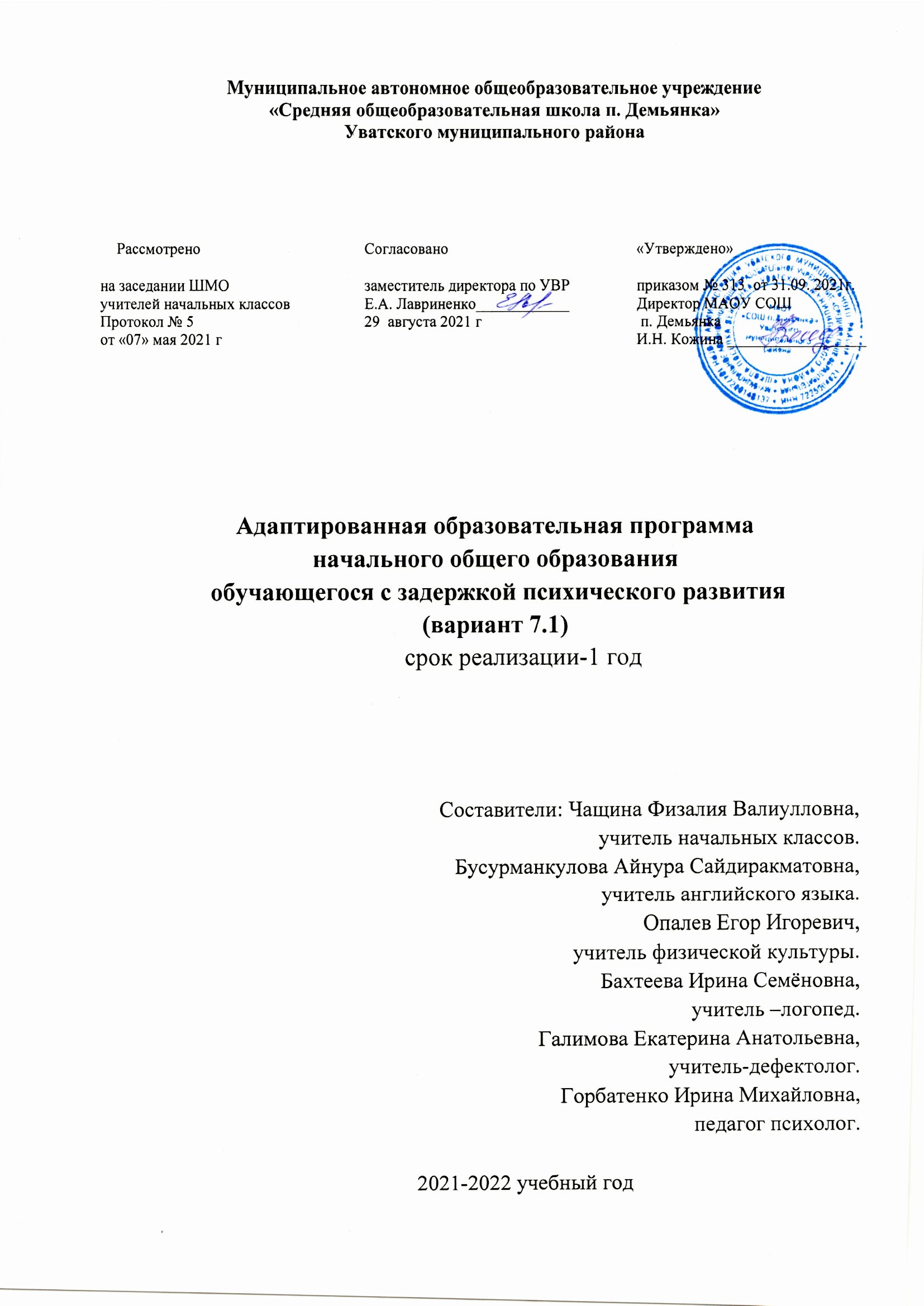 СОДЕРЖАНИЕОбщие положения…………………………………………………………………………… 3Целевой раздел……………………………………………………………………… 41.1.Пояснительная записка…………………………………………………………….. 41.1.1.	Цель реализации адаптированной образовательной программы начального общего образования обучающегося с ЗПР…………………………………….. 41.1.2.	Психолого-педагогическая характеристика обучающегося с ЗПР………….	51.1.3.	Особые образовательные потребности обучающегося с ЗПР……………….. 91.2. Планируемые результаты освоения обучающимся с ЗПР адаптированной образовательной программы начального общего образования ……………………. 10Содержательный раздел…………………………………………………………….  20       2.1.	Программы отдельных учебных предметов, курсов внеурочной                    деятельности…………………………………………………………………….20 2.2.	Программа воспитательной работы………………………………………    1212.3.	Программа коррекционной работы…………………………………………129Организационный раздел………………………………………………………….. ..1383.1.	Учебный план………………………………………………………………… 1383.2.	Система условий реализации адаптированной образовательнойпрограммы начального общего образования ……………………………………….144ОБЩИЕ ПОЛОЖЕНИЯАдаптированная  общеобразовательная программа начального общего образования обучающегося с задержкой психического развития (вариант 7.1) для 3 класса, разработана МАОУ «Средняя общеобразовательная школа п. Демьянка» УМР на основе Федерального государственного образовательного стандарта начального общего образования обучающихся с ограниченными возможностями здоровья (вариант 7.1.), утверждённого приказом Министерства образования и науки Российской Федерации от 19 декабря 2014г. № 1598, на основе «Примерной адаптированной основной общеобразовательной программы начального общего образования обучающихся с задержкой психического развития» Министерства образования и науки Российской Федерации от 22.12.2015г, с учётом образовательной системы «Начальная школа XXI века » и специфики коррекционно-развивающего обучения. Обучение реализуется в форме инклюзии: совместно с другими обучающимися в обычном образовательном классе.Нормативно-правовая основа образовательной программы.Нормативно-правовой базой для разработки, адаптированной основной общеобразовательной программы явились следующие документы:Федеральный Закон «Об образовании в Российской Федерации» № 273-фз от 29.12.2012г. (в ред. Федеральных законов от 07.05.2013г. № 99-ФЗ, от 23.07.2013г. №203-Ф3);Федеральный государственный образовательный стандарт начального общего образования обучающихся с ограниченными возможностями здоровья (утв. приказом Министерства образования и науки РФ от 19 декабря 2014г. №1598)Федеральный государственный стандарт начального общего образования (Приказ Министерства образования и науки Российской Федерации № 373 от 06 октября 2009г., с изменениями и дополнениями от: 26 ноября 2010г., 22 сентября 2011г., 18 декабря 2012г., 29 декабря 2014г., 18 мая, 31 декабря 2015г.)Порядок организации и осуществления образовательной деятельности по основным общеобразовательным программам – образовательным программам начального общего, основного общего и среднего общего образования (Приказ Министерства образования и науки Российской Федерации от 30.08.2013г. № 1015, с изменениями и дополнениями от: 13 декабря 2013г., 28 мая 2014г., 17 июля 2015г.)СанПиН 2.4.2.3286-15 «Санитарно-эпидемиологические требования к условиям и организации обучения и воспитания в организациях, осуществляющих образовательную деятельность по адаптированным основным общеобразовательным программам для обучающихся с ограниченными возможностями здоровья» (Постановление Главного государственного санитарного врача Российской Федерации от 10.07.2015 N 26, зарегистрировано в Минюсте России 14.08.2015г. №38528).Федеральный перечень учебников, рекомендованных Министерством образования и науки Российской Федерации в действующей редакции.Примерная основная образовательная программа начального общего образованияПримерная адаптированная основная образовательная программа начального общего образования обучающихся с задержкой психического развития. Устав МАОУ «Средняя общеобразовательная школа п. Демьянка» УМР.Заключение территориального ПМПКЗаявление родителей (законных представителей)Целевой разделПОЯСНИТЕЛЬНАЯ ЗАПИСКАЦель реализации АОП НОО обучающихся с ЗПР — обеспечение выполнения требований ФГОС НОО обучающихся с ОВЗ посредством создания условий для максимального удовлетворения особых образовательных потребностей обучающихся с ЗПР, обеспечивающих усвоение ими социального и культурного опыта.Достижение поставленной цели предусматривает решение следующих основных задач:формирование общей культуры, духовно-нравственное, гражданское, социальное, личностное и интеллектуальное развитие, развитие творческих способностей, сохранение и укрепление здоровья обучающихся с ЗПР;достижение планируемых результатов освоения АОП НОО, целевых установок, приобретение знаний, умений, навыков, компетенций и компетентностей, определяемых личностными, семейными, общественными, государственными потребностями и возможностями обучающегося с ЗПР, индивидуальными особенностями развития и состояния здоровья;становление и развитие личности обучающегося с ЗПР в ее индивидуальности, самобытности, уникальности и неповторимости с обеспечением преодоления возможных трудностей познавательного, коммуникативного, двигательного, личностного развития;создание	благоприятных	условий	для	удовлетворения	особых	образовательных потребностей обучающихся с ЗПР;обеспечение доступности получения качественного начального общего образования;обеспечение преемственности начального общего и основного общего образования;выявление и развитие возможностей и способностей обучающихся с ЗПР, через организацию их общественно полезной деятельности, проведения спортивно–оздоровительной работы, организацию художественного творчества и др. с использованием системы клубов, секций, студий и кружков (включая организационные формы на основе сетевого взаимодействия), проведении спортивных, творческих и др. соревнований;использование в образовательном процессе современных образовательных технологий деятельностного типа;предоставление обучающимся возможности для эффективной самостоятельной работы;включение обучающихся в процессы познания и преобразования внутришкольной и внешкольной социальной среды (улицы, города);участие педагогических работников, обучающихся, их родителей (законных представителей) и общественности в проектировании и развитии внутришкольной социальной среды.В основу разработки АОП НОО обучающихся с задержкой психического развития заложены деятельностный и дифференцированный подходы.Деятельностный и дифференцированный подходы, положенные в основу АОП НОО, основываются на теоретических положениях отечественной психологической науки, раскрывающих основные закономерности процесса обучения и воспитания обучающихся, структуру образовательной деятельности с учетом общих закономерностей развития детей с нормальным и нарушенным развитием.Индивидуально-дифференцированный подход к построению АОП НОО для обучающихся с задержкой психического развития предполагает учет их особых образовательных потребностей, что обусловливает возможность создания разных вариантов образовательной программы, в том числе и на основе индивидуального учебного плана. Применение дифференцированного подхода к созданию образовательной программы обеспечивает обучающимся возможность реализовать индивидуальный потенциал развития..1.2.1 Психолого-педагогическая характеристика обучающихся с задержкой психического развития.Обучающиеся с задержкой психического развития — это дети, имеющее недостатки в психологическом развитии, подтвержденные психолого-медико-педагогической комиссией и препятствующие получению образования без создания специальных условий.Среди причин возникновения ЗПР могут быть органическая и/или функциональная недостаточность центральной нервной системы, конституциональные факторы, хронические соматические заболевания, неблагоприятные условия воспитания, психическая и социальная депривация.Все обучающиеся с ЗПР испытывают в той или иной степени выраженные затруднения в усвоении учебных программ, обусловленные недостаточными познавательными способностями, специфическими расстройствами психологического развития (школьных навыков, речи и др.), нарушениями в организации деятельности и/или поведения. Общими для всех обучающихся с ЗПР являются в разной степени выраженные недостатки в формировании высших психических функций, замедленный темп либо неравномерное становление познавательной деятельности, трудности произвольной саморегуляции. Достаточно часто у обучающихся отмечаются нарушения речевой и мелкой ручной моторики, зрительного восприятия и пространственной ориентировки, умственной работоспособности и эмоциональной сферы.Отставание в развитии может проявляться в целом или локально в отдельных функциях (замедленный темп либо неравномерное становление познавательной деятельности). Отмечаются нарушения внимания, памяти, восприятия и др. познавательных процессов, умственной работоспособности и целенаправленности деятельности, в той или иной степени затрудняющие усвоение школьных норм и школьную адаптацию в целом. Произвольность, самоконтроль, саморегуляция в поведении и деятельности, как правило, сформированы недостаточно. Обучаемость удовлетворительная, но часто избирательная и неустойчивая, зависящая от уровня сложности и субъективной привлекательности вида деятельности, а также от актуального эмоционального состояния обучающегося.АОП НОО (вариант 7.1.) адресована обучающимся с ЗПР, которые к моменту поступления в школу характеризуются уровнем развития несколько ниже возрастной нормы, отставание может проявляться в целом или локально в отдельных функциях (замедленный темп или неравномерное становление познавательной деятельности). Отмечаются нарушения внимания, памяти, восприятия и других познавательных процессов, умственной работоспособности и целенаправленности деятельности, в той или иной степени затрудняющие усвоение школьных норм и школьную адаптацию в целом. Произвольность, самоконтроль, саморегуляция в поведении и деятельности, как правило, сформированы недостаточно. Обучаемость удовлетворительная, но часто избирательная и неустойчивая, зависящая от уровня сложности и субъективной привлекательности вида деятельности, а также от актуального эмоционального состояния. Возможна неадаптивность поведения, связанная как с недостаточным пониманием социальных норм, так и с нарушением эмоциональной регуляции, гиперактивностью.Достижения планируемых результатов освоения АОП НОО по варианту 7.1. определяются по завершению обучения в начальной школе.1.2.2. Общие сведения о ребёнкеФИО ребенка: Миллер Михаил Возраст ребенка: 10 Место жительства: п. Демьянка, ул.Комсомольская, д.23.Образовательная программа: АООП НОО 7 вариант 1Год обучения в МАОУ «СОШ п. Демьянка»: 4Рекомендации ПМПК по созданию специальных условий обучения и воспитания ребенка в образовательной организации: Образовательная программа: адаптированная основная образовательная программа начального общего образования для обучающихся с задержкой психического развития, вариант 7.1. Форма обучения – очнаяРежим обучения – полный очный деньФорма получения образования – в организации, осуществляющей образовательную деятельность по общеобразовательным программамОбеспечение архитектурой доступности – не нуждаетсяСпециальные технические средства обучения – не нуждаетсяПредоставление услуг ассистента, тьютера: не нуждаетсяСпециальные учебники- не нуждаетсяДругие специальные условия – наблюдение у врача-психиатра, соблюдение режима дняОсобые условия проведения итоговой аттестации – не нуждаетсяНаправления коррекционной работы:Занятия педагога-психолога на коррекцию эмоционально-личностной сферы, развитие психических функций (внимание, мышление),формирование произвольной регуляции деятельности4 занятие учителя-логопеда на развитие фонематического восприятия, формирование звукобуквенного, слогового анализа и синтеза. Развитие мелкой о общей моторики. Занятие педагогов с учетом индивидуальных особенностей, учнтом темпа деятельности ребенка.Срок повторного прохождения ПМПК- по окончанию начальной ступени образования1.2.3 Психолого-педагогическая характеристика1.3.	Особые образовательные потребности обучающегося с ЗПРДля обучающихся с задержкой психического развития, осваивающих адаптированную основную образовательную программу начального общего образования (вариант 7.1.), характерны следующие специфические образовательные потребности:адаптация и дифференциация основной общеобразовательной программы начального общего образования, соотносимая с дифференциацией данной категории обучающихся с ЗПР по варианту 7.1. в соответствии с характером и структурой нарушения психического развития;обеспечение особой пространственной и временной организации образовательной среды с учетом функционального состояния центральной нервной системы и нейродинамики психических процессов обучающихся с ЗПР (быстрой истощаемости, низкой работоспособности, пониженного общего тонуса и др.);увеличение сроков освоения АООП НОО до 5 лет;гибкое варьирование организации процесса обучения путем расширения/сокращения содержания отдельных предметных областей, изменения количества учебных часов и использования соответствующих методик и технологий;упрощение системы учебно-познавательных задач, решаемых в процессе образования;организация процесса обучения с учетом специфики усвоения знаний, умений и навыков обучающимися с ЗПР ("пошаговом» предъявлении материала, дозированной помощи взрослого, использовании специальных методов, приемов и средств, способствующих как общему развитию обучающегося, так и компенсации индивидуальных недостатков развития);наглядно-действенный характер содержания образования;развитие познавательной деятельности обучающихся с ЗПР как основы компенсации, коррекции и профилактики нарушений;обеспечение непрерывного контроля за становлением учебно-познавательной деятельности обучающегося, продолжающегося до достижения уровня, позволяющего справляться с учебными заданиями самостоятельно;постоянная помощь в осмыслении и расширении контекста усваиваемых знаний, в закреплении и совершенствовании освоенных умений;специальное обучение «переносу» сформированных знаний и умений в новые ситуации взаимодействия с действительностью;необходимость постоянной актуализации знаний, умений и одобряемых обществом норм поведения;постоянное стимулирование познавательной активности, побуждение интереса к себе, окружающему предметному и социальному миру;использование только позитивных средств стимуляции деятельности и поведения;комплексное сопровождение, гарантирующее получение необходимого лечения, направленного на улучшение деятельности ЦНС и на коррекцию поведения, а также специальная психокоррекционная помощь, направленная на компенсацию дефицитов эмоционального развития и формирование осознанной саморегуляции познавательной деятельности и поведения;специальная психокоррекционная помощь, направленная на формирование способности к самостоятельной организации собственной деятельности и осознанию возникающих трудностей, формирование умения запрашивать и использовать помощь взрослого;развитие и отработка средств коммуникации, приемов конструктивного общения и взаимодействия (с членами семьи, со сверстниками, с взрослыми), формирование навыков социально одобряемого поведения, максимальное расширение социальных контактов;обеспечение взаимодействия семьи и образовательного учреждения (организация сотрудничества с родителями, активизация ресурсов семьи для формирования социально активной позиции, нравственных и общекультурных ценностей).Планируемые результаты освоения обучающимися с ЗПР адаптированной основной образовательной  программы начального общего образования..Планируемые результаты освоения обучающимися с ЗПР адаптированной основной образовательной программы начального общего образования (вариант 7.2.) оцениваются как итоговые на момент завершения начального общего образования.Структура и содержание планируемых результатов освоения АООП НОО отражают требования ФГОС НОО обучающихся с ОВЗ и передают специфику образовательной деятельности, коррекционно-развивающую направленность образовательного процесса, специфику целей изучения отдельных учебных предметов и курсов коррекционно-развивающей области, соответствуют возрастным, психофизическим возможностям и особым образовательным потребностям обучающихся с ЗПР.Освоение адаптированной образовательной программы начального общего образования обеспечивает достижение обучающимися трех видов результатов: личностных, метапредметных и предметных.     Личностные, метапредметные и предметные результаты освоения обучающимися с ЗПР АООП НОО (вариант 7.1.) соответствуют ФГОС НОО и дополняются результатами  освоения программы коррекционной работыЛичностные результаты - готовность и способность обучающихся к саморазвитию, сформированность мотивации к обучению и познанию, ценностно-смысловые установки обучающихся, отражающие их индивидуально-личностные позиции, социальные компетентности, личностные качества; сформированность основ гражданской идентичности;Метапредметные результаты - освоенные обучающимися универсальные учебные действия (познавательные, регулятивные и коммуникативные), обеспечивающие овладение ключевыми компетенциями, составляющими основу умения учиться, и межпредметными понятиями;Предметные результаты, включающие освоенный обучающимися в ходе изучения учебного предмета опыт специфической для данной предметной области деятельности по получению нового знания, его преобразованию и применению, а также систему основополагающих элементов научного знания, лежащих в основе современной научной картины мира.Личностные результаты формируются за счёт реализации программ отдельных учебных предметов, программы духовно-нравственного развития, воспитания обучающихся и программы формирования культуры здорового и безопасного образа жизни обучающихся.Планируемые результаты освоения междисциплинарной программы «Формирование  универсальных учебных действий». Личностные и метапредметные УУД.Личностные результаты освоения адаптированной основной образовательной программы начального общего образования включают индивидуально-личностные качества и социальные (жизненные) компетенции обучающихся, социально значимые ценностные установки, необходимые для достижения основной цели современного образования ― введения обучающихся с ЗПР в культуру, овладение ими социокультурным опытом.Личностные результаты освоения адаптированной основной образовательной программы начального общего образования по варианту 7.1. определяются следующие:осознание себя как гражданина России, формирование чувства гордости за свою Родину, российский народ и историю России, осознание своей этнической и национальной принадлежности;формирование целостного, социально ориентированного взгляда на мир в его органичном единстве природной и социальной частей;формирование уважительного отношения к иному мнению, истории и культуре других народов;овладение начальными навыками адаптации в динамично изменяющемся и развивающемся мире;принятие и освоение социальной роли обучающегося, формирование и развитие социально значимых мотивов учебной деятельности;способность к осмыслению социального окружения, своего места в нем, принятие соответствующих возрасту ценностей и социальных ролей;формирование эстетических потребностей, ценностей и чувств;развитие	этических	чувств,	доброжелательности	и	эмоционально-нравственной отзывчивости, понимания и сопереживания чувствам других людей;развитие навыков сотрудничества со взрослыми и сверстниками в разных социальных ситуациях;формирование установки на безопасный, здоровый образ жизни, наличие мотивации к творческому труду, работе на результат, бережному отношению к материальным и духовным ценностямразвитие   адекватных   представлений   о	собственных	возможностях,	о насущно необходимом жизнеобеспечении;овладение социально-бытовыми умениями, используемыми в повседневной жизни;владение	навыками	коммуникации и	принятыми ритуалами	социального взаимодействия, в том числе с использованием информационных технологий;способность	к	осмыслению	и	дифференциации	картины	мира,ее временно- пространственной организации.Метапредметные результаты освоения адаптированной основной образовательной программы начального общего образования, включают:освоенные обучающимися универсальные учебные действия (познавательные, регулятивные и коммуникативные), обеспечивающие овладение ключевыми компетенциями, составляющими основу умения учиться, и межпредметными знаниями;способность обучающихся решать учебные и жизненные задачи;готовность обучающихся к овладению в дальнейшем АООП основного общего образования.Метапредметные результаты освоения адаптированной основной образовательной программы начального общего образования по варианту 7.1. определяются следующие:овладение способностью принимать и сохранять цели и задачи решения типовых учебных и практических задач, коллективного поиска средств их осуществления;формирование умения планировать, контролировать и оценивать учебные действия в соответствии с поставленной задачей и условиями ее реализации; определять наиболее эффективные способы достижения результата;формирование умения понимать причины успеха/неуспеха учебной деятельности и способности конструктивно действовать даже в ситуациях неуспеха;использование речевых средств и средств информационных и коммуникационных технологий для решения коммуникативных и познавательных задач;овладение навыками смыслового чтения доступных по содержанию и объему художественных текстов и научно-популярных статей в соответствии с целями и задачами; осознанно строить речевое высказывание в соответствии с задачами коммуникации и составлять тексты в устной и письменной формах;овладение логическими действиями сравнения, анализа, синтеза, обобщения, классификации по родовидовым признакам, установления аналогий и причинно-следственных связей, построения рассуждений, отнесения к известным понятиям на уровне, соответствующем индивидуальным возможностям;готовность слушать собеседника и вести диалог; готовность признавать возможность существования различных точек зрения и права каждого иметь свою; излагать свое мнение и аргументировать свою точку зрения и оценку событий;определение общей цели и путей ее достижения; умение договариваться о распределении функций и ролей в совместной деятельности; осуществлять взаимный контроль в совместной деятельности, адекватно оценивать собственное поведение и поведение окружающих;готовность конструктивно разрешать конфликты посредством учета интересов сторон и сотрудничества;овладение начальными сведениями о сущности и особенностях объектов, процессов и явлений действительности (природных, социальных, культурных, технических и др.) в соответствии с содержанием конкретного учебного предмета;овладение некоторыми базовыми предметными и межпредметными понятиями, отражающими доступные существенные связи и отношения между объектами и процессами.Чтение. Работа с текстом (метапредметные результаты).В результате изучения всех предметов на ступени начального общего образования выпускники приобретут первичные навыки работы с содержащейся в текстах информацией в процессе чтения соответствующих возрасту литературных, учебных, научно-познавательных текстов, инструкций. Выпускники научатся осознанно читать тексты с целью удовлетворения познавательного интереса, освоения и использования информации. Выпускники овладеют элементарными навыками чтения информации, представленной в наглядно-символической форме, приобретут опыт работы с текстами, содержащими рисунки, таблицы, диаграммы, схемы.У выпускников будут развиты такие читательские действия как поиск информации, выделение нужной для решения практической или учебной задачи информации, систематизация, сопоставление, анализ и обобщение, интерпретация и преобразование имеющихся в тексте идей и информации. Обучающиеся смогут использовать полученную из разного вида текстов информацию для установления несложных причинно-следственных связей и зависимостей, объяснения, обоснования утверждений, а также принятия решений в простых учебных и практических ситуациях.Выпускники получат возможность научиться самостоятельно организовывать поиск информации. Они приобретут первичный опыт критического отношения к получаемой информации, сопоставления её с информацией из других источников и имеющимся жизненным опытом.Работа с текстом: поиск информации и понимание прочитанного. Выпускник научится:находить в тексте конкретные сведения, факты, заданные в явном виде;определять тему и главную мысль текста;делить тексты на смысловые части, составлять простейший план текста;вычленять содержащиеся в тексте основные события и устанавливать их последовательность; упорядочивать информацию по заданному основанию;сравнивать между собой объекты, описанные в тексте, выделяя два-три существенных признака;понимать информацию, представленную разными способами: словесно, в виде таблицы, схемы, диаграммы;использовать различные виды чтения: ознакомительное, изучающее, поисковое, выбирать нужный вид чтения в соответствии с целью чтения;ориентироваться в соответствующих возрасту словарях и справочниках.Выпускник получит возможность научиться:использовать формальные элементы текста (например, подзаголовки, сноски) для поиска нужной информации;работать с несколькими источниками информации;сопоставлять информацию, полученную из нескольких источников;Работа с текстом: преобразование и интерпретация информации. Выпускник научится:пересказывать текст подробно и сжато, устно и письменно;соотносить факты с общей идеей текста, устанавливать простые связи, не высказанные в тексте напрямую;формулировать	несложные	выводы,	основываясь	на	тексте;	находить	аргументы, подтверждающие вывод;сопоставлять и обобщать содержащуюся в разных частях текста информацию;составлять	на	основании	текста	небольшое	монологическое	высказывание,	отвечая	на поставленный вопрос.Выпускник получит возможность научиться:делать выписки из прочитанных текстов с учетом цели их дальнейшего использования;составлять небольшие письменные аннотации к тексту, отзывы о прочитанном. Работа с текстом: оценка информации.Выпускник научится:высказывать оценочные суждения и свою точку зрения о прочитанном тексте;на основе имеющихся знаний, жизненного опыта подвергать сомнению достоверность прочитанного, обнаруживать недостоверность получаемых сведений, пробелы в информации и находить пути восполнения этих пробелов;участвовать в учебном диалоге при обсуждении прочитанного или прослушанного текста.Выпускник получит возможность научиться:сопоставлять различные точки зрения.соотносить позицию автора с собственной точкой зрения;в процессе работы с одним или несколькими источниками выявлять достоверную (противоречивую) информацию.Формирование ИКТ-компетентности (метапредметные результаты)Выделение программы формирования ИКТ-компетентности в отдельную подпрограмму формирования универсальных учебных действий диктуется задачами общества, в котором предстоит жить и работать выпускникам. В этом обществе человек будет учиться всю жизнь, а информационные объекты в работе любого профессионала станут гипермедийными (то есть, будут объединять текст, наглядно-графические объекты, цифровые данные, неподвижные и движущиеся изображения, звук, ссылки и базы данных), передаваемыми устно, телекоммуникационно, размещаемыми в Интернете.В результате изучения всех без исключения предметов на ступени начального общего образования выпускник:- получит положительную мотивацию учебной деятельности, формирования личностного смысла учения, самостоятельности и личной ответственности за свои поступки в информационной деятельности, на основе представлений о нравственных нормах, социальной справедливости и свободе;познакомится с различными средствами ИКТ, освоит общие безопасные и эргономичные принципы работы с ними; осознает возможности различных средств ИКТ для использования в обучении, развития собственной познавательной деятельности и общей культуры;освоит основы обработки и поиска информации при помощи средств ИКТ; научится вводить различные виды информации в компьютер: текст, изображение, цифровые данные; создавать, редактировать, сохранять информацию с помощью средств ИКТ;научится оценивать потребность в дополнительной информации для решения учебных задач и самостоятельной познавательной деятельности; определять возможные источники ее получения; критически относиться к информации и к выбору источника информации;освоит необходимые универсальные учебные действия и специальные учебные умения, что заложит основу успешной учебной деятельности в основной школе.Знакомство со средствами ИКТ, гигиена работы с компьютеромВыпускник научится:соблюдать безопасные для органов зрения, нервной системы, опорно-двигательного аппарата, эргономичные приемы работы с компьютером и другими средствами ИКТ; выполнять компенсирующие физические упражнения (мини-зарядку);включать и выключать компьютер и подключаемые к нему устройстваиспользовать по назначению основные устройства компьютера для ввода, вывода, обработки информациибережно относиться к техническим устройствам.Технология ввода информации в компьютер: ввод текста, изображения, цифровых данных.Выпускник научится:пользоваться мышью, использовать простейших средства текстового редактора, владеть простейшими правилами клавиатурного письма на русском языке;работать	с	простыми	информационными	объектами	(текст,	таблица,	схема,	рисунок): преобразование, создание, сохранение, удаление.создавать небольшой текст по интересной детям тематике.выводить текст на принтер.использовать рисунки из ресурса компьютера, программ Word и Power Point. Выпускник получит возможность научиться: создавать таблицы и включать их в текст. Обработка и поиск информации.Выпускник научится:использовать сменные носители (флэш-карты);работать с ЦОР (цифровыми образовательными ресурсами), готовыми материалами на электронных носителях (CD, флэш-картах).пользоваться простейшими приёмами поиска информации: по ключевым словам;искать информацию в контролируемом Интернете в соответствующих возрасту базах данных.Выпускник получит возможность научиться:грамотно формулировать запросы при поиске в Интернете и базах данных, оценивать, интерпретировать и сохранять найденную информацию; критически относиться к информации и к выбору источника информации.Создание, представление и передача сообщенийВыпускник научится:создавать простейшие текстовые сообщения с использованием средств ИКТ: вводить текст с клавиатуры компьютера;редактировать и сохранять текст. Выпускник получит возможность научиться:готовить (с направляющей помощью учителя и (или) родителей) и проводить презентацию (устное сообщение с аудио-, видеоподдержкой) перед небольшой аудиторией.Планируемые результаты освоения программ обязательных учебных предметов на ступени начального общего образования.  Предметные результаты освоения адаптированной основной образовательной программы начального общего образования с учетом специфики содержания образовательных областей, включающих в себя конкретные учебные предметы, определяются следующие:Вариант 7.1.Русский язык и литературное чтение.Русский язык.формирование первоначальных представлений о единстве и многообразии языкового и культурного пространства России, о языке как основе национального самосознания;формирование интереса к изучению родного (русского) языка;овладение первоначальными представлениями о правилах речевого этикета;овладение основами грамотного письма;овладение	обучающимися	коммуникативно-речевыми	умениями,	необходимыми	для совершенствования их речевой практики;формирование позитивного отношения к правильной устной и письменной речи как показателям общей культуры и гражданской позиции человека;использование	знаний	в	области	русского	языка	и	сформированных	грамматико- орфографических умений для решения практических задач.Литературное чтение.понимание литературы как явления национальной и мировой культуры, средства сохранения и передачи нравственных ценностей и традиций;осознание значимости чтения для личного развития; формирование представлений о мире, российской истории и культуре, первоначальных этических представлений, понятий о добре и зле, нравственности; успешности обучения по всем учебным предметам;осознанное, правильное, плавное чтение вслух целыми словами с использованием некоторых средств устной выразительности речи;понимание роли чтения, использование разных видов чтения;формирование умения осознанно воспринимать и оценивать содержание текстов, участие в обсуждении прочитанных произведений, умение высказывать отношение к поступкам героев, оценивать поступки героев и мотивы поступков с учетом принятых в обществе норм и правил;достижение необходимого для продолжения образования уровня читательской компетентности, общего речевого развития, т.е. овладение техникой чтения вслух и про себя, элементарными приемами интерпретации, анализа и преобразования художественных, научно- популярных и учебных текстов;формирование потребности в систематическом чтении;выбор с помощью взрослого интересующей литературы.Родной  язык и литературное чтение на родном (русском) языке1) понимание родной русской литературы как национально-культурную ценность народа, как особый способ познания жизни, как явление национальной и мировой культуры, средство сохранения и передачи нравственных ценностей и традиций; осознавать коммуникативно-эстетические возможности русского языка на основе изучения произведений русской литературы;2) осознание значимости чтения родной русской литературы для личного развития; для познания себя, мира, национальной истории и культуры; для культурной самоидентификации; для приобретения потребности в систематическом чтении русской литературы;  3) ориентироваться в нравственном содержании прочитанного, соотносить поступки героев с нравственными нормами, определять позиции героев художественного текста, позицию автора художественного текста, давать и обосновывать нравственную оценку поступков героев; 4)  применять опыт чтения произведений русской литературы для речевого самосовершенствования: умения участвовать в обсуждении прослушанного/прочитанного текста, доказывать и подтверждать собственное мнение ссылками на текст; передавать содержание прочитанного или прослушанного с учетом специфики текста в виде пересказа (полного или краткого); составлять устный рассказ на основе прочитанных произведений с учетом коммуникативной задачи (для разных адресатов), читать наизусть стихотворные произведенияИностранный языкприобретение начальных элементарных навыков восприятия устной и письменной речи на иностранном языке на основе своих речевых возможностей и потребностей;освоение начальных лингвистических представлений, необходимых для восприятия на элементарном уровне устной и письменной речи на иностранном языке,сформированность основ дружелюбного отношения и толерантности к носителям другого языка на основе знакомства с жизнью своих сверстников в других странах, с детским фольклором и доступными образцами детской художественной литературы.Математика и информатикаиспользование начальных математических знаний о числах, мерах, величинах и геометрических фигурах для описания и объяснения окружающих предметов, процессов, явлений, а также оценки их количественных и пространственных отношений;приобретение начального опыта применения математических знаний для решения учебно- познавательных и учебно-практических задач;умение выполнять устно и письменно арифметические действия с числами и числовыми выражениями, решать текстовые задачи, умение действовать в соответствии с алгоритмом и, исследовать, распознавать и изображать геометрические фигуры;Обществознание и естествознание (Окружающий мир)Окружающий мир:сформированность уважительного отношения к России, родному краю, своей семье, истории, культуре, природе нашей страны, её современной жизни;расширение, углубление и систематизация знаний о предметах и явлениях окружающего мира, осознание целостности окружающего мира, освоение основ экологической грамотности, элементарных правил нравственного поведения в мире природы и людей, норм здоровьесберегающего поведения в природной и социальной среде;усвоение простейших взаимосвязей и взаимозависимостей между миром живой и неживой природы, между деятельностью человека и происходящими изменениями в окружающей среде;развитие навыков устанавливать и выявлять причинно-следственные связи в окружающем мире, умение прогнозировать простые последствия собственных действий и действий, совершаемых другими людьми;Основы религиозных культур и светской этикиОсновы религиозных культур и светской этики (Основы православной культуры).знакомство с основными нормами светской и религиозной морали, понимание их значения в выстраивании конструктивных отношений в семье и обществе;понимание значения нравственности, веры и религии в жизни человека и общества;формирование первоначальных представлений о светской этике, о традиционных религиях, их роли в культуре, истории и современности России;осознание ценности человеческой жизни.ИскусствоИзобразительное искусство:сформированность первоначальных представлений о роли изобразительного искусства в жизни человека, его роли в духовно-нравственном развитии человека;развитие эстетических чувств, умения видеть и понимать красивое, дифференцировать красивое от «некрасивого», высказывать оценочные суждения о произведениях искусства; воспитание активного эмоционально-эстетического отношения к произведениям искусства;овладение элементарными практическими умениями и навыками в различных видах художественной деятельности (изобразительного, декоративно-прикладного и народного искусства, скульптуры, дизайна и др.);умение воспринимать и выделять в окружающем мире (как в природном, так и в социальном) эстетически привлекательные объекты, выражать по отношению к ним собственное эмоционально-оценочное отношение;овладение	практическими	умениями	самовыражения	средствами	изобразительного искусства.Музыка:формирование первоначальных представлений о роли музыки в жизни человека, ее роли в духовно-нравственном развитии человека;формирование элементов музыкальной культуры, интереса к музыкальному искусству и музыкальной деятельности, формирование элементарных эстетических суждений;развитие эмоционального осознанного восприятия музыки, как в процессе активной музыкальной деятельности, так и во время слушания музыкальных произведений;формирование эстетических чувств в процессе слушания музыкальных произведений различных жанров;использование музыкальных образов при создании театрализованных и музыкально- пластических композиций, исполнении вокально-хоровых произведений, в импровизации.ТехнологияТехнология:формирование навыков самообслуживания, овладение некоторыми технологическими приемами ручной обработки материалов, усвоение правил техники безопасности;формирование умений работать с разными видами материалов (бумагой, тканями, пластилином, природным материалом и т.д.); выбирать способы их обработки в зависимости от их свойств;формирование организационных трудовых умений (правильно располагать материалы и инструменты на рабочем месте, выполнять правила безопасной работы и санитарно-гигиенические требования и т.д.)приобретение первоначальных навыков совместной продуктивной деятельности, сотрудничества, взаимопомощи, планирования и организации;использование приобретенных знаний и умений для решения практических задач.Физическая культураФизическая культураформирование первоначальных представлений о значении физической культуры для укрепления здоровья человека, физического развития, повышения работоспособности.овладение умениями организовывать здоровьесберегающую жизнедеятельность (режим дня, утренняя зарядка, оздоровительные мероприятия, подвижные игры и т. д.);формирование умения следить за своим физическим состоянием, величиной физических нагрузок.2.1. Планируемые результаты освоения обучающимися с задержкой психического развития программы коррекционной работы (вариант 7.1.).Результаты освоения программы коррекционной работы отражают сформированность социальных (жизненных) компетенций, необходимых для решения практико-ориентированных задач и обеспечивающих становление социальных отношений, обучающихся с ЗПР в различных средах:развитие адекватных представлений о собственных возможностях, о насущно необходимом жизнеобеспечении, проявляющееся:в умении различать учебные ситуации, в которых необходима посторонняя помощь для ее разрешения, с ситуациями, в которых решение можно найти самому;в умении обратиться к учителю при затруднениях в учебном процессе, сформулировать запрос о специальной помощи;в умении использовать помощь взрослого для разрешения затруднения, давать адекватную обратную связь учителю: понимаю или не понимаю;в умении написать при необходимости SMS-сообщение, правильно выбрать адресата (близкого человека), корректно и точно сформулировать возникшую проблему.овладение социально-бытовыми умениями, используемыми в повседневной жизни, проявляющееся:в расширении представлений об устройстве домашней жизни, разнообразии повседневных бытовых дел, понимании предназначения окружающих в быту предметов и вещей;в умении включаться в разнообразные повседневные дела, принимать посильное участие;в адекватной оценке своих возможностей для выполнения определенных обязанностей в каких- то областях домашней жизни, умении брать на себя ответственность в этой деятельности;в расширении представлений об устройстве школьной жизни, участии в повседневной жизни класса, принятии на себя обязанностей наряду с другими детьми;в умении ориентироваться в пространстве школы и просить помощи в случае затруднений, ориентироваться в расписании занятий;в умении включаться в разнообразные повседневные школьные дела, принимать посильное участие, брать на себя ответственность;в стремлении участвовать в подготовке и проведении праздников дома и в школе.овладение навыками коммуникации и принятыми ритуалами социального взаимодействия, проявляющееся:в расширении знаний правил коммуникации; в расширении и обогащении опыта коммуникации ребенка в ближнем и дальнем окружении, расширении круга ситуаций, в которых обучающийся может использовать коммуникацию как средство достижения цели;в умении решать актуальные школьные и житейские задачи, используя коммуникацию как средство достижения цели (вербальную, невербальную);в умении начать и поддержать разговор, задать вопрос, выразить свои намерения, просьбу, пожелание, опасения, завершить разговор;в умении корректно выразить отказ и недовольство, благодарность, сочувствие и т.д.;умении получать и уточнять информацию от собеседника;в освоении культурных форм выражения своих чувств.способность к осмыслению и дифференциации картины мира, ее пространственно- временной организации, проявляющаяся:в расширении и обогащении опыта реального взаимодействия, обучающегося с бытовым окружением, миром природных явлений и вещей, расширении адекватных представлений об опасности и безопасности;в адекватности бытового поведения обучающегося с точки зрения опасности (безопасности) для себя и для окружающих; сохранности окружающей предметной и природной среды;в расширении и накоплении знакомых и разнообразно освоенных мест за пределами дома и школы: двора, дачи, леса, парка, речки, городских и загородных достопримечательностей и других;в расширении представлений о целостной и подробной картине мира, упорядоченной в пространстве и времени, адекватных возрасту ребенка;в умении накапливать личные впечатления, связанные с явлениями окружающего мира;в умении устанавливать взаимосвязь между природным порядком и ходом собственной жизни в семье и в школе;в умении устанавливать взаимосвязь общественного порядка и уклада собственной жизни в семье и в школе, соответствовать этому порядку;в развитии любознательности, наблюдательности, способности замечать новое, задавать вопросы;в развитии активности во взаимодействии с миром, понимании собственной результативности;в накоплении опыта освоения нового при помощи экскурсий и путешествий;в умении передать свои впечатления, соображения, умозаключения так, чтобы быть понятым другим человеком;в умении принимать и включать в свой личный опыт жизненный опыт других людей;в способности взаимодействовать с другими людьми, умении делиться своими воспоминаниями, впечатлениями и планами.способность к осмыслению социального окружения, своего места в нем, принятие соответствующих возрасту ценностей и социальных ролей, проявляющаяся:в знании правил поведения в разных социальных ситуациях с людьми разного статуса, с близкими в семье, с учителями и учениками в школе, со знакомыми и незнакомыми людьми;в освоение необходимых социальных ритуалов, умении адекватно использовать принятые социальные ритуалы, умении вступить в контакт и общаться в соответствии с возрастом, близостью и социальным статусом собеседника, умении корректно привлечь к себе внимание, отстраниться от нежелательного контакта, выразить свои чувства, отказ, недовольство, благодарность, сочувствие, намерение, просьбу, опасение и другие;в освоении возможностей и допустимых границ социальных контактов, выработки адекватной дистанции в зависимости от ситуации общения; в умении проявлять инициативу, корректно устанавливать и ограничивать контакт;в умении не быть назойливым в своих просьбах и требованиях, быть благодарным за проявление внимания и оказание помощи; в умении применять формы выражения своих чувств соответственно ситуации социального контакта.            Коррекционный курс «Коррекционно-развивающие занятия»Логопедические занятия: формирование и развитие различных видов устной речи (разговорно-диалогической, описательно-повествовательной) на основе обогащения знаний об окружающей действительности; обогащение и развитие словаря, уточнение значения слова, развитие лексической системности, формирование семантических полей; развитие и совершенствование грамматического строя речи, связной речи; коррекция недостатков письменной речи (чтения и письма).Психокоррекционные занятия: формирование учебной мотивации, стимуляция сенсорно- перцептивных, мнемических и интеллектуальных процессов; гармонизация психоэмоционального состояния, формирование позитивного отношения к своему «Я», повышение уверенности в себе, развитие самостоятельности, формирование навыков самоконтроля; развитие способности к эмпатии, сопереживанию; формирование продуктивных видов взаимоотношений с окружающими (в семье, классе), повышение социального статуса ребенка в коллективе.Содержательный разделРусский язык      3 классI. Развитие речиУстная речь (слушание и говорение)Продолжается работа по уяснению детьми взаимосвязи между целью, содержанием и формой высказывания в новых речевых ситуациях. Выбор адекватных средств: слов, интонации, темпа речи, тембра и силы голоса, жестов, мимики. Практическое овладение монологом, диалогом - расширение опыта на новом содержании. Выражение собственного мнения, его обоснование. Использование в монологическом высказывании разных типов речи: описание, повествование, рассуждение. Овладение начальными умениями ведения разговора (начать, поддержать, закончить разговор, привлечь внимание и т. п.). Применение речевого этикета в ежедневных ситуациях учебного и бытового общения. Соответствие речи орфоэпическим нормам, особое внимание к диалектизмам, просторечиям (без введения понятий).Письменная речь (чтение и письмо)Представление о типах речи: повествование, описание, рассуждение. Представление о стилистических различиях языка в научном (научно-популярном), художественном и деловом текстах. Смысловые связи между частями текста. Микротемы, их логическая последовательность в тексте. План. Составление содержательного и стилистически точного продолжения к началу текста. Изменение стиля текста (об одном и том же по-разному). Способы выражения позицииавтора (в течение 3-4 классов). Необходимое и достаточное для выражения цели высказывания в соответствии с выбранной автором формой. Сравнение разны способов выражения одной цели высказывания или одной темы высказывания. Знакомство с особенностями составления рекламы, афиши, инструкции.Знакомство с различными видами изложений. Сочинения (репродуктивные и творческие)   - в течение 3-4 классов. Предварительный отбор материала для сочинения.   Использование специальной и справочной литературы, словарей, газет, журналов, Интернета. Анализ учениками написанных работ. Редактирование сочинений. Использование детских сочинений в качестве содержания на различных учебных предметах. Составление альбомов. Выставки детскихработ. Оформление диалога: реплики, слова автора. Способы связи предложений в тексте. Способы связи слов в предложении. Изменение смысла высказывания при распространении основы предложения и его сокращении до основы. Осуществление проекта «Банк заданий». (пояснения см. в учебнике).II. Система языкаФонетика и орфоэпияАктуализация фонетического материала в соответствии с изучаемыми правилами правописания и орфоэпии: гласные безударные и ударные; согласные звонкие, глухие парные, непарные; согласные твердые, мягкие парные, непарные; шипящие, всегда твердые, всегда мягкие. Представление о позиционных и исторических чередованиях звуков. Ударение, произношение звуков и сочетаний звуков в соответствии с нормами современного русского литературного языка (см. «Словарь произношения» в учебнике). Звукобуквенный разбор слова (алгоритм см. в учебнике).ГрафикаУстановление соотношения звукового и буквенного состава слова в словах типа крот, пень; в словах с йотированными гласными е, ё, ю, я; в словах с разделительными ь, ъ (вьюга, съел); в словах с непроизносимыми согласными. Использование алфавита при работе со словарями, справочниками, каталогами.Совершенствование навыков клавиатурного письма.ЛексикаПонимание слова как единства звучания, значения и грамматических признаков. Вы явление слов, значение которых требует уточнения. Определение значения слова по тексту или уточнение значения с помощью толкового словаря. Расширение представлений об этимологии, омонимах (без введения понятия), антонимах, синонимах, многозначности, фразеологизмах: анализ использования в тексте, употребление в собственной речи. Работа над словом обогащается иноязычной лексикой, устаревшими словами. Работа со словарными статьями в учебнике и словарями: орфографическим, произношения, эпитетов, синонимов, этимологическим, толковым, иностранных слов, фразеологическим. Желательный список словарей для работы учеников: словообразовательный, морфемно-орфографический (по алфавиту), обратный, толковый, иностранных слов, орфоэпический, этимологический, сравнений, антонимов, фразеологический, фразеологических синонимов.Состав слова (морфемика)Овладение понятием «родственные (однокоренные) слова». Различение однокоренных слов и различных форм одного и того же слова. Различение однокоренных слов и синонимов, однокоренных слов и слов с омонимичными корнями. Выделение в словах с однозначно выделяемыми морфемами окончания, основы, корня, приставки, суффикса, постфикса -ся(-сь). Образование слов с помощью приставки, с помощью суффикса и сложения основ (сложные слова). Различение изменяемых и неизменяемых слов. Представление о смысловых, эмоциональных, изобразительных возможностях суффиксов и приставок. Образование однокоренных слов с помощью суффиксов и приставок. Разбор слова по составу с опорой на алгоритм, приведенный в учебнике.МорфологияЧасти речи. Имя существительное. Значение и употребление в речи. Различение имен существительных мужского, женского и среднего рода. Изменение существительных по числам. Начальная форма. Изменение существительных по падежам (падежные вопросы). Различение падежных и смысловых (синтаксических) вопросов. Различение 1, 2, 3-го склонения имен существительных в форме единственного числа. Склонение существительных во множественном числе (ознакомление). Морфологический разбор имен существительных. Имя прилагательное. Значение и употребление в речи. Начальная форма. Наблюдение зависимости форм прилагательного от форм имени существительного: род, число, падеж. Изменение прилагательных по родам, числам и падежам, кроме прилагательных на -ий, -ья, -ов, -ин. Морфологический разбор имен прилагательных. Глагол. Значение и употребление в речи. Практическое ознакомление с неопределенной формой глагола. Различение глаголов, отвечающих на вопросы «что делать?» и «что сделать?». Изменение глаголов по временам. Изменение глаголов прошедшего времени по родам и числам. Предлог. Знакомство с наиболее употребительными предлогами. Функция предлогов: образование падежных форм имен существительных. Отличие предлогов от приставок. Союзы и, а, но, их роль в речи. Частица не, ее значение.СинтаксисРазличение предложения и словосочетания. Наблюдение связи слов в словосочетании. Грамматическая основа предложения. Представление о второстепенных членах предложения (определение и дополнение). Установление связи (при помощи смысловых вопросов) между словами в словосочетании и предложении.Предложения с однородными членами с союзами и (без перечислений), а, но и без союзов. Нахождение предложений с однородными членами без союзов и с союзами и, а, но. Интонация при перечислении однородных членов предложения. Смысловая зависимость содержания предложения от использованных грамматических средств.III. Орфография и пунктуацияФормирование орфографической зоркости, использование разных способов выбора написания в зависимости от места орфограммы в слове. Разные способы проверки правописания слов: изменение формы слова, подбор однокоренных слов, подбор слов с ударной морфемой, знание фонетических особенностей орфограммы, использование орфографического словаря. Применение ранее изученных правил правописания, а также правил:непроизносимые согласные;непроверяемые гласные и согласные в корне слова, в т.ч. с удвоенными согласными (перечень слов см. в словаре учебника для 3 класса); гласные и согласные в неизменяемых на письме приставках; разделительные ъ и ь;ь после шипящих на конце имен существительных (ночь, нож, мышь, (нет) туч);не с глаголами;раздельное написание предлогов с другими словами.Практическое ознакомление с написанием приставок на з_ и с_, гласных в суффиксах _ик, _ек. Первичное освоение правописания безударных падежных окончаний имен существительных (кроме существительных на _мя,_ий, _ья, _ье, _ия, _ов, _ин); о, е в падежных окончаниях после шипящих и ц. Ознакомление с правилом написания и, ы после ц в разных частях слова, соединительных гласных о, е в сложных словах. Объяснение постановки запятых при однородных членах предложения.Календарно-тематическое планирование по русскому языку 3 классЛитературное чтениеКалендарно-тематическое планирование по литературному чтению 3 классИностранный язык(английский)Предметное содержание речи Знакомство. С одноклассниками, учителем, персонажами детских произведений: имя, возраст. Приветствие, прощание (с использованием типичных фраз речевого этикета).Я и моя семья. Члены семьи, их имена, возраст, внешность, черты характера, увлечения/хобби. Мой день (распорядок дня, домашние обязанности). Покупки в магазине: одежда, обувь, основные продукты питания. Любимая еда. Семейные праздники: день рождения, Новый год/Рождество. Подарки.Мир моих увлечений. Мои любимые занятия. Виды спорта и спортивные игры. Мои любимые сказки. Выходной день (в зоопарке, цирке), каникулы.Я и мои друзья. Имя, возраст, внешность, характер, увлечения/хобби. Совместные занятия. Письмо зарубежному другу. Любимое домашнее животное: имя, возраст, цвет, размер, характер, что умеет делать.Моя школа. Классная комната, учебные предметы, школьные принадлежности. Учебные занятия на уроках.Мир вокруг меня. Мой дом/квартира/комната: названия комнат, их размер, предметы мебели и интерьера. Природа. Дикие и домашние животные. Любимое время года. Погода.Страна/страны изучаемого языка и родная страна. Общие сведения: название, столица. Литературные персонажи популярных книг моих сверстников (имена героев книг, черты характера). Небольшие произведения детского фольклора на изучаемоминостранном языке (рифмовки, стихи, песни, сказки).Некоторые формы речевого и неречевого этикета стран изучаемого языка в ряде ситуаций общения (в школе, во время совместной игры, в магазине).Коммуникативные умения по видам речевой деятельностиВ русле говорения1. Диалогическая формаУметь вести:этикетные диалоги в типичных ситуациях бытового, учебно­трудового и межкультурного общения, в том числе при помощи средств телекоммуникации;диалог­расспрос (запрос информации и ответ на него);диалог — побуждение к действию.2. Монологическая формаУметь пользоваться основными коммуникативными типами речи: описание, рассказ, характеристика (персонажей).В русле аудированияВоспринимать на слух и понимать:речь учителя и одноклассников в процессе общения на уроке и вербально/невербально реагировать на услышанное;небольшие доступные тексты в аудиозаписи, построенные в основном на изученном языковом материале, в том числе полученные с помощью средств коммуникации.В русле чтенияЧитать:вслух небольшие тексты, построенные на изученном языковом материале;про себя и понимать тексты, содержащие как изученный языковой материал, так и отдельные новые слова, находить в тексте необходимую информацию (имена персонажей, где происходит действие и т. д.).В русле письмаВладеть:умением выписывать из текста слова, словосочетания и предложения;основами письменной речи: писать по образцу поздравление с праздником, короткое личное письмо.Языковые средства и навыки пользования имиГрафика, каллиграфия, орфография. Все буквы английского алфавита. Основные буквосочетания. Звуко­буквенные соответствия. Знаки транскрипции. Апостроф. Основные правила чтения и орфографии. Написание наиболее употребительных слов, вошедших в активный словарь.Фонетическая сторона речи. Адекватное произношение и различение на слух всех звуков и звукосочетаний английского языка. Соблюдение норм произношения: долгота и краткость гласных, отсутствие оглушения звонких согласных в конце слога или слова, отсутствие смягчения согласных перед гласными. Дифтонги. Связующее «r» (there is/there are). Ударение в слове, фразе. Отсутствие ударения на служебных словах (артиклях, союзах, предлогах). Членение предложений на смысловые группы. Ритмико­интонационные особенности повествовательного, побудительного и вопросительного (общий и специальный вопрос) предложений. Интонация перечисления. Чтение по транскрипции изученных слов.Лексическая сторона речи. Лексические единицы, обслуживающие ситуации общения, в пределах тематики начальной школы, в объёме 500 лексических единиц для двустороннего (рецептивного и продуктивного) усвоения, простейшие устойчивые словосочетания, оценочная лексика и речевые клише как элементы речевого этикета, отражающие культуру англоговорящих стран. Интернациональные слова (например, doctor, film). Начальное представление о способах словообразования: суффиксация (суффиксы ­er, ­or, ­tion, ­ist, ­ful, ­ly, ­teen, ­ty, ­th), словосложение (postcard), конверсия (play — to play).Грамматическая сторона речи. Основные коммуникативные типы предложений: повествовательное, вопросительное, побудительное. Общий и специальный вопросы. Вопросительные слова: what, who, when, where, why, how. Порядок слов в предложении. Утвердительные и отрицательные предложения. Простое предложение с простым глагольным сказуемым (He speaks English.), составным именным (My family is big.) и составным глагольным (I like to dance. She can skate well.) сказуемым. Побудительные предложения в утвердительной (Help me, please.) и отрицательной (Don’t be late!) формах. Безличные предложения в настоящем времени (It is cold. It’s five o’clock.). Предложения с оборотом there is/there are. Простые распространённые предложения. Предложения с однородными членами. Сложносочинённые предложения с союзами and и but. Сложноподчинённые предложения с because.Правильные и неправильные глаголы в Present, Future, Past Simple (Indefinite). Неопределённая форма глагола. Глагол­связка tobe. Модальные глаголы can, may, must, haveto. Глагольные конструкции I’d like to… Существительные в единственном и множественном числе (образованные по правилу и исключения), существительные с неопределённым, определённым и нулевым артиклем. Притяжательный падеж имён существительных.Прилагательные в положительной, сравнительной и превосходной степени, образованные по правилам и исключения.Местоимения: личные (в именительном и объектном падежах), притяжательные, вопросительные, указательные (this/these, that/those), неопределённые (some, any — некоторые случаи употребления).Наречиявремени (yesterday, tomorrow, never, usually, often, sometimes). Наречия степени (much, little, very).Количественные числительные (до 100), порядковые числительные (до 30).Наиболееупотребительныепредлоги: in, on, at, into, to, from, of, with.Социокультурная осведомленностьВ процессе обучения английскому языку в начальной школе учащиеся:—	узнают названия стран, говорящих на английском языке, некоторых городов; —	знакомятся с наиболее распространенными английскими женскими и мужскими именами; —	знакомятся   с   некоторыми  праздниками;—	знакомятся с сюжетами некоторых популярных авторских и народных английских сказок;—	учатся воспроизводить наизусть небольшие простые изученные произведения детского фольклора (стихи, песни) на английском языке;— знакомятся с некоторыми формами речевого и неречевого этикета англоговорящих стран в ряде ситуаций общения: при встрече, в школе, помогая по дому, во время совместной игры, при разговоре по телефону, в гостях, за столом, в магазине).Специальные предметные учебные умения и навыкиВ процессе изучения английского языка в начальных классах школьники овладевают следующими специальными (предметными) учебными умениями и навыками:— пользоваться англо-русским словарем учебника (в том числе транскрипцией);—	пользоваться справочным материалом, представленным в виде таблиц, схем, правил;—	вести словарь (словарную тетрадь);—	систематизировать слова, например по тематическому принципу;—	пользоваться языковой догадкой, например при опознавании интернационализмов;—	делать обобщения, на основе структурно-функциональных схем простого предложения;—	опознавать грамматические явления, отсутствующие в родном языке, например артикли.ТЕМАТИЧЕСКОЕ ПЛАНИРОВАНИЕ С УКАЗАНИЕМ КОЛИЧЕСТВА ЧАСОВ, ОТВОДИМЫХ НА ОСВОЕНИЕ КАЖДОЙ ТЕМЫМатематика и информатикаМножества предметов. Отношения между предметами и между множествами предметовСходства и различия предметов. Соотношение размеров предметов (фигур). Понятия: больше, меньше, одинаковые по размерам; длиннее, короче, такой же длины (ширины, высоты).Соотношения между множествами предметов. Понятия: больше, меньше, столько же, поровну (предметов), больше, меньше (на несколько предметов).Универсальные учебные действия:сравнивать предметы (фигуры) по их форме и размерам;распределять данное множество предметов на группы по заданным признакам (выполнять классификацию);сопоставлять множества предметов по их численностям (путём составления пар предметов)Число и счёт      Счёт предметов. Чтение и запись чисел в пределах класса миллиардов. Классы и разряды натурального числа. Десятичная система записи чисел. Представление многозначного числа в виде суммы разрядных слагаемых. Сравнение чисел; запись результатов сравнения с использованием знаков >, =, <.Римская система записи чисел.Сведения из истории математики: как появились числа, чем занимается арифметика.Универсальные учебные действия:пересчитывать предметы; выражать результат натуральным числом;сравнивать числа;упорядочивать данное множество чисел.Арифметические действия с числами и их свойстваСложение, вычитание, умножение и деление и их смысл. Запись арифметических действий с использованием знаков +, -, •, : .Сложение и вычитание (умножение и деление) как взаимно обратные действия. Названия компонентов арифметических действий (слагаемое, сумма; уменьшаемое, вычитаемое, разность; множитель, произведение; делимое, делитель, частное).Таблица сложения и соответствующие случаи вычитания.Таблица умножения и соответствующие случаи деления.Устные и письменные алгоритмы сложения и вычитания.Умножение многозначного числа на однозначное, на двузначное и на трехзначное число.Деление с остатком.Устные и письменные алгоритмы деления на однозначное, на двузначное и на трехзначное число.Способы проверки правильности вычислений (с помощью обратного действия, оценка достоверности, прикидка результата, с использованием микрокалькулятора).Доля числа (половина, треть, четверть, десятая, сотая, тысячная). Нахождение одной или нескольких долей числа. Нахождение числа по его доле.Переместительное и сочетательное свойства сложения и умножения; распределительное свойство умножения относительно сложения (вычитания); сложение и вычитание с 0; умножение и деление с 0 и 1. Обобщение: записи свойств действий с использованием букв. Использование свойств арифметических действий при выполнении вычислений: перестановка и группировка слагаемых в сумме, множителей в произведении; умножение суммы и разности на число).Числовое выражение. Правила порядка выполнения действий в числовых выражениях, содержащих от 2 до 6 арифметических действий, со скобками и без скобок. Вычисление значений выражений. Составление выражений в соответствии с заданными условиями.Выражения и равенства с буквами. Правила вычисления неизвестных компонентов арифметических действий.Примеры арифметических задач, решаемых составлением равенств, содержащих букву.Универсальные учебные действия:моделировать ситуацию, иллюстрирующую данное арифметическое действие;воспроизводить устные и письменные алгоритмы выполнения четырёх арифметических действий;прогнозировать результаты вычислений;контролировать свою деятельность: проверять правильность выполнения вычислений изученными способами;оценивать правильность предъявленных вычислений;сравнивать разные способы вычислений, выбирать из них удобный;анализировать структуру числового выражения с целью определения порядка выполнения содержащихся в нём арифметических действий.ВеличиныДлина, площадь, периметр, масса, время, скорость, цена, стоимость и их единицы. Соотношения между единицами однородных величин.Сведения из истории математики: старинные русские меры длины (вершок, аршин, пядь, маховая и косая сажень, морская миля, верста), массы (пуд, фунт, ведро, бочка). История возникновения месяцев года.Вычисление периметра многоугольника, периметра и площади прямоугольника (квадрата). Длина ломаной и её вычисление.Точные и приближённые значения величины (с недостатком, с избытком). Измерение длины, массы, времени, площади с указанной точностью. Запись приближенных значений величины с использованием знака ≈ (примеры: АВ ≈ 5 см, t ≈ 3 мин, V ≈ 200 км/ч).Вычисление одной или нескольких долей значения величины. Вычисление значения величины по известной доле её значения.Универсальные учебные действия:сравнивать значения однородных величин;упорядочивать данные значения величины;устанавливать зависимость между данными и искомыми величинами при решении разнообразных учебных задач.Работа с текстовыми задачамиПонятие арифметической задачи. Решение текстовых арифметических задач арифметическим способом.Работа с текстом задачи: выявление известных и неизвестных величин, составление таблиц, схем, диаграмм и других моделей для представления данных условия задачи.Планирование хода решения задачи. Запись решения и ответа задачи.Задачи, содержащие отношения «больше (меньше) на», «больше (меньше) в»; зависимости между величинами, характеризующими процессы купли-продажи, работы, движения тел.Примеры арифметических задач, решаемых разными способами; задач, имеющих несколько решений, не имеющих решения; задач с недостающими и с лишними данными (не использующимися при решении).Универсальные учебные действия:моделировать содержащиеся в тексте задачи зависимости;планировать ход решения задачи;анализировать текст задачи с целью выбора необходимых арифметических действий для её решения;прогнозировать результат решения;контролировать свою деятельность: обнаруживать и устранять ошибки логического характера (в ходе решения) и ошибки вычислительного характера;выбирать верное решение задачи из нескольких предъявленных решений;наблюдать за изменением решения задачи при изменении её условий.Геометрические понятияФорма предмета. Понятия: такой же формы, другой формы. Плоские фигуры: точка, линия, отрезок, ломаная, круг; многоугольники и их виды. Луч и прямая как бесконечные плоские фигуры. Окружность (круг). Изображение плоских фигур с помощью линейки, циркуля и от руки. Угол и его элементы вершина, стороны. Виды углов (прямой, острый, тупой). Классификация треугольников (прямоугольные, остроугольные, тупоугольные). Виды треугольников в зависимости от длин сторон (разносторонние, равносторонние, равнобедренные).Прямоугольник и его определение. Квадрат как прямоугольник. Свойства противоположных сторон и диагоналей прямоугольника. Оси симметрии прямоугольника (квадрата).Пространственные фигуры: прямоугольный параллелепипед (куб), пирамида, цилиндр, конус, шар. Их распознавание на чертежах и на моделях.Взаимное расположение фигур на плоскости (отрезков, лучей, прямых, окружностей) в различных комбинациях. Общие элементы фигур. Осевая симметрия. Пары симметричных точек, отрезков, многоугольников. Примеры фигур, имеющих одну или несколько осей симметрии. Построение симметричных фигур на клетчатой бумаге. Универсальные учебные действия:ориентироваться на плоскости и в пространстве (в том числе различать направления движения);различать геометрические фигуры;характеризовать взаимное расположение фигур на плоскости;конструировать указанную фигуру из частей;классифицировать треугольники;распознавать пространственные фигуры (прямоугольный параллелепипед, пирамида, цилиндр, конус, шар) на чертежах и на моделях.Логико-математическая подготовкаПонятия: каждый, какой-нибудь, один из, любой, все, не все; все, кроме.Классификация множества предметов по заданному признаку. Определение оснований классификации.Понятие о высказывании. Примеры истинных и ложных высказываний. Числовые равенства и неравенства как примеры истинных и ложных высказываний.Составные высказывания, образованные из двух простых высказываний с помощью логических связок «и»,«или»,«если, то»,«неверно, что» и их истинность. Анализ структуры составного высказывания: выделение в нем простых высказываний. Образование составного высказывания из двух простых высказываний.Простейшие доказательства истинности или ложности данных утверждений. Приведение гримеров, подтверждающих или опровергающих данное утверждение.Решение несложных комбинаторных задач и других задач логического характера (в том числе задач, решение которых связано с необходимостью перебора возможных вариантов.Универсальные учебные действия:определять истинность несложных утверждений;приводить примеры, подтверждающие или опровергающие данное утверждение;конструировать алгоритм решения логической задачи;делать выводы на основе анализа предъявленного банка данных;конструировать составные высказывания из двух простых высказываний с помощью логических слов-связок и определять их истинность;анализировать структуру предъявленного составного высказывания; выделять в нём составляющие его высказывания и делать выводы об истинности или ложности составного высказывания;актуализировать свои знания для проведения простейших математических доказательств (в том числе с опорой на изученные определения, законы арифметических действий, свойства геометрических фигур).Работа с информациейСбор и представление информации, связанной со счетом, с измерением; фиксирование и анализ полученной информации.Таблица; строки и столбцы таблицы. Чтение и заполнение таблиц заданной информацией. Перевод информации из текстовой формы в табличную. Составление таблиц.Графы отношений. Использование графов для решения учебных задач.Числовой луч. Координата точки. Обозначение вида А (5).Координатный угол. Оси координат. Обозначение вида А (2,3).Простейшие графики. Считывание информации.Столбчатые диаграммы. Сравнение данных, представленных на диаграммах.Конечные последовательности (цепочки) предметов, чисел, фигур, составленные по определенным правилам. Определение правила составления последовательности.Универсальные учебные действия:собирать требуемую информацию из указанных источников; фиксировать результаты разными способами;сравнивать и обобщать информацию, представленную в таблицах, на графиках и диаграммах;переводить информацию из текстовой формы в табличную.Первоначальное представление о компьютерной грамотности Использование информационных технологийДемонстрация учителем (с участием учащихся) готовых материалов на цифровых носителях (CD) по изучаемым темам.Календарно-тематическое планирование по математике и информатике  3 классОкружающий мирЗемля — наш общий домГде ты живёшь. Когда ты живёшь. Историческое время. Счёт лет в истории.Солнечная система. Солнце — звезда. Земля — планета Солнечной системы. «Соседи» Земли по Солнечной системе.Условия жизни на Земле. Солнце — источник тепла и света. Вода. Значение воды для жизни на Земле. Источники воды на Земле. Водоёмы, их разнообразие. Растения и животные разных водоёмов. Охрана воды от загрязнения. Воздух. Значение воздуха для жизни на Земле. Воздух — смесь газов. Охрана воздуха.Человек изучает Землю Человек познаёт мир. Наблюдения, опыты, эксперименты — методы познания человеком окружающего мира. Изображение Земли. Глобус — модель Земли. План. Карта (географическая и историческая). Масштаб, условные обозначения карты. Карта России. Знакомство с компасом.Расширение кругозора школьников. Представления людей древних цивилизаций о происхождении Земли. История возникновения жизни на Земле. Как человек исследовал Землю. История возникновения карты.Царства природы Бактерии, грибы. Отличие грибов от растений. Разнообразие грибов. Съедобные и несъедобные грибы.Расширение кругозора школьников. Правила сбора грибов. Предупреждение отравлений грибами.Животные — царство природы. Роль животных в природе. Животные и человек. Разнообразие животных: одноклеточные, многоклеточные, беспозвоночные, позвоночные (на примере отдельных групп и представителей).Животные — живые тела (организмы). Поведение животных. Приспособление к среде обитания. Охрана животных.Расширение кругозора школьников. Животные родного края. Цепи питания. Как животные воспитывают своих детёнышей.Как человек одомашнил животных.Растения — царство природы. Распространение растений на Земле, значение растений для жизни. Растения и человек. Разнообразие растений: водоросли, мхи, папоротники, хвойные (голосеменные), цветковые, их общая характеристика.Растения — живые тела (организмы). Жизнь растений. Продолжительность жизни: однолетние, двулетние, многолетние. Питание растений. Роль корня и побега в питании. Размножение растений. Распространение плодов и семян.Охрана растений.Расширение кругозора школьников. Разнообразие растений родного края. Ядовитые растения. Предупреждение отравлений ими.Наша Родина: от Руси до России Названия русского государства в разные исторические времена (эпохи): Древняя Русь, Древнерусское государство, Московская Русь, Российская империя, Советская Россия, СССР, Российская Федерация. Государственные деятели. Руководитель (глава) княжества, страны, государства.Расширение кругозора школьников. Символы царской власти.Как люди жили в старину Портрет славянина в Древней, Московской Руси, в России. Патриотизм, смелость, трудолюбие, добросердечность, гостеприимство — основные качества славянина.Крестьянское жилище. Городской дом. Культура быта: интерьер дома, посуда, утварь в разные исторические времена. Одежда. Костюм богатых и бедных, горожан и крестьян, представителей разных сословий (князя, боярина, дворянина).Во что верили славяне. Принятие христианства на Руси.Расширение кругозора школьников. Происхождение имён и фамилий. Имена в далёкой древности.Как трудились в старину Человек и растения. Культурные растения. Что такое земледелие. Хлеб — главное богатство России. Крепостные крестьяне и помещики. Отмена крепостного права.Ремёсла. Возникновение и развитие ремёсел на Руси, в России (кузнечное, ювелирное, гончарное, оружейное ремесло (дело) и др.). Знаменитые мастера литейного дела. Андрей Чохов. Появление фабрик и заводов. Рабочие и капиталисты. Строительство. Первые славянские поселения, древние города (Великий Новгород, Москва, Владимир).Торговля. Возникновение денег.Развитие техники в России (на примере авиации, автостроения). Освоение космоса.Расширение кругозора школьников. Орудия труда в разные исторические эпохи. «Женский» и «мужской» труд. Особенности труда людей родного края. Как дом «вышел» из-под земли.Уроки-обобщенияМосковская Русь (основные исторические события, произошедшие до провозглашения первого русского царя); Россия (основные исторические события, произошедшие до 1917 года).Экскурсии.В природные сообщества (с учётом местных условий), на водный объект с целью изучения использования воды человеком, охраны воды от загрязнения. В краеведческий (исторический), художественный музеи, на предприятие (сельскохозяйственное производство), в учреждение быта и культуры.ОпытыРаспространение тепла от его источника. Смена сезонов, дня и ночи. Роль света и воды в жизни растений. Состав почвы.Практические работыРабота с картой (в соответствии с заданиями в рабочей тетради). Работа с живыми растениями и гербарными экземплярами.Календарно-тематическое планирование по окружающему миру 3 классТехнология1. Общекультурные и общетрудовые компетенции. Основы культуры труда, самообслуживание  Значение трудовой деятельности в жизни человека: труд как способ самовыражения человека. История приспособляемости первобытного человека к окружающей среде. Реализация потребностей человека в укрытии (жилище), питании (охота, примитивная кулинарная обработка добычи), одежде. Объективная необходимость разделения труда. Ремесла и ремесленники. Названия профессий ремесленников. Современное состояние ремесел. Ремесленные профессии, распространенные в месте проживания детей (крае, регионе). Технологии выполнения их работ во времена средневековья и сегодня. Элементарные общие правила создания предметов рукотворного мира (прочность, удобство, эстетическая выразительность — симметрия, композиция); гармония рукотворных предметов и окружающей среды (городской и сельский ландшафты). Разнообразие предметов рукотворного мира (предметы быта и декоративно-прикладного искусства, архитектуры и техники). Природа — источник сырья. Природное сырье, природные материалы. Мастера и их профессии. Традиции творчества мастеров в создании предметной среды (общее представление). Развернутый анализ заданий (материалы, конструкция, технология изготовления). Составление плана практической работы. Работа с доступной информацией (тексты, рисунки, простейшие чертежи, эскизы, схемы). Введение в проектную деятельность. Выполнение с помощью учителя доступных простых проектов (разработка предложенного замысла, поиск доступных решений, выполнение и защита проекта). Результат проектной деятельности — изделия, выставки. Работа в малых группах. Осуществление сотрудничества. Самоконтроль в ходе работы (точность разметки с использованием чертежных инструментов Самообслуживание. Самостоятельный отбор материалов и инструментов для урока.2. Технология ручной обработки материалов. Элементы графической грамотыМатериалы природного происхождения: природные материалы (встречающиеся в регионе), натуральные ткани, нитки (пряжа). Строение ткани. Продольное и поперечное направление нитей ткани. Основа, уток. Общая технология получения нитей и тканей на основе натурального сырья. Проволока (тонкая), ее свойства: гибкость, упругость. Сравнение свойств материалов. Выбор материалов по их декоративно-художественным и конструктивным свойствам. Чертежные инструменты: линейка, угольник, циркуль. Канцелярский нож, лекало. Их названия, функциональное назначение, устройство. Приемы безопасной работы и обращения с колющими и режущими инструментами. Технологические операции, их обобщенные названия: разметка, получение деталей из заготовки, сборка изделия, отделка. Элементарное представление о простейшем чертеже и эскизе. Линии чертежа (контурная, линия надреза, выносная, размерная, осевая, центровая). Чтение чертежа. Разметка по линейке, угольнику, циркулем с опорой на простейший чертеж. Экономная рациональная разметка нескольких деталей с помощью чертежных инструментов. Построение прямоугольных и круглых деталей с помощью чертежных инструментов. Деление окружности и круга на части с помощью циркуля, складыванием. Сборка изделия: подвижное проволочное и ниточное соединение деталей. Отделка аппликацией (с полиэтиленовой прокладкой), ручными строчками (варианты прямой строчки).3. Конструирование и моделирование Конструирование из готовых форм (упаковки). Композиционное расположение деталей в изделии. Получение объемных форм сгибанием. Виды соединения деталей конструкции. Подвижное соединение деталей изделия. Способы сборки разборных конструкций (винтовой, проволочный). Соответствие материалов, конструкции и внешнего оформления назначению изделия.Транспортные средства, используемые в трех стихиях (земля, вода, воздух). Виды, названия, назначение. Макет, модель. Конструирование и моделирование изделий из разных материалов. Конструирование и моделирование транспортных средств по модели, простейшему чертежу или эскизу.4. Использование информационных технологий (практика работы на компьютере) Демонстрация учителем (с участием учащихся) готовых материалов на цифровых носителях (CD) по изучаемым темам.Календарно-тематическое планирование по технологии 3 классИзобразительное искусствоРазвитие дифференцированного зрения: перенос наблюдаемого в художественную форму (изобразительное искусство и окружающий мир) (17 часов).    Овладение основами языка живописи и графики. Передача разнообразия и красоты природы средствами живописи, графики. Изображение природного пейзажа в жанровых сценах, натюрморте, иллюстрациях. Передача ритмического своеобразия природного ландшафта с помощью выразительных средств изобразительного искусства. Создание цветовых графических композиций в технике компьютерной графики. Запечатление объектов природы с помощью фотоаппарата. Понимание и изображение природного ритма. Отделение главного от второстепенного. Выделение композиционного центра. Создание композиции на плоскости на заданную тему. Выбор формата в зависимости от темы и содержания. Выбор художественных материалов. Создание эскизов будущей работы с помощью компьютерной графики. Передача воздушной перспективы графическими средствами. Выбор и освоение картинной плоскости в зависимости от творческого замысла. Использование в работе средств компьютерной графики. Эксперименты с цветом: выполнение растяжек, получение новых неожиданных цветов. Создание плавных переходов цвета. Овладение приёмами самостоятельного составления натюрморта. Изображение с натуры предметов конструктивной формы. Сознательный выбор формата, преодоление измельчённости изображения. Передача смысловой связи предметов в натюрморте. Передача движения. Работа с натуры и по наблюдению. Выполнение кратких зарисовок (набросков) фигуры человека с натуры и по представлению в разных положениях. Работа в одной цветовой гамме. Передача объёма графическими средствами. Передача формы предмета с помощью штриха. Передача контраста и нюанса в объёме (лепка из глины или пластилина). Освоение профессиональной лепки. Создание объёмно-пространственной композиции. Передача ритма и динамики при создании художественного образа. Создание эскизов архитектурных сооружений на основе природных форм (по описанию в сказках). Выражение замысла в рельефных эскизах. Работа в группах по три — пять человек. Поиск в Интернете музейных экспозиций. Освоение техники бумажной пластики. Создание эскизов одежды по мотивам растительных форм.Развитие фантазии и воображения (11 часов).Передача настроения и ритма музыкального и поэтического произведения графическими средствами. Использование цветового разнообразия оттенков. Композиционный центр и ритмическое изображение пятен и линий. Передача индивидуальной манеры письма. Передача контрастных отношений в разных пространствах с помощью цвета, линии, штриха, в том числе в технике компьютерной графики. Передача смысловой зависимости между элементами изображения путём выбора формата, материала изображения. Передача содержания художественного произведения в графической иллюстрации. Соотнесение содержания книги с иллюстрациями и художественным оформлением шрифта текста. Создание своих буквиц для сказочных произведений, оригинальных вариантов заглавной буквы своего имени, отражение в образе буквы своего характера и интересов. Оформление сцены к спектаклю (игровому или кукольному). Работа в коллективе, распределение обязанностей. Использование музыкального материала для передачи настроения и эстетического образа пространства. Создание игрушки по мотивам народных художественных промыслов. Использование в украшении игрушек мотивов растительного и животного мира. Соотнесение характера украшения, орнамента и его расположения в зависимости от декоративной формы. Раскрытие символики цвета и изображений в народном искусстве. Коллективное исследование на тему «Знаки и символы русского народа». Передача равновесия в изображении, выразительность формы в декоративной композиции: обобщённость, силуэт.Художественно-образное восприятие произведений изобразительного искусства (музейная педагогика) (6 часов).Выражение в словесной форме своих представлений о видах изобразительного искусства. Участие в обсуждении содержания и выразительных средств произведений изобразительного искусства. Коллективное исследование по данной теме. Поиск и объяснение общего и различного в языке разных видов искусства. Выражение в беседе своего отношения к произведениям разных видов искусства (изобразительного, музыкального; хореографии, литературы), понимание специфики художественного языка каждого из них. Классификация произведений изобразительного искусства по видам и жанрам. Ведущие художественные музеи России и своего региона. Объяснение символики в народном и декоративно-прикладном искусстве, функциональности, практической значимости произведений декоративно-прикладного искусства. Представление о связи архитектуры с природой. Архитектурные памятники региона, их история.Календарно-тематическое планирование по изобразительному искусству 3 классМузыкаОсновное содержание курса представлено следующими содержательными линиями: «Музыка в жизни человека», «Основные закономерности музыкального искусства», «Музыкальная картина мира». Такое построение программы допускает разнообразные варианты структурирования содержания учебников, различное распределение учебного материала и времени для его изучения. Музыка в жизни человека. (49часов)Истоки возникновения музыки. Рождение музыки как естественное проявление человеческого состояния. Звучание окружающей жизни, природы, настроений, чувств и характера человека.Обобщённое представление об основных образно-эмоциональнх сферах музыки и о многообразии музыкальных жанров и стилей. Песня, танец, марш и их разновидности. Песенность, танцевальность, маршевость. Опера, балет, симфония, концерт, сюита, кантата, мюзикл.Отечественные народные музыкальные традиции. Народное творчество России. Музыкальный и поэтический фольклор: песни, танцы, действа, обряды, скороговорки, загадки, игры-драматизации. Историческое прошлое в музыкальных образах. Народная и профессиональная музыка. Сочинения отечественных композиторов о Родине. Духовная музыка в творчестве композиторов.Основные закономерности музыкального искусства. (54 часа)Интонационно-образная природа музыкального искусства. Выразительность и изобразительность в музыке. Интонация как озвученное состояние, выражение эмоций и мыслей человека.Интонации музыкальные и речевые. Сходство и различие. Интонация — источник музыкальной речи. Основные средства, музыкальной выразительности (мелодия, ритм, темп, динамика, тембр, лад и др.).Музыкальная речь как способ общения между людьми, её эмоциональное воздействие. Композитор — исполнитель – слушатель. Особенности музыкальной речи в сочинениях композиторов, её выразительный смысл. Нотная запись как о способ фиксации музыкальной речи. Элементы нотной грамотыРазвитие музыки — сопоставление и столкновение чувств и мыслей человека, музыкальных интонаций, тем, художественных образов. Основные приёмы музыкального развития.Формы построения музыки как обобщённое выражение художественно-образного содержания произведений. Формы одночастные, двух- и трёхчастные, вариации, рондо и др.Музыкальная картина мира. (29 часов)Интонационное богатство музыкального мира. Общие представления о музыкальной жизни страны. Детские хоровые и инструментальные коллективы, ансамбли песни и танца. Выдающиеся исполнительские коллективы (хоровые, симфонические). Музыкальные театры. Конкурсы и фестивали музыкантов. Музыка для детей: радио-  и телепередачи, видеофильмы, звукозаписи (СD, DVD).Различные виды музыки: вокальная, инструментальная, сольная, хоровая, оркестровая. Певческие голоса: детские, женские, мужские. Хоры: детский, женский, мужской, смешанный. Музыкальные инструменты. Оркестры: симфонический, духовой, народных инструментов.Народное и профессиональное музыкальное творчеств разных стран мира. Многообразие этнокультурных, исторически сложившихся традиций. Региональные музыкально-поэтические традиции: содержание, образная сфера и музыкальный язык.Календарно-тематическое планирование 3 классФизическая культураЗнания о физической культуреФизическая культура. Физическая культура как система разнообразных форм занятий физическими упражнениями по укреплению здоровья человека. Ходьба, бег, прыжки, лазанье, ползание, ходьба на лыжах, плавание как жизненно важныеспособы передвижения человека.Правила предупреждения травматизма во время занятий физическими упражнениями: организация мест занятий, подбор одежды, обуви и инвентаря.Из истории физической культуры. История развития физической культуры и первых соревнований. Связь физической культуры с трудовой и военной деятельностью.Физические упражнения. Физические упражнения, их влияние на физическое развитие и развитие физических качеств. Физическая подготовка и ее связь с развитием основных физических качеств. Характеристика основных физических качеств: силы, быстроты, выносливости, гибкости и равновесия.Физическая нагрузка и ее влияние на повышение частоты сердечных сокращений. Способы физкультурной деятельностиСамостоятельные занятия. Составление режима дня. Выполнение простейших закаливающих процедур, комплексов упражнений для формирования правильной осанки и развития мышц туловища, развития основных физических качеств;проведение оздоровительных занятий в режиме дня (утренняя зарядка, физкультминутки). Самостоятельные наблюдения за физическим развитием и физической подготовленностью. Измерение длины и массы тела, показателей осанки и физических качеств. Измерение частоты сердечных сокращений во время выполнения физических упражнений.Самостоятельные игры и развлечения. Организация и проведение подвижных игр (на спортивных площадках и в спортивных залах).Физическое совершенствованиеФизкультурно-оздоровительная деятельность. Комплексы физических упражнений для утренней зарядки, физкультминуток, занятий по профилактике и коррекции нарушений осанки.Комплексы упражнений на развитие физических качеств.Комплексы дыхательных упражнений. Г имнастика для глаз.Спортивно-оздоровительная деятельность. Гимнастика с основами акробатики.Организующие команды и приемы.Строевые действия в шеренге и колонне; выполнение строевых команд.Акробатические упражнения. Упоры; седы; упражнения в группировке; перекаты; стойка на лопатках; кувырки вперед и назад; гимнастический мост.Акробатические комбинации. Например: 1) мост из положения лежа на спине, опуститься в исходное положение, переворот в положение лежа на животе, прыжок с опорой на руки в упор присев; 2) кувырок вперед в упор присев, кувырок назад в упор присев, из упора присев кувырок назад до упора на коленях с опорой на руки, прыжком переход в упор присев, кувырок вперед.Упражнения на низкой гимнастической перекладине: висы, перемахи.Гимнастическая комбинация. Например, из виса стоя присев толчком двумя ногами перемах, согнув ноги, в вис сзади согнувшись, опускание назад в вис стоя и обратное движение через вис сзади согнувшись со сходом вперед ноги.Опорный прыжок: с разбега через гимнастического козла.Гимнастические упражнения прикладного характера.Прыжки со скакалкой. Передвижение по гимнастической стенке. Преодоление полосы препятствий с элементами лазанья и перелезания, переползания, передвижение по наклонной гимнастической скамейке.Легкая атлетика. Беговые упражнения: с высоким подниманием бедра, прыжками и с ускорением, с изменяющимся направлением движения, из разных исходных положений; челночный бег; высокий старт с последующим ускорением.Прыжковые упражнения: на одной ноге и двух ногах на месте и с продвижением; в длину и высоту; спрыгивание и запрыгивание;Броски: большого мяча (1 кг) на дальность разными способами.Метание: малого мяча в вертикальную цель и на дальность.Лыжные гонки. Передвижение на лыжах; повороты; спуски; подъемы; торможение.Подвижные и спортивные игры. На материале гимнастики с основами акробатики: игровые задания с использованием строевых упражнений, упражнений на внимание, силу, ловкость и координацию.На материале легкой атлетики: прыжки, бег, метания и броски; упражнения на координацию, выносливость и быстроту.На материале лыжной подготовки: эстафеты в передвижении на лыжах, упражнения на выносливость и координацию.На материале спортивных игр:Футбол: удар по неподвижному и катящемуся мячу; остановка мяча; ведение мяча; подвижные игры на материале футбола.Баскетбол: специальные передвижения без мяча; ведение мяча; броски мяча в корзину; подвижные игры на материале баскетбола.Волейбол: подбрасывание мяча; подача мяча; прием и передача мяча; подвижные игры на материале волейбола.Общеразвивающие упражненияНа материале гимнастики с основами акробатикиРазвитие гибкости: широкие стойки на ногах; ходьба с включением широкого шага, глубоких выпадов, в приседе, со взмахом ногами; наклоны вперед, назад, в сторону в стойках на ногах, в седах; выпады и полушпагаты на месте; «выкруты» с гимнастической палкой, скакалкой; высокие взмахи поочередно и попеременно правой и левой ногой, стоя у гимнастической стенки и при передвижениях; комплексы упражнений, включающие в себя максимальное сгибание и прогибание туловища (в стойках и седах); индивидуальные комплексы по развитию гибкости.Развитие координации: произвольное преодоление простых препятствий; передвижение с резко изменяющимся направлением и остановками в заданной позе; ходьба по гимнастической скамейке, низкому гимнастическому бревну с меняющимся темпом и длиной шага, поворотами и приседаниями; воспроизведение заданной игровой позы; игры на переключение внимания, на расслабление мышц рук, ног, туловища (в положениях стоя и лежа, сидя); жонглирование малыми предметами; преодоление полос препятствий, включающих в себя висы, упоры, простые прыжки, перелезание через горку матов; комплексы упражнений на координацию с асимметрическими и последовательными движениями руками и ногами; равновесие типа «ласточка» на широкой опоре с фиксацией равновесия; упражнения на переключение внимания и контроля с одних звеньев тела на другие; упражнения на расслабление отдельных мышечных групп; передвижение шагом, бегом, прыжками в разных направлениях по намеченным ориентирам и по сигналу.Формирование осанки: ходьба на носках, с предметами на голове, с заданной осанкой; виды стилизованной ходьбы под музыку; комплексы корригирующих упражнений на контроль ощущений (в постановке головы, плеч, позвоночного столба), на контроль осанки в движении, положений тела и его звеньев стоя, сидя, лежа; комплексы упражнений для укрепления мышечного корсета.Развитие силовых способностей: динамические упражнения с переменой опоры на руки и ноги, на локальное развитие мышц туловища с использованием веса тела и дополнительных отягощений (набивные мячи до 1 кг, гантели до 100 г, гимнастические палки и булавы), комплексы упражнений с постепенным включением в работу основных мышечных групп и увеличивающимся отягощением; лазанье с дополнительным отягощением на поясе (по гимнастической стенке и наклонной гимнастической скамейке в упоре на коленях и в упоре присев); перелезание и перепрыгивание через препятствия с опорой на руки; подтягивание в висе стоя и лежа; отжимание лежа с опорой на гимнастическую скамейку; прыжковые упражнения с предметом в руках (с продвижением вперед поочередно на правой и левой ноге, на местевверх и вверх с поворотами вправо и влево), прыжки вверх-вперед толчком одной ногой и двумя ногами о гимнастический мостик; переноска партнера в парах.На материале легкой атлетикиРазвитие координации: бег с изменяющимся направлением по ограниченной опоре; пробегание коротких отрезков из разных исходных положений; прыжки через скакалку на месте на одной ноге и двух ногах поочередно.Развитие быстроты: повторное выполнение беговых упражнений с максимальной скоростью с высокого старта, из разных исходных положений; челночный бег; бег с горки в максимальном темпе; ускорение из разных исходных положений; броски в стенку и ловля теннисного мяча в максимальном темпе, из разных исходных положений, с поворотами.Развитие выносливости: равномерный бег в режиме умеренной интенсивности, чередующийся с ходьбой, с бегом в режиме большой интенсивности, с ускорениями; повторный бег с максимальной скоростью на дистанцию 30 м (с сохраняющимся или изменяющимся интервалом отдыха); бег на дистанцию до 400 м; равномерный 6_минутный бег.Развитие силовых способностей: повторное выполнение многоскоков; повторное преодоление препятствий (15-20 см); передача набивного мяча (1 кг) в максимальном темпе, по кругу, из разных исходных положений; метание набивных мячей (1—2 кг) одной рукой и двумя руками из разных исходных положений и различными способами (сверху, сбоку, снизу, от груди); повторное выполнение беговых нагрузок в горку; прыжки в высоту на месте с касанием рукой подвешенных ориентиров; прыжки с продвижением вперед (правым и левым боком), с доставанием ориентиров, расположенных на разной высоте; прыжки по разметкам в полуприседе и приседе; запрыгивание с последующим спрыгиванием.На материале лыжных гонокРазвитие координации: перенос тяжести тела с лыжи на лыжу (на месте, в движении, прыжком с опорой на палки);комплексы общеразвивающих упражнений с изменением поз тела, стоя на лыжах; скольжение на правой (левой) ноге после двух-трех шагов; спуск с горы с изменяющимися стойками на лыжах; подбирание предметов во время спуска в низкой стойке.Развитие выносливости: передвижение на лыжах в режиме умеренной интенсивности, в чередовании с прохождением отрезков в режиме большой интенсивности, с ускорениями; прохождение тренировочных дистанций.Календарно-тематическое планирование по физической культуре 3 класс2.2.	Коррекционный компонентОсновные направления коррекционно-развивающей работы:Коррекция отдельных сторон психической деятельности:развитие зрительного восприятия и узнавания;развитие зрительной памяти и узнавания;формирование обобщенных представлений о свойствах предметов (цвет, форма,величина);развитие пространственных представлений и ориентации;развитие временных понятий;развитие слухового внимания и памяти;развитие фонетико-фонематических представлений, формирование звукового анализаРазвитие основных мыслительных операций:формирование навыков относительно анализа;развитие навыка группировки и классификации (на базе овладения основными родовыми понятиями);формирование умения работать по словесной и письменной инструкции, алгоритму;формирование умения планировать свою деятельность;развитие комбинаторных способностейРазвитие различных видов мышления:развитие наглядно-образного мышления;развитие словесно-логического мышления (умение видеть и устанавливать логические связи между предметами, явлениями, событиями);Коррекция нарушений в развитии эмоционально-личностной сферы:(релаксационные упражнения для мимики лица, драматизация, чтение по ролям и др.).Развитие речи, владение техникой речи.Расширение представлений об окружающем мире, обогащение словарного запаса.Коррекция индивидуальных пробелов в знаниях.Организация благоприятной социальной среды, которая обеспечила бы соответствующее возрасту общее развитие ребенка, его познавательной деятельности,коммуникативных функций речи, активное воздействие на формирование интеллектуальных и практических умений.Предупреждение психофизиологических перегрузок, эмоциональных срывов.5.Создание климата психологического комфорта, обеспечение успешной учебной деятельности.Методы организации и осуществления учебно – познавательной деятельности:словесные методы: рассказ, пересказ, беседа, объяснение;наглядные методы: показ образца, демонстрация, иллюстрирование;практические методы: копирование, упражнения, творческие задания, списывание, диктант и др.Коррекционные логопедические занятияОсновная цель программы - создание специальных условий для развития и социальной адаптации обучающихся с особыми образовательными потребностями в соответствии с их реальными возможностями, исходя из особенностей их развития и образовательных потребностей, а также их сверстников.1) Развитие ученика как личности, полноценно владеющей устной и письменной речью2) Оказание комплексной психолого-социально-педагогической помощи и поддержки обучающимся с ограниченными возможностями здоровья и их родителям (законным представителям)3) Социальная адаптация детей с ограниченными возможностями здоровья посредством индивидуализации и дифференциации образовательного процесса.4)  Формирование социальной компетентности обучающихся.5) Освоение обучающимися базового уровня знаний по изучаемым предметам, формирование межпредметных понятий в соответствии с требованиями государственного образовательного стандарта.6) Формирование общей культуры.Задачи:Образовательные:Уточнение представлений о звуковом составе слова; совершенствование навыков анализа и синтеза звукослогового состава слова.Закрепление навыков дифференциации парных согласных и фонем, имеющих акустико - артикуляционное сходство.Активизация словарного запаса путём уточнения значений имеющихся в запасе слов.Обогащение словарного запаса путём введения слов-терминов, за счёт развития умения активно пользоваться различными способами словообразования.Обучение нахождению слов, обозначающие предмет (имя существительное), действие предмета (глагол), признак предмета (имя прилагательное).Коррекционные:Уточнение артикуляции правильно произносимых звуков.Развитие и совершенствование грамматического оформления речи путём овладения словосочетаниями, связью слов в предложении.Развитие навыков построения связного высказывания.Формирование психологической базы речи:зрительного, слухового, пространственного, осязательного восприятия;мышления;памяти;устойчивости внимания;накопление представлений об окружающем мире;воображения;наблюдательности, особенно к языковым явлениям;развитие общей и мелкой моторики.Формирование регулирующей учебной деятельности:- планирование предстоящей деятельности;- контроль за ходом своей деятельности;- применение полученных знаний в новых ситуациях,Анализ и оценка продуктивной собственной деятельности.Воспитательные:Формирование чувства ответственности, уверенности в себе, чувства собственного достоинства.Формирование личностных качеств:организованности;воспитанности;взаимоуважения;адекватного представления о себе и своих возможностях.Программа рассчитана на детей с ЗПР (вариант 7.2), имеющих ОНР III-IV уровня. Результаты освоения адаптированной образовательной программы начального общего образования обучающимися с ОВЗ оцениваются как итоговые на момент завершения начального общего образования. Освоение индивидуальной (адаптированной) образовательной программы начального общего образования обеспечивает достижение обучающимися с ЗПР трех видов результатов: личностных, метапредметных и предметных.Личностные и метапредметные результаты освоения адаптированной основной образовательной программы начального общего образования для всех предметных областей и специальных курсов являются общими и заключаются в следующем:личностные результаты начального общего образования включают индивидуально-личностные качества и социальные компетенции обучающегося, включающие:-овладение жизненной компетенцией, обеспечивающей готовность к вхождению обучающегося в более сложную социальную среду, социально значимые ценностные установки обучающихся, социальные компетенции, личностные качества;Личностные результаты освоения индивидуальной адаптированной образовательной программы начального общего образования должны отражать:- сформированность основ российской гражданской идентичности;- воспитание патриотизма, чувства гордости за свою Родину, российский народ, национальные свершения, открытия, победы;- уважительное отношение к России, родному краю, своей семье, истории, культуре, природе нашей страны, ее современной жизни;- осознание своей этнической и национальной принадлежности;- осознание целостности окружающего мира в его органичном единстве и разнообразии природы, народов, культур и религий;- принятие и освоение социальной роли обучающегося, формирование и развитие мотивации учебной деятельности;- принятие и освоение социальной роли обучающегося, формирование и развитие мотивации учебной деятельности, включая социальные, учебно-познавательные мотивы;- овладение навыками коммуникации и принятыми ритуалами социальноговзаимодействия, в том числе с использованием информационных технологий;- овладение навыком самооценки, умением анализировать свои действия и управлять ими;- развитие адекватных представлений о собственных возможностях и ограничениях, о насущно необходимом жизнеобеспечении;- овладение социально-бытовыми умениями, используемыми в повседневной жизни;- владение навыками сотрудничества со взрослыми и сверстниками в различных ситуациях;- развитие самостоятельности и личной ответственности за свои поступки;- умение сотрудничать с товарищами в процессе коллективной деятельности;Метапредметные результаты освоения программы включают освоенные обучающимися универсальные учебные действия (познавательные, регулятивные и коммуникативные), обеспечивающие овладение ключевыми компетенциями, составляющими основу умения учиться, и межпредметными знаниями, способность решать учебные и жизненные задачи и готовность к овладению в дальнейшем ООП основного общего образования, которые отражают:- овладение способностью понимать цели и задачи решения типовых учебных и практических задач;- умение планировать, контролировать и оценивать учебные действия в соответствии с поставленной задачей; умение видеть и исправлять свои ошибки;- умение работать по плану;- овладение логическими действиями сравнения, анализа, синтеза, обобщения, классификации, установлением аналогий и причинно-следственных связей, построением рассуждений, умением фиксировать свои наблюдения и действовать разными способами (словесными, практическими, знаковыми, графическими);- умение использовать различные способы поиска (в справочных источниках и открытом учебном информационном пространстве сети Интернет), в том числе умение вводить текст с помощью клавиатуры, калькулятора.- овладение базовыми предметными и межпредметными понятиями, отражающими существенные связи и отношения между объектами и процессами;- овладение навыками смыслового чтения доступных по содержанию и объему художественных текстов в соответствии с целями и задачами, осознанно строить речевое высказывание в соответствии с задачами коммуникации и составлять тексты в устной и письменной формах;- умение пользоваться словарями, справочниками, энциклопедиями;- умение задавать вопросы;- умение осуществлять информационную, познавательную и практическуюдеятельность с использованием различных средств информации и коммуникации (включая пособия на электронных носителях, обучающие программы, цифровые образовательные ресурсы, мультимедийные презентации, работу с интерактивной доской и т.п.);- умение понимать причины успеха/неуспеха учебной деятельности и способность конструктивно действовать в ситуациях неуспеха;- продуктивное сотрудничество (общение, взаимодействие) со сверстниками при решении различных учебных задач;- умение договариваться о распределении функций и ролей в совместной деятельности, осуществлять взаимный контроль в совместной деятельности, адекватно оценивать собственное поведение и поведение окружающих;-использование речи для регуляции своих действий; построения монологического высказывания;- умение работать с учебной книгой;- готовность слушать собеседника и вести диалог, признавать возможностьсуществования различных точек зрения и права каждого иметь свою. Предметные результаты освоения индивидуальной адаптированной образовательной программы начального общего образования обучающихся с ОВЗ, включающие освоенные обучающимися знания и умения, специфичные для каждой образовательной области, готовность их применения, представлены в рабочих программах учебных предметов.Содержательный компонент 3 классЦель: Предупреждение неуспеваемости, обусловленной различными нарушениями устной и письменной речи.Задачи:1. Восполнить пробелы в развитии лексического запаса и грамматического строя речи2. Закрепить навыки звукобуквенного анализа с установлением соотношения между буквами и звуками в слове3. Обогащать словарный запас как путём накопления новых слов, являющихся различными частями речи, так и за счёт умения активно пользоваться различными способами словообразования4. Подготовить к усвоению морфологического состава слова5. Расширять словарный запас путём усвоения смысловых, эмоциональных оттенков речи, конструкций предложения6. Развивать навыки построения связного высказывания, отбора языковых средств, адекватных смысловой концепции.Основные разделы программы.Диагностика (3 часа). Диагностика устной и письменной речи обучающегося. Диагностические задания.Предложение и слово (2 часа)Речь и предложение. Предложение и слово.Слоговой анализ и синтез слова (6 часов)Слово и слог. Уточнение понятий. Выделение первого слога в слове. Слогообразующая роль гласных букв. Определение количества слогов в слове. Составление слов из слогов. Деление слов на слоги.Самостоятельная работа по теме: «Слоговой анализ и синтез слова».Звуки и буквы (4 часа)Звуки и буквы. Уточнение понятий. Определение и сравнение количества звуков и букв в словах. Гласные звуки и буквы. Дифференциация гласных 1 и 2 ряда. Согласные звуки и буквы. Твёрдые и мягкие согласные.Обозначение мягкости с помощью мягкого знака (4 часа)Обозначение мягкости согласных посредством буквы ь. Мягкий знак в конце слова. Мягкий знак в середине слова. Разделительный мягкий знак. Сравнение по смыслу и произношению.Обозначение мягкости с помощью гласных (10 часов)Твердые и мягкие согласные звуки перед гласными А-Я. Твердые и мягкие согласные звуки перед гласными О-Ё. Твердые и мягкие согласные звуки перед гласными У-Ю. Твердые и мягкие согласные звуки перед гласными Ы-И. Твердые и мягкие согласные звуки перед Е. Непарные твёрдые согласные звуки [ж], [ш],[ц]. Непарные мягкие согласные звуки [ч], [щ],[й].Проверочная работа по теме: «Обозначение мягкости с помощью гласных».Непарные согласные. Глухие и звонкие согласные (6 часов)Непарные глухие со¬гласные X, Ц, Ч, Щ. Непарные звонкие согласные Й, Л, М, Н. Оглушение звонких согласных в середине слова. Оглушение звонких согласных на конце слов.Тест по теме: «Глухие и звонкие согласные».Предложения (6 часов)Повествовательные предложения. Использование в речи притяжательных прилагательных. Вопросительные предложения. Использование в речи относительных прилагательных. Восклицательные предложения. Использование в речи качественных прилагательных.Морфемный состав слова (7 часов)Корень как главная часть слова. Родственные слова. Упражнение в подборе родственных слов. Однокоренные слова, не являющиеся родственными. Дифференциация родственных и однокоренных слов. Сложные слова. Соединительная гласная е или о в середине слова. Приставка. Префиксальный способ образования слов. Суффикс. Суффиксальный способ образования слов. Окончание.Проверочная работа по теме: «Морфемный состав слова».Безударный гласный (4 часа)Безударные гласные в корне. Антонимы. Подбор проверочных слов к безударным гласным в корне.Предлоги и приставки (3 часа)Соотнесение предлогов и глагольных приставок. Слова-синонимы. Слитное написание слов с приставками. Раздельное написание слов с предлогами. Соотнесение предлогов с глагольными приставками. «Не» с глаголами.Связная речь (10 часов)Пересказ с опорой на серию сюжетных картинок. Пересказ с опорой на сюжетную картинку. Пересказ по вопросам. Пересказ текста по опорным словам. Пересказ текста по предметным картинкам.Использование лексических тем:« Как я провел лето».«Осень».«Птицы». «Растения и животные». Знакомство с представителями редких и охраняемых видов животного и растительного мира, занесенных в Красную книгу.«Дикие животные и их детеныши».«Зима». Продолжить знакомить с климатом в разные времена года.«Зимние забавы».«Весна». Продолжить знакомить с климатом в разные времена года.«Водоём и его обитатели». Продолжить знакомство с обитателями водоемов.Диагностика (3 часа).  Диагностика устной и письменной речи обучающегося.Общие требования к знаниям и умениям к концу 3 класса:Учащийся должен знать:слоговой анализ и синтез слова; мягкость согласных; морфологический состав слова: корень, окончание, приставку, суффикс; предложения: повествовательные, вопросительные, восклицательные.Учащийся должен уметь:производить звукобуквенный анализ слов;устанавливать соотношения между буквами и звуками в слове;пользоваться различными способами словообразования;владеть первичными навыками усвоения морфологического состава слова;использовать в речи различные конструкции предложений.строить связное высказывание, устанавливать логику (связность, последовательность);точно и четко формулировать мысли в процессе подготовки связного высказывания.Календарно - тематическое планирование для обучающихся 3-х классов с ЗПР (вариант 7.1)(2 часа в неделю,68 часов)Коррекционные психологические занятияЦель программы: применение разных форм взаимодействия с обучающимися, направленными на преодоление или ослабление проблем в психическом и личностном развитии, гармонизацию личности и межличностных отношений.Задачи:диагностика и развитие познавательной сферы и целенаправленное формирование  высших  психических  функций  (формирование  учебной            мотивации, активизация сенсорно-перцептивной, мнемической и мыслительной деятельности);диагностика	и   развитие   эмоционально-личностной   сферы   и коррекция  ее  недостатков  (гармонизация  пихоэмоционального  состояния);диагностика и развитие коммуникативной сферы и социальной   интеграции (развитие способности к эмпатии, сопереживанию);формирование продуктивных видов взаимодействия с окружающими (в  семье,  классе),  повышение  социального  статуса  обучающегося  в коллективе, формирование и развитие навыков социального поведения;формирование произвольной регуляции деятельности и поведения (развитие произвольной регуляции деятельности и поведения, формирование способности к планированию и контролю);диагностика и развитие познавательной сферы и целенаправленное формирование  высших  психических  функций  (формирование  учебной             мотивации, активизация сенсорно-перцептивной, мнемической и мыслительной деятельности);диагностика	и   развитие   эмоционально-личностной   сферы   и коррекция  ее недостатков  (гармонизация  пихоэмоционального  состояния);диагностика и развитие коммуникативной сферы и социальной   интеграции (развитие способности к эмпатии, сопереживанию);формирование продуктивных видов взаимодействия с окружающими (в  семье,  классе),  повышение  социального  статуса  обучающегося  в коллективе, формирование и развитие навыков социального поведения;формирование произвольной регуляции деятельности и поведения (развитие произвольной регуляции деятельности и поведения, формирование способности к планированию и контролю).Содержание программы коррекционной работы определяют следующие принципы:Принцип приоритетности интересов обучающегося определяет отношение работников организации, которые призваны оказывать каждому обучающемуся помощь в развитии с учетом его индивидуальных образовательных потребностей.Принцип системности - обеспечивает единство всех элементов коррекционно-воспитательной работы: цели и задач, направлений осуществления и содержания, форм, методов и приемов организации, взаимодействия участников.Принцип непрерывности обеспечивает проведение коррекционной работы на всем протяжении обучения школьников с учетом изменений в их личности.Принцип вариативности предполагает создание вариативных программ коррекционной работы с обучающимся с учетом их особых образовательных потребностей и возможностей психофизического развития.Принцип  единства  психолого-педагогических  и  медицинских  средств, обеспечивающий взаимодействие специалистов психолого-педагогического и медицинского блока в деятельности по комплексному решению задач коррекционно-воспитательной работы.Принцип сотрудничества с семьей основан на признании семьи как важного участника коррекционной работы, оказывающего существенное влияние на процесс развития ребенка и успешность его интеграции в общество.1.2. Планируемые результаты освоения коррекционно-развивающей программыВ результате обучения по данной программе обучающиеся должны научиться:- логически рассуждать, пользуясь приёмами анализа, сравнения, обобщения,   классификации, систематизации;-  увеличить скорость и гибкость мышления;-  выделять существенные признаки и закономерности предметов;-  сравнивать предметы, понятия;-  обобщать и  классифицировать понятия, предметы, явления;-  определять отношения между понятиями или связи между явлениями и понятиями;-  концентрировать, переключать своё внимание;-  развивать свою память;- улучшить уровень пространственной сообразительности, зрительно-моторной координации;- уметь копировать, различать цвета, уметь анализировать и удерживать зрительный образ;- самостоятельно выполнить задания;- осуществлять самоконтроль, оценивать себя, искать и исправлять свои ошибки;
- решать логические задачи на развитие аналитических способностей и способностей рассуждать;
- находить несколько способов решения задач;- работать в группе.Основной показатель качества освоения программы- личностный рост обучающегося, его самореализация и определение своего места в детском коллективе, переход в среднюю школу и обучение по АООП ООО.Планируемые метапредметные результатыДанная программа по развитию познавательных процессов младших школьников с ЗПР состоит из серии специально организованных коррекционно-развивающих занятий, составленных с учётом уровня развития детей, их возрастных и индивидуальных особенностей. Коррекционная работа основана на идее взаимодействия развития, пространственных представлений и произвольной регуляции со свойствами внимания.Коррекционно-развивающая программа включает задания и упражнения:• по развитию и коррекции отклонений в когнитивной сфере;• на работу с эмоционально мотивационной сферой;• на развитие свойств внимания;• на развитие объема механической и смысловой памяти;• ориентацию в пространстве тела;• отвлечённую ориентировку в пространстве;• пространственную ориентировку в плане;• пространственную ориентировку в листе бумаги;• на обучение самоконтролю;• на развитие произвольностиНазвания тем являются «условными», так как на каждом занятии происходит развитие познавательных процессов в комплексе (мышления, внимания, памяти, зрительно-моторной координации, пространственных представлений), а не одного какого-то процесса.Коррекционные занятия с дефектологомЦель программы:Формирование школьно-значимых умений и навыков, а также приёмов умственной деятельности.Задачи работы:Формирование учебных навыков: чтения, письма, счёта;Расширение словарного запаса учащихся при ознакомлении детей с миром вещей, явлений, их свойствами и качествами; развитие связной речи;Формирование и развитие мыслительных операций;Коррекция и развитие восприятия, внимания, памяти;Формирование и развитие пространственной ориентировки;Обучение приёмам планирования деятельности, контроля и самоконтроля, целенаправленности деятельности;Воспитание самостоятельности в работе;Формирование произвольной деятельности и развитие эмоционально-волевой сферы;Формирование сенсомоторных координаций.. Особенности организации работы учителя-дефектологаОсобенностью  работы учителя-дефектолога  по формированию школьно-значимых  навыков и приемов умственной деятельности является использование специальных методов, обеспечивающих особые образовательные потребности детей с ЗПР. Данной программой предусматривается перенос формируемых на занятиях умений и навыков в деятельность ребенка на уроке и повседневной жизни, связанность коррекционного материала на занятии специалиста с учебным материалом и требованиями школьной программы.Формирование приёмов на занятиях учителя-дефектолога обеспечивает постепенный переход мыслительной деятельности учащихся с репродуктивного на продуктивный уровень, предусматривает «пошаговость» при предъявлении материала, дозированную помощь, учитывает индивидуальные возможности ребенка работать самостоятельно, выполнять задание в словесно-логическом плане либо с использованием наглядных опор, воспринимать помощь педагога.Рабочая программа составлена на основании рекомендаций ПМПК, АООП для детей с задержкой психического развития, с учётом ФГОС ОВЗ.2.2. Формы, способы, методы и средства реализации программыКоррекционно-развивающее обучение построено таким образом, что один вид деятельности сменяется другим. Это позволяет сделать работу детей динамичной, насыщенной и менее утомительной благодаря частым переключениям с одного вида деятельности на другой.Обязательными условиями при проведении занятий являются:планирование материала от простого к сложному,дозирование помощи взрослого,постепенный переход от совместной деятельности с педагогом к самостоятельной работе учащегося.Игры и упражнения, предлагаемые детям выстроены так, что четко прослеживается тенденция к усложнению заданий, словарного материала. С каждым занятием задания усложняются. Увеличивается объём материала для запоминания, наращивается темп выполнения заданий.Данной программой предусмотрена система коррекционно-развивающего обучения (КРО), где игры и упражнения, подобраны таким образом, что её задачи реализуются одновременно по нескольким направлениям работы на каждом занятии (от 4 до 6 направлений).Для работы с детьми с ЗПР программой предусматривается индивидуальная и подгрупповая форма занятий (по 2-4 человека), которые могут иметь коррекционно-развивающую и предметную направленность.Длительность занятий: 20-30 минут – индивидуальное занятие, 40 минут — подгрупповое, групповое. Количество занятий в неделю для детей может отличаться, в зависимости от характера и степени нарушения (от 1-го до 3-х раз в неделю), так как программа является индивидуально ориентированной. В середине такого занятия осуществляется динамическая пауза, игры по правилам. Одна часть такого занятия направлена на формирование умственных действий, вторая – на восполнение пробелов в знаниях.Структура построения коррекционно-развивающего занятия.Каждое занятие состоит из 5-ти частей:Организационный момент. (2 мин.).Повторение пройденного на предыдущем занятии. (8 мин.)Основная часть. Включает 4-6 направлений КРО (см. учебно-тематический план), специально подобранные игры и упражнения, исходя из индивидуальных особенностей ребёнка и потребностей в коррекционном воздействии. На данном этапе занятия проводятся следующие виды работы: сообщение новых знаний и закрепление полученных знаний. (15 мин.);Итог. Обсуждение результатов работы на занятии (2 мин.)V.Физкультминутка. Проводится 1-3 раза в течение занятия на любом его этапе в зависимости от работоспособности ребёнка. (3 мин.) Может включать:Гимнастику для глаз;Гимнастику для пальцев рук;Психогимнастику;Динамические игры для развития внимания, самоконтроля, произвольной регуляции, коррекции импульсивности.При поступлении ребёнка на КРО учитель-дефектолог проводит первичную диагностику, используя материалы для психолого-педагогической диагностики детей (автор – Забрамная С.Д., Боровик О.В.). Выбор формы занятий (индивидуальная или подгрупповая) осуществляет учитель-дефектолог самостоятельно, исходя из особенностей развития ребёнка по результатам диагностики. В подгруппы дети объединяются по схожей нозологии нарушений.Особенности взаимодействия с семьями обучающихсяРабота с родителями начинается при зачислении ребёнка на занятия к учителю-дефектологу и ведётся по следующим направлениям:Консультации для родителей:обсуждение результатов психолого-педагогической диагностики,планируемых результатов освоения коррекционно-развивающей работы.Дни открытых дверей для родителей.Взаимодействие со специалистами ППкПрограмма коррекционной работы предполагает междисциплинарное взаимодействие специалистов службы психолого-педагогического сопровождения в рамках школьного ППк.Одним из основных механизмов реализации программы коррекционной работы является взаимодействие сотрудников образовательной организации через службу психолого-педагогического сопровождения, в которую входят: классный руководитель, социальный педагог, учитель-логопед, педагог-психолог, учитель-дефектолог. Основной задачей ППк является сбор информации, изучение проблем ребенка, выбор форм и методов работы по проблеме ребенка, отбор содержания обучения с учетом индивидуальных особенностей, возможностей и потребностей детей с ЗПР / трудностями в обучении.Учебно-тематический план работы с учащимися с задержкой психического развития   3-го классаПеречисленные направления работы не являются этапами коррекционных занятий, на каждом занятии используются игры и упражнения разных направлений (от 4 до 6 направлений).Количество часов по направлениям может меняться в зависимости от возможностей ребёнка, и его потребности в коррекционном воздействии.Календарно-тематическое планирование: 3 класс  –60 ч.Коррекционно-развивающий курс  «Развитие связной речи»  (20 часов)Коррекционно-развивающий курс  «Развитие психических процессов: памяти, внимания, мышления» (20 часов)Коррекционно-развивающий курс «Формирование математических представлений» (20 часов)2.2 Воспитательная работаНазначение программы воспитания –  программа воспитания направленна на решение проблем гармоничного вхождения школьников в социальный мир и налаживания ответственных взаимоотношений с окружающими их людьми.  Программа показывает, каким образом педагоги (учитель, классный руководитель, заместитель директора по воспитательной работе, старший вожатый, тьютор) реализовывают воспитательный потенциал их совместной с детьми деятельности и тем самым делают школу воспитывающей организацией.Программа воспитания – это описание системы возможных форм и способов работы с детьми.Программа воспитания включает в себя четыре основных раздела:- Раздел «Особенности организуемого в школе воспитательного процесса», в котором описывается специфика деятельности школы в сфере воспитания.- Раздел «Цель и задачи воспитания», в котором на основе базовых общественных ценностей формулируется цель воспитания и задачи, которые предстоит решать для достижения цели.- Раздел «Виды, формы и содержание деятельности», в котором показано, каким образом будет осуществляться достижение поставленных цели и задач воспитания. Данный раздел состоит из нескольких инвариантных и вариативных модулей, каждый из которых ориентирован на одну из поставленных задач воспитания и соответствует одному из направлений воспитательной работы школы. Инвариантными модулями являются: «Классное руководство», «Школьный урок», «Курсы внеурочной деятельности», «Работа с родителями», «Самоуправление» и «Профориентация». Вариативные модули: «Ключевые общешкольные дела», «Детские общественные объединения». Дополнительный модуль – «Профилактика».Модули в программе воспитания располагаются в соответствии с их значимостью в системе воспитательной работы школы. Деятельность педагогов в рамках комплекса модулей направлена на достижение результатов освоения основной образовательной программы общего образования.- Раздел «Основные направления самоанализа воспитательной работы», показывает каким образом в школе осуществляется самоанализ организуемой воспитательной работы.К программе воспитания прилагается ежегодный календарный план воспитательной работы.Современный национальный воспитательный идеал — это высоконравственный, творческий, компетентный гражданин России, принимающий судьбу Отечества как свою личную, осознающий ответственность за настоящее и будущее своей страны, укоренённый в духовных и культурных традициях многонационального народа Российской Федерации.Исходя из этого воспитательного идеала, а также основываясь на базовых для нашего общества ценностях (таких как семья, труд, отечество, природа, мир, знания, культура, здоровье, человек) формулируется общая цель воспитания – личностное развитие школьников, проявляющееся:1) в усвоении ими знаний основных норм, которые общество выработало на основе этих ценностей (то есть, в усвоении ими социально значимых знаний);2) в развитии их позитивных отношений к этим общественным ценностям (то есть в развитии их социально значимых отношений);3) в приобретении ими соответствующего этим ценностям опыта поведения, опыта применения сформированных знаний и отношений на практике (то есть в приобретении ими опыта осуществления социально значимых дел).Данная цель ориентирует педагогов не на обеспечение соответствия личности ребенка единому уровню воспитанности, а на обеспечение позитивной динамики развития его личности. В связи с этим важно сочетание усилий педагога по развитию личности ребенка и усилий самого ребенка по своему саморазвитию. Их сотрудничество, партнерские отношения являются важным фактором успеха в достижении цели.Конкретизация общей цели воспитания применительно к возрастным особенностям школьников позволяет выделить в ней следующие целевые приоритеты, которым необходимо уделять чуть большее внимание на разных уровнях общего образования:1. В воспитании детей младшего школьного возраста (уровень начального общего образования) таким целевым приоритетом является создание благоприятных условий для усвоения школьниками социально значимых знаний – знаний основных норм и традиций того общества, в котором они живут.Выделение данного приоритета связано с особенностями детей младшего школьного возраста: с их потребностью самоутвердиться в своем новом социальном статусе - статусе школьника, то есть научиться соответствовать предъявляемым к носителям данного статуса нормам и принятым традициям поведения. Такого рода нормы и традиции задаются в школе педагогами и воспринимаются детьми именно как нормы и традиции поведения школьника. Знание их станет базой для развития социально значимых отношений школьников и накопления ими опыта осуществления социально значимых дел и в дальнейшем, в подростковом и юношеском возрасте. К наиболее важным из них относятся следующие:- быть любящим, послушным и отзывчивым сыном (дочерью), братом (сестрой), внуком (внучкой); уважать старших и заботиться о младших членах семьи; выполнять посильную для ребёнка домашнюю работу, помогая старшим;- быть трудолюбивым, следуя принципу «делу — время, потехе — час» как в учебных занятиях, так и в домашних делах, доводить начатое дело до конца;- знать и любить свою Родину – свой родной дом, двор, улицу, город, село, свою страну;- беречь и охранять природу (ухаживать за комнатными растениями в классе или дома, заботиться о своих домашних питомцах и, по возможности, о бездомных животных в своем дворе; подкармливать птиц в морозные зимы; не засорять бытовым мусором улицы, леса, водоёмы);- проявлять миролюбие — не затевать конфликтов и стремиться решать спорные вопросы, не прибегая к силе;- стремиться узнавать что-то новое, проявлять любознательность, ценить знания;- быть вежливым и опрятным, скромным и приветливым;- соблюдать правила личной гигиены, режим дня, вести здоровый образ жизни;- уметь сопереживать, проявлять сострадание к попавшим в беду; стремиться устанавливать хорошие отношения с другими людьми; уметь прощать обиды, защищать слабых, по мере возможности помогать нуждающимся в этом людям; уважительно относиться к людям иной национальной или религиозной принадлежности, иного имущественного положения, людям с ограниченными возможностями здоровья;- быть уверенным в себе, открытым и общительным, не стесняться быть в чём-то непохожим на других ребят; уметь ставить перед собой цели и проявлять инициативу, отстаивать своё мнение и действовать самостоятельно, без помощи старших.Знание младшим школьником данных социальных норм и традиций, понимание важности следования им имеет особое значение для ребенка этого возраста, поскольку облегчает его вхождение в широкий социальный мир, в открывающуюся ему систему общественных отношений.ВИДЫ, ФОРМЫ И СОДЕРЖАНИЕ ДЕЯТЕЛЬНОСТИПрактическая реализация цели и задач воспитания осуществляется в рамках следующих направлений воспитательной работы школы. Каждое из них представлено в соответствующем модуле.Модуль «Ключевые общешкольные дела»Ключевые дела – это главные традиционные общешкольные дела, в которых принимает участие большая часть школьников и которые обязательно планируются, готовятся, проводятся и анализируются совместно педагогами и детьми. Это не набор календарных праздников, отмечаемых в школе, а комплекс коллективных творческих дел, интересных и значимых для школьников, объединяющих их вместе с педагогами в единый коллектив. Ключевые дела обеспечивают включенность в них большого числа детей и взрослых, способствуют интенсификации их общения, ставят их в ответственную позицию к происходящему в школе. Введение ключевых дел в жизнь школы помогает преодолеть мероприятийный характер воспитания, сводящийся к набору мероприятий, организуемых педагогами для детей.Для этого в образовательной организации используются следующие формы работыНа внешкольном уровне:социальные проекты – ежегодные совместно разрабатываемые и реализуемые школьниками и педагогами комплексы дел (благотворительной, экологической, патриотической, трудовой направленности), ориентированные на преобразование окружающего школу социума.Районная конференция по социальному проектированию «Твоя инициатива – путь к успеху» направленная на формирование социально-культурной среды, обеспечивающей успешность детей и молодежи.проводимые для жителей посёлка и организуемые совместно с семьями учащихся спортивные состязания, праздники, фестивали, представления, которые открывают возможности для творческой самореализации школьников и включают их в деятельную заботу об окружающих.  Ежегодно в школе реализуется патриотический проект «Поклонимся великим тем годам» в рамках которого учащиеся, педагоги, родители, представители организаций поселка и общественности участвуют в различных мероприятиях, направленных на воспитание чувства любви к Родине, гордости за героизм народа, уважения к ветеранам.Фестиваль культуры народов Тюменской области «Венок дружбы» проводится в рамках Дня толерантности с целью формирования толерантного отношения к взглядам, убеждениям, духовным и эстетическим ценностям различных народов, проживающих на территории Тюменской области, популяризации самобытности национальных культур. В Фестивале принимают участие творческие коллективы школы, дома культуры и семьи, представляющие культуру разных народов.Коллективное творческое дело «День матери» проводится совместно учащимися, педагогами и родителями. Оно направлено на развитие нравственно-моральных качеств ребенка, развитие в детях чувства сопереживания, доброго сочувственного отношения к матери, воспитание уважения к материнскому труду, любви к матери.участие во всероссийских акциях, посвященных значимым отечественным и международным событиям. Школьники ежегодно принимают участие в патриотических акциях «Бессмертный полк», «Утро Победы», «Тепло родного дома».На школьном уровне:общешкольные праздники – ежегодно проводимые творческие (театрализованные, музыкальные, литературные и т.п.) дела, связанные со значимыми для детей и педагогов знаменательными датами и в которых участвуют все классы школы.Фестиваль проектов – мероприятие, способствующее развитию умений и навыков проектной деятельности, обмену опытом (между учащимися, педагогами), формированию творческого мышления, навыков и опыта самостоятельной работы, ответственному отношению в процессе создания индивидуально- и коллективно значимого результата.торжественные ритуалы посвящения, связанные с переходом учащихся на следующую ступень образования, символизирующие приобретение ими новых социальных статусов в школе и развивающие школьную идентичность детей. «Посвящение в первоклассники» - торжественная церемония, символизирующая приобретение ребенком своего нового социального статуса – школьника; «Прощание с Букварем» - традиционная церемония в первых классах.церемонии награждения (по итогам года) школьников и педагогов за активное участие в жизни школы, защиту чести школы в конкурсах, соревнованиях, олимпиадах, значительный вклад в развитие школы. Это способствует поощрению социальной активности детей, развитию позитивных межличностных отношений между педагогами и воспитанниками, формированию чувства доверия и уважения друг к другу.Торжественная линейка «Красная дорожка» в конце учебного года.На уровне классов:выбор и делегирование представителей классов в общешкольные советы дел, ответственных за подготовку общешкольных ключевых дел;участие школьных классов в реализации общешкольных ключевых дел;На индивидуальном уровне:вовлечение по возможности каждого ребенка в ключевые дела школы в одной из возможных для них ролей: сценаристов, постановщиков, исполнителей, ведущих, декораторов, музыкальных редакторов, корреспондентов, ответственных за костюмы и оборудование, ответственных за приглашение и встречу гостей и т.п.);индивидуальная помощь ребенку (при необходимости) в освоении навыков подготовки, проведения и анализа ключевых дел;наблюдение за поведением ребенка в ситуациях подготовки, проведения и анализа ключевых дел, за его отношениями со сверстниками, старшими и младшими школьниками, с педагогами и другими взрослыми;при необходимости коррекция поведения ребенка через частные беседы с ним, через включение его в совместную работу с другими детьми, которые могли бы стать хорошим примером для ребенка, через предложение взять в следующем ключевом деле на себя роль ответственного за тот или иной фрагмент общей работы.Индивидуальная работа с учащимися:изучение особенностей личностного развития учащихся класса через наблюдение за поведением школьников в их повседневной жизни, в специально создаваемых педагогических ситуациях, в играх, погружающих ребенка в мир человеческих отношений, в организуемых педагогом беседах по тем или иным нравственным проблемам; результаты наблюдения сверяются с результатами бесед классного руководителя с родителями школьников, с преподающими в его классе учителями, а также (при необходимости) – со школьным психологом;поддержка ребенка в решении важных для него жизненных проблем (налаживание взаимоотношений с одноклассниками или учителями, выбор профессии, вуза и дальнейшего трудоустройства, успеваемость и т.п.), когда каждая проблема трансформируется классным руководителем в задачу для школьника, которую они совместно стараются решить;коррекция поведения ребенка через частные беседы с ним, его родителями или законными представителями, с другими учащимися класса; через включение в проводимые школьным психологом тренинги общения; через предложение взять на себя ответственность за то или иное поручение в классе.Работа с учителями, преподающими в классе:регулярные консультации классного руководителя с учителями-предметниками, направленные на формирование единства мнений и требований педагогов по ключевым вопросам воспитания, на предупреждение и разрешение конфликтов между учителями и учащимися;привлечение учителей к участию в родительских собраниях класса для объединения усилий в деле обучения и воспитания детей.Работа с родителями учащихся или их законными представителями:регулярное информирование родителей о школьных успехах и проблемах их детей, о жизни класса в целом;помощь родителям школьников или их законным представителям в регулировании отношений между ними, администрацией школы и учителями-предметниками;организация родительских собраний, происходящих в режиме обсуждения наиболее острых проблем обучения и воспитания школьников;создание и организация работы родительских комитетов классов, участвующих в управлении образовательной организацией и решении вопросов воспитания и обучения их детей;привлечение членов семей школьников к организации и проведению дел класса;организация на базе класса семейных праздников, конкурсов, соревнований, направленных на сплочение семьи и школы.Модуль «Курсы внеурочной деятельности»Воспитание на занятиях школьных курсов внеурочной деятельности осуществляется преимущественно через:- вовлечение школьников в интересную и полезную для них деятельность, которая предоставит им возможность самореализоваться в ней, приобрести социально значимые знания, развить в себе важные для своего личностного развития социально значимые отношения, получить опыт участия в социально значимых делах;- поддержку в детских объединениях школьников с ярко выраженной лидерской позицией и установкой на сохранение и поддержание накопленных социально значимых традиций;- поощрение педагогами детских инициатив и детского самоуправления.Реализация воспитательного потенциала курсов внеурочной деятельности происходит в рамках следующих выбранных школьниками ее видов:Познавательная деятельность. Курсы внеурочной деятельности, направленные на передачу школьникам социально значимых знаний, развивающие их любознательность, позволяющие привлечь их внимание к экономическим, политическим, экологическим, гуманитарным проблемам нашего общества, формирующие их гуманистическое мировоззрение и научную картину мира: «Знатоки истории», «Почемучка», «Хочу все знать», «Финансовая грамотность», «Лесовичок».Художественное творчество. Курсы внеурочной деятельности, создающие благоприятные условия для просоциальной самореализации школьников, направленные на раскрытие их творческих способностей, формирование чувства вкуса и умения ценить прекрасное, на воспитание ценностного отношения школьников к культуре и их общее духовно-нравственное развитие: «Волшебная кисточка», «Театральный сундучок», «Живое слово».Проблемно-ценностное общение. Курсы внеурочной деятельности, направленные на развитие коммуникативных компетенций школьников, воспитание у них культуры общения, развитие умений слушать и слышать других, уважать чужое мнение и отстаивать свое собственное, терпимо относиться к разнообразию взглядов людей: «Сказочный калейдоскоп», «В мире книг», «Путешествие в страну букв», «Счастливое детство».Туристско-краеведческая деятельность. Курсы внеурочной деятельности, направленные на воспитание у школьников любви к своему краю, его истории, культуре, природе, на развитие самостоятельности и ответственности школьников, формирование у них навыков самообслуживающего труда: «Моя малая Родина».Спортивно-оздоровительная деятельность. Курсы внеурочной деятельности, направленные на физическое развитие школьников, развитие их ценностного отношения к своему здоровью, побуждение к здоровому образу жизни, воспитание силы воли, ответственности, формирование установок на защиту слабых: «Спортивная карусель», «Баскетбол», «Волейбол».Трудовая деятельность. Курсы внеурочной деятельности, направленные на развитие творческих способностей школьников, воспитание у них трудолюбия и уважительного отношения к физическому труду: «Я выбираю профессию».Игровая деятельность. Курсы внеурочной деятельности, направленные на раскрытие творческого, умственного и физического потенциала школьников, развитие у них навыков конструктивного общения, умений работать в команде: «Я пешеход и пассажир».Модуль «Школьный урок»Реализация школьными педагогами воспитательного потенциала урока предполагает следующее:установление доверительных отношений между учителем и его учениками, способствующих позитивному восприятию учащимися требований и просьб учителя, привлечению их внимания к обсуждаемой на уроке информации, активизации их познавательной деятельности;побуждение школьников соблюдать на уроке общепринятые нормы поведения, правила общения со старшими (учителями) и сверстниками (школьниками), принципы учебной дисциплины и самоорганизации;привлечение внимания школьников к ценностному аспекту изучаемых на уроках явлений, организация их работы с получаемой на уроке социально значимой информацией – инициирование ее обсуждения, высказывания учащимися своего мнения по ее поводу, выработки своего к ней отношения;использование воспитательных возможностей содержания учебного предмета через демонстрацию детям примеров ответственного, гражданского поведения, проявления человеколюбия и добросердечности, через подбор соответствующих текстов для чтения, задач для решения, проблемных ситуаций для обсуждения в классе;применение на уроке интерактивных форм работы учащихся: интеллектуальных игр, стимулирующих познавательную мотивацию школьников; дидактического театра, где полученные на уроке знания обыгрываются в театральных постановках; дискуссий, которые дают учащимся возможность приобрести опыт ведения конструктивного диалога; групповой работы или работы в парах, которые учат школьников командной работе и взаимодействию с другими детьми;включение в урок игровых процедур, которые помогают поддержать мотивацию детей к получению знаний, налаживанию позитивных межличностных отношений в классе, помогают установлению доброжелательной атмосферы во время урока;инициирование и поддержка исследовательской деятельности школьников в рамках реализации ими индивидуальных и групповых исследовательских проектов, что даст школьникам возможность приобрести навык самостоятельного решения теоретической проблемы, навык генерирования и оформления собственных идей, навык уважительного отношения к чужим идеям, оформленным в работах других исследователей, навык публичного выступления перед аудиторией, аргументирования и отстаивания своей точки зрения.Модуль «Профилактика»Профилактическая работа со школьниками включает предупредительно-профилактическую деятельность и индивидуальную работу с подростками с девиантным поведением.Главной целью модуля является - создание условий для совершенствования существующей системы профилактики безнадзорности и правонарушений несовершеннолетних, снижение тенденции роста противоправных деяний, сокращение фактов безнадзорности, правонарушений, преступлений, совершенных учащимися образовательного учреждения, реализация государственных гарантий прав граждан на получение ими основного общего образования.Предупредительно-профилактическая деятельность осуществляется через систему классных часов, общешкольных мероприятий, с помощью индивидуальных бесед. Она способствует формированию у учащихся представлений об адекватном поведении, о здоровой, несклонной к правонарушениям личности.Основные направления профилактической работы:Профилактика ДДТТ (детский дорожно- транспортный травматизм).Профилактика детского дорожно-транспортного травматизма – проблема всего общества. Обучение детей правильному поведению на дорогах необходимо начинать с раннего возраста. Задача педагогов и родителей – воспитать из сегодняшних школьников грамотных и дисциплинированных участников дорожного движения.Профилактика употребления ПАВ, алкоголя, табакокурения.Это система мер, направленных на усиление факторов защиты среди населения от алкогольной, наркотической и никотиновой зависимостей.Ранняя профилактика семейного неблагополучия.Нарушение семейных отношений и отклонения в воспитании отрицательно влияют на развитие личности ребенка. У детей в таких семьях наблюдается низкая самооценка, неадекватное представление о значении собственной личности. При отсутствии нормальных взаимоотношений в семье нарушается практика общения детей: оно носит поверхностный, формальный характер и отличается эмоциональной бедностью. Утрата эмоциональности в отношениях со взрослыми и сверстниками, нереализованная потребность в любви и признании, отвержение в семье неизбежно приводят к нарушениям эмоционального развития, и могут отрицательно сказаться на дальнейшей судьбе ребенка.Профилактическая работа по предупреждению жестокого обращения с детьми.Особенности профилактической работы по предупреждению жестокого обращен я с детьми. Профилактика – это комплекс превентивных мероприятий, направленный на сохранение и укрепление психологического здоровья детей путем повышения общего уровня психологической культуры родителей и формирование социальных установок, неприемлемости насильственных форм воспитания детей в семье. Актуальность профилактики жестокого обращения с детьми связана с тем, что насилие в отношении детей или пренебрежение их основными потребностями оказывают негативное влияние на психическое развитие ребенка, нарушают его социализацию, порождают безнадзорность и правонарушения несовершеннолетних.Профилактика самовольного ухода детей из школы, дома.                                  Профилактика самовольных уходов несовершеннолетних, а также выявление и устранение причин и условий, способствующих этому – одно из приоритетных направлений деятельности всех субъектов профилактики, в том числе органов образования, поскольку безнадзорность ребенка или его самовольный уход являются самой распространенной причиной совершения преступлений и правонарушений несовершеннолетними или в отношении несовершеннолетних.Профилактика безнадзорности и правонарушений.                                                  Профилактика безнадзорности и правонарушений несовершеннолетних - система социальных, правовых, педагогических и иных мер, направленных на выявление и устранение причин и условий, способствующих безнадзорности, беспризорности, правонарушениям и антиобщественным действиям несовершеннолетних, осуществляемых в совокупности с индивидуальной профилактической работой с несовершеннолетними и семьями, находящимися в социально опасном положении.Профилактика суицидального поведения.                                                                   Следует помнить, что любые суицидальные попытки чрезвычайно опасны! Они могут действительно завершиться смертью; могут стать способом решения различных проблем (по сути, это манипулирование другими людьми) или же экстремальным "развлечением". Наконец, игры со смертью могут перерасти в стойкое саморазрушающее поведение, а это - употребление наркотиков, алкоголя, постоянное стремление рисковать.Интернет-безопасность.                                                                                                              В связи с глобальным процессом активного формирования и использования информационных ресурсов особое значение приобретает информационная безопасность детей. Использование Интернета в образовательной деятельности таит в себе много опасностей. Для преодоления негативного воздействия сети Интернет школа должна проводить целенаправленную воспитательную работу с педагогическим коллективом, учащимися, родителями.Профилактика экстремизма.                                                         Профилактика экстремизма должна быть направлена на формирование у обучаемых и у педагогов безусловного отрицания насилия, как ценности и как средства решения проблем. • одним из важных факторов является развитие у обучаемых навыков и способностей неконфликтного взаимодействия.Профилактческая работа по раннему вступлению в половую жизнь.                                Раннее вступление детей и подростков в половую жизнь становится неразрешимой проблемой нашего общества. Подростковый возраст самый ранимый и сложный. Это переходный этап из детства в юность. Главной особенностью этого периода является изменения в приоритетах: на первое место подросток ставит не учебу, а личностное общение со сверстниками, активное взаимодействие с противоположным полом. Проявляя толерантность к преждевременным половым отношениям, мы желаем подросткам «зеленого света» в дальнейшем безответственном поведении.3.4  Программа коррекционной работыНастоящая программа написана с учётом программно-методического, кадрового, информационного и материально-технического обеспечения образовательного учреждения.Цель программы:Программа коррекционной работы в соответствии со Стандартом направлена на создание системы комплексной помощи детям с ограниченными возможностями здоровья в освоении основной образовательной программы начального общего образования, коррекцию недостатков в физическом и (или) психическом развитии обучающихся,  их социальную адаптацию.Программа коррекционной работы предусматривает создание специальных условий обучения и воспитания, позволяющих учитывать особые образовательные потребности детей с ограниченными возможностями здоровья посредством индивидуализации и дифференциации  образовательного процесса.Программа коррекционной работы может предусматривать как вариативные формы получения образования, так и различные варианты специального сопровождения детей с ограниченными возможностями здоровья. Это могут быть формы обучения в общеобразовательном классе или в специальном (коррекционном) классе по общей образовательной программе начального общего образования или по индивидуальной программе, с использованием надомной и (или) дистанционной формы обучения. Варьироваться могут степень участия специалистов сопровождения, а также организационные формы работы.Задачи программы:— Своевременное выявление детей с трудностями адаптации, обусловленными ограниченными возможностями здоровья;— определение особых образовательных потребностей детей с ограниченными возможностями здоровья, детей-инвалидов;— определение особенностей организации образовательного процесса для рассматриваемой категории детей в соответствии с индивидуальными особенностями каждого ребёнка, структурой нарушения развития и степенью его выраженности2;— создание условий, способствующих освоению детьми с ограниченными возможностями здоровья основной образовательной программы начального общего образования и их интеграции в образовательном учреждении;— осуществление индивидуально ориентированной психолого-медико-педагогической помощи детям с ограниченными возможностями здоровья с учётом особенностей психического и (или) физического развития, индивидуальных возможностей детей (в соответствии с рекомендациями психолого-медико-педагогической комиссии);— разработка и реализация индивидуальных учебных планов,  организация индивидуальных и (или) групповых занятий для детей с выраженным нарушением в физическом и (или) психическом развитии, сопровождаемые поддержкой тьютора образовательного учреждения;— обеспечение возможности обучения и воспитания по дополнительным образовательным программам и получения дополнительных образовательных коррекционных услуг;— реализация системы мероприятий по социальной адаптации детей с ограниченными возможностями здоровья;— оказание консультативной и методической помощи родителям  (законным представителям) детей с ограниченными возможностями здоровья по медицинским, социальным, правовым и другим вопросам.Содержание программы коррекционной работы определяют следующие принципы:— Соблюдение интересов ребёнка. Принцип определяет позицию специалиста, который призван решать проблему ребёнка с максимальной пользой и в интересах ребёнка.— Системность. Принцип обеспечивает единство диагностики, коррекции и развития, т. е. системный подход к анализу особенностей развития и коррекции нарушений детей с ограниченными возможностями здоровья, а также всесторонний многоуровневый подход специалистов различного профиля, взаимодействие и согласованность их действий  в решении проблем ребёнка; участие в данном процессе всех участников образовательного процесса.— Непрерывность. Принцип гарантирует ребёнку и его родителям (законным представителям) непрерывность помощи до полного решения проблемы или определения подхода к её решению.— Вариативность. Принцип предполагает создание вариативных условий для получения образования детьми, имеющими различные недостатки в физическом и (или) психическом развитии.—Рекомендательный характер оказания помощи. Принцип обеспечивает соблюдение гарантированных законодательством прав родителей (законных представителей) детей с ограниченными возможностями здоровья выбирать формы получения детьми образования, образовательные учреждения, защищать законные права и интересы детей, включая обязательное согласование с родителями (законными представителями) вопроса о направлении (переводе) детей с ограниченными возможностями здоровья в специальные (коррекционные) образовательные учреждения (классы, группы).Направления работы:Программа коррекционной работы на ступени начального общего образования включает в себя взаимосвязанные направления. Данные направления отражают её основное содержание:— диагностическая работа обеспечивает своевременное выявление детей с ограниченными возможностями здоровья, проведение их комплексного обследования и подготовку рекомендаций по оказанию им психолого-медико-педагогической помощи в условиях образовательного учреждения;— коррекционно-развивающая работа обеспечивает своевременную специализированную помощь в освоении содержания образования и коррекцию недостатков в физическом и (или) психическом развитии детей с ограниченными возможностями здоровья в условиях общеобразовательного учреждения; способствует формированию универсальных учебных действий у обучающихся (личностных, регулятивных, познавательных, коммуникативных);— консультативная работа обеспечивает непрерывность специального сопровождения детей с ограниченными возможностями здоровья и их семей по вопросам реализации дифференцированных психолого-педагогических условий обучения, воспитания, коррекции, развития и социализации обучающихся;— информационно-просветительская работа направлена на разъяснительную деятельность по вопросам, связанным с особенностями образовательного процесса для данной категории детей, со всеми участниками образовательного процесса — обучающимися (как имеющими, так и не имеющими недостатки в развитии), их родителями (законными представителями), педагогическими работниками.Характеристика содержания:Диагностическая работа включает:— своевременное выявление детей, нуждающихся в специализированной помощи;— раннюю (с первых дней пребывания ребёнка в образовательном учреждении) диагностику отклонений в развитии и анализ причин трудностей адаптации;— комплексный сбор сведений о ребёнке на основании диагностической информации от специалистов разного профиля;— определение уровня актуального и зоны ближайшего развития  обучающегося с ограниченными возможностями здоровья, выявление его резервных возможностей;— изучение развития эмоционально-волевой сферы и личностных особенностей обучающихся;— изучение социальной ситуации развития и условий семейного воспитания ребёнка;— изучение адаптивных возможностей и уровня социализации ребёнка с ограниченными возможностями здоровья;— системный разносторонний контроль специалистов за уровнем и динамикой развития ребёнка;— анализ успешности коррекционно-развивающей работы.Коррекционно-развивающая работа включает:— выбор оптимальных для развития ребёнка с ограниченными возможностями здоровья коррекционных программ/методик, методов и приёмов обучения в соответствии с его особыми образовательными потребностями;— организацию и проведение специалистами индивидуальных и групповых коррекционно-развивающих занятий, необходимых для преодоления нарушений развития и трудностей обучения;— системное воздействие на учебно-познавательную деятельность ребёнка в динамике образовательного процесса, направленное на формирование универсальных учебных действий и коррекцию отклонений в развитии;— коррекцию и развитие высших психических функций;— развитие эмоционально-волевой и личностной сфер ребёнка и психокоррекцию его поведения;— социальную защиту ребёнка в случаях неблагоприятных условий жизни при психотравмирующих обстоятельствах.Консультативная работа включает:— выработку совместных обоснованных рекомендаций по основным направлениям работы с обучающимся с ограниченными возможностями здоровья, единых для всех участников образовательного процесса;— консультирование специалистами педагогов по выбору индивидуально-ориентированных методов и приёмов работы с обучающимся с ограниченными возможностями здоровья;— консультативную помощь семье в вопросах выбора стратегии воспитания и приёмов коррекционного обучения ребёнка с ограниченными возможностями здоровья.Информационно-просветительская работа предусматривает:— различные формы просветительской деятельности (лекции, беседы, информационные стенды, печатные материалы), направленные на разъяснение участникам образовательного процесса – обучающимся (как имеющим, так и не имеющим недостатки в развитии), их родителям (законным представителям), педагогическим работникам, — вопросов, связанных с особенностями образовательного процесса и сопровождения детей с ограниченными возможностями здоровья;— проведение тематических выступлений для педагогов и родителей по разъяснению индивидуально-типологических особенностей различных категорий детей с ограниченными возможностями здоровья.Этапы реализации программы:Коррекционная работа реализуется поэтапно. Последовательность этапов и их адресность создают необходимые предпосылки для устранения дезорганизующих факторов.Этап сбора и анализа информации (информационно-аналитическая деятельность). Результатом данного этапа является оценка контингента обучающихся для учёта особенностей развития детей, определения специфики и их особых образовательных потребностей; оценка образовательной среды с целью соответствия требованиям программно-методического обеспечения, материально-технической и кадровой базы учреждения.Этап планирования, организации, координации (организационно-исполнительская деятельность). Результатом работы является особым образом организованный образовательный процесс, имеющий коррекционно-развивающую направленность и процесс специального сопровождения детей с ограниченными возможностями здоровья при специально созданных (вариативных) условиях обучения, воспитания, развития, социализации  рассматриваемой категории детей.Этап диагностики коррекционно-развивающей образовательной среды (контрольно-диагностическая деятельность). Результатом является констатация соответствия созданных условий и выбранных коррекционно-развивающих и образовательных программ особым образовательным потребностям ребёнка.Этап регуляции и корректировки (регулятивно-корректировочная деятельность). Результатом является внесение необходимых изменений в образовательный процесс и процесс сопровождения детей с ограниченными возможностями здоровья, корректировка условий и форм обучения, методов и приёмов работы.Механизм реализации программы:Одним из основных механизмов реализации коррекционной работы является оптимально выстроенное взаимодействие специалистов образовательного учреждения, обеспечивающее системное сопровождение детей с ограниченными возможностями здоровья специалистами различного профиля в образовательном процессе. Такое взаимодействие включает:— комплексность в определении и решении проблем ребёнка, предоставлении ему квалифицированной помощи специалистов разного профиля;— многоаспектный анализ личностного и познавательного развития ребёнка;— составление комплексных индивидуальных программ общего развития и коррекции отдельных сторон учебно-познавательной, речевой, эмоциональной-волевой и личностной сфер ребёнка.Консолидация усилий разных специалистов в области психологии, педагогики, медицины, социальной работы позволит обеспечить систему комплексного психолого-медико-педагогического сопровождения и эффективно решать проблемы ребёнка. Наиболее распространённые и действенные формы организованного взаимодействия специалистов на современном этапе — это консилиумы и службы сопровождения образовательного учреждения, которые предоставляют многопрофильную помощь ребёнку и его родителям (законным представителям), а также образовательному учреждению в решении вопросов, связанных с адаптацией, обучением, воспитанием, развитием, социализацией детей с ограниченными возможностями здоровья. (Приложение 1)В качестве ещё одного механизма реализации коррекционной работы следует обозначить социальное партнёрство, которое предполагает профессиональное взаимодействие образовательного учреждения с внешними ресурсами (организациями различных ведомств, общественными организациями и другими институтами общества). Социальное партнёрство включает:— сотрудничество с учреждениями образования и другими ведомствами по вопросам преемственности обучения, развития и адаптации, социализации, здоровьесбережения детей с ограниченными возможностями здоровья;— сотрудничество со средствами массовой информации, а также с негосударственными структурами, прежде всего с общественными объединениями инвалидов, организациями родителей детей с ограниченными возможностями здоровья;— сотрудничество с родительской общественностью.Требования к условиям реализации программы:Психолого-педагогическое обеспечение:— обеспечение дифференцированных условий (оптимальный режим учебных нагрузок, вариативные формы получения образования и специализированной помощи) в соответствии с рекомендациями психолого-медико-педагогической комиссии;— обеспечение психолого-педагогических условий (коррекционная направленность учебно-воспитательного процесса; учёт индивидуальных особенностей ребёнка; соблюдение комфортного психоэмоционального режима; использование современных педагогических технологий, в том числе информационных, компьютерных для оптимизации образовательного процесса, повышения его эффективности, доступности);— обеспечение специализированных условий  (выдвижение комплекса специальных задач обучения, ориентированных на особые образовательные потребности обучающихся с ограниченными возможностями здоровья; введение в содержание обучения специальных разделов, направленных на решение задач развития ребёнка, отсутствующих в содержании образования нормально развивающегося сверстника; использование специальных методов, приёмов, средств обучения, специализированных образовательных и коррекционных программ, ориентированных на особые образовательные потребности детей; дифференцированное и индивидуализированное обучение с учётом специфики нарушения развития ребёнка; комплексное воздействие на обучающегося, осуществляемое на индивидуальных и групповых коррекционных занятиях);— обеспечение здоровьесберегающих условий (оздоровительный и охранительный режим, укрепление физического и психического здоровья, профилактика физических, умственных и психологических перегрузок обучающихся, соблюдение санитарно-гигиенических правил и норм);— обеспечение участия всех детей с ограниченными возможностями здоровья, независимо от степени выраженности нарушений их развития, вместе с нормально развивающимися детьми в проведении воспитательных, культурно-развлекательных, спортивно-оздоровительных и иных досуговых мероприятий;— развитие системы обучения и воспитания детей, имеющих сложные нарушения психического и (или) физического развития.Программно-методическое обеспечениеВ процессе реализации программы коррекционной работы могут быть использованы коррекционно-развивающие программы, диагностический и коррекционно-развивающий инструментарий, необходимый для осуществления профессиональной деятельности учителя, педагога-психолога, социального педагога, учителя—логопеда.В случаях обучения детей с выраженными нарушениями психического и (или) физического развития по индивидуальному учебному плану целесообразным является использование специальных (коррекционных) образовательных программ, учебников и учебных пособий для специальных (коррекционных) образовательных учреждений (соответствующего вида), в том числе цифровых образовательных ресурсов.Кадровое обеспечениеВажным моментом реализации программы коррекционной работы является кадровое обеспечение. Коррекционная работа должна осуществляться специалистами соответствующей квалификации, имеющими специализированное образование, и педагогами, прошедшими обязательную курсовую или другие виды профессиональной подготовки в рамках обозначенной темы.С целью обеспечения освоения детьми с ограниченными возможностями здоровья основной образовательной программы начального общего образования, коррекции недостатков их физического и (или) психического развития  следует вводить в штатное расписание общеобразовательных учреждений ставки педагогических ( учителя-логопеды, педагоги-психологи, социальные педагоги и др.) и медицинских работников. Уровень квалификации работников образовательного учреждения для каждой занимаемой должности должен соответствовать квалификационным характеристикам по соответствующей должности.Специфика организации образовательной и коррекционной работы с детьми, имеющими нарушения развития, обусловливает необходимость специальной подготовки педагогического коллектива общеобразовательного учреждения. Для этого необходимо обеспечить на постоянной основе подготовку, переподготовку и повышение квалификации работников образовательных учреждений, занимающихся решением вопросов образования детей с ограниченными возможностями здоровья. Педагогические работники образовательного учреждения должны иметь чёткое представление об особенностях психического и (или) физического развития детей с ограниченными возможностями здоровья, о методиках и технологиях организации образовательного и реабилитационного процесса.Материально-техническое обеспечениеМатериально-техническое обеспечение заключается в создании надлежащей материально-технической базы, позволяющей обеспечить адаптивную и коррекционно-развивающую среды  образовательного учреждения, в том числе  надлежащие материально-технические условия, обеспечивающие возможность для беспрепятственного доступа детей с недостатками физического и (или) психического развития в здания и помещения образовательного учреждения и организацию их пребывания и обучения в учреждении, а также оборудование и технические средства обучения лиц с ограниченными возможностями здоровья индивидуального и коллективного пользования, для организации коррекционных и реабилитационных кабинетов, организации спортивных и массовых мероприятий, питания, обеспечения медицинского обслуживания, оздоровительных и лечебно-профилактических мероприятий, хозяйственно-бытового и санитарно-гигиенического обслуживания.Информационное обеспечениеНеобходимым условием реализации программы является создание информационной образовательной среды и на этой основе развитие дистанционной формы обучения детей, имеющих трудности в передвижении, с использованием современных информационно-коммуникационных технологий.Обязательным является создание системы широкого доступа детей с ограниченными возможностями здоровья, родителей (законных представителей), педагогов к сетевым источникам информации, к информационно-методическим фондам, предполагающим наличие методических пособий и рекомендаций по всем направлениям и видам деятельности, наглядных пособий, мультимедийных, аудио- и видеоматериалов.Планируемые результаты коррекционной работыУменьшение количества учащихся со стойкими проблемами в обучении и личностном развитии;Формирование высокоэффективных поведенческих стратегий и личностных ресурсов у детей и подростков с ОВЗ;Включение в систему коррекционной работы школы взаимодействие с другими организациями;Повышение профессионального уровня педагогического коллектива по проблемам коррекционной работы с учащимися с ОВЗ;Изменение показателей учебной мотивации обучающихся, познавательного интереса, уровня общего развития;Стабилизация самооценки, уровня тревожности обучающихся;Формирование психологических новообразований, соответствующих возрасту детей;Положительная динамика развития мыслительных процессов, пространственно-временных отношений обучающихся.План реализации коррекционных мероприятий в рамках психологического сопровождения.План реализации коррекционных мероприятий в рамках медицинского сопровожденияПлан реализации коррекционных мероприятий в рамках педагогического сопровождения, осуществляемого классным руководителемПлан реализации коррекционных мероприятий в рамкахлогопедического сопровождения.План реализации коррекционных мероприятий в рамкахсоциального  сопровождения.3. Организационный раздел3.1 Учебный план начального общего образованияПри формировании учебного плана учтены важные приоритетные направления развития государственной и региональной политики в сфере образования:- реализация  ФГОС НОО, ООО, СОО.- создание условий для расширенной (дополнительной) подготовки учащихся по отдельным предметам через индивидуализацию обучения, систему внеурочной деятельности, социально-значимую деятельность.- реализация адаптированных программ обучения для детей с ограниченными возможностями здоровья и детей-инвалидов, в том числе в условиях интегрированных форм образования;- широкое применение электронного обучения, дистанционных образовательных технологий;- расширение двигательной активности обучающихся через реализацию третьего часа физической культуры во всех классах,  проведение динамических пауз в 1-х классах.- создание условий для профильного и профессионального самоопределения обучающихся.Реализация регионального проекта «КультУРА жизни» отражена через трансформацию урочной и внеурочной деятельности в «стенах» школы и за ее пределами и  представлена такими формами как  учебные и виртуальные экскурсии,  библиотечные уроки, деловые игры  по таким предметам как история, обществознание, география, искусство, литература и др.Количество часов в учебном плане определено для пятидневной рабочей недели.При распределении часов  компонента образовательного учреждения учитывались предварительные запросы учащихся и родителей, ресурсы ОУ, материальная база.Учебный план определяет максимальный объём учебной нагрузки обучающихся.Учебное время, отводимое на освоение федерального и школьного компонентов государственного образовательного стандарта, распределено по классам и учебным предметам.Учебный план МАОУ СОШ п.Демьянка  состоит из двух частей:инвариантная часть - включает в себя обязательные для изучения учебные предметы федерального компонента учебного плана  и требуемым объёмом учебного времени для изучения программ общего образования и выполнения государственных образовательных стандартов по всем ступеням общего образования в соответствии с ГОС и ФГОС;вариативная часть  формируется участниками образовательного процесса, учитывает  особенности, образовательные потребности и интересы учащихся школы;  включает перечень обязательных в конкретной образовательной организации элективных, предметных курсов по выбору учащихся, а также отражает особенности образовательной программы школы.Учебный план  МАОУ СОШ п.Демьянка обеспечивает  выполнение гигиенических требований к режиму образовательного процесса, установленных СанПиН 2.4.2.2821-10 «Санитарно- эпидемиологические требования к условиям и организации обучения в общеобразовательных учреждениях».Продолжительность уроков составляет 40 минут.    
 При этом учебный план обеспечивает выполнение требований ФГОС о соотношении количества учебных занятий и количества часов внеучебной деятельности на всех уровнях обучения. Продолжительность каникул составляет 30 дней, летом – не менее 8 недель.Учебный план является нормативной основой для составления расписания учебных занятий и тарификации педагогического состава.Учебный план  для реализации адаптированных образовательных программ на 2021-2022 учебный год сформирован для обучения лиц с ОВЗ с учетом особенностей их психофизического развития, индивидуальных возможностей и при необходимости обеспечивающая коррекцию нарушений развития и социальную адаптацию указанных лиц.В соответствии с программой коррекционной работы,  учитывая  особенности МАОУ «СОШ п. Демьянка» и социальный заказ учащихся и родителей на образовательные услуги, учебный план для детей с ОВЗ направлен на решение следующих задач:- создание условий для освоения образовательных программ в рамках федерального государственного образовательного стандарта обучающихся, которые по причине болезни временно или постоянно не могут обучаться в образовательном учреждении;- обеспечение щадящего режима проведения занятий на дому при организации образовательного процесса;- формирование прочных и устойчивых знаний основ наук;- повышение качества знаний, умений, навыков учащихся, необходимых для успешного прохождения государственной (итоговой) аттестации и получения документа об образовании;- развитие социальных и практических способностей учащихся, овладение навыками проектно-исследовательской деятельности;- максимальное развитие способностей детей, раскрытие их творческого потенциала;- выявление и развитие склонностей, познавательных интересов учеников;- формирование потребностей к активной интеллектуальной деятельности;- предоставление полноценного разностороннего образования, необходимого для вхождения личности в современную культуру и сознательного выбора жизненного пути.По адаптированным образовательным программам  для детей с задержкой психического развития в общеобразовательных классах МАОУ «СОШ п. Демьянка Уватского Муниципального района» обучаются:3 класс-( АООП  для детей с ЗПР (вариант 7.2 ) – двое учащихся;В соответствии с поэтапным переходом на новые стандарты учебные планы по ФГОС НОО обучающихся с ОВЗ и ФГОС образования обучающихся с умственной отсталостью (интеллектуальными нарушениями) разрабатываются в 2021-2022 учебном году только для 1, 2, 3,4классов согласно основной общеобразовательной программе начального общего образования (http://fgosreestr.ru/).Остальные классы продолжают обучение по тем программам и учебным планам, по которым начиналось их обучение, а именно, в соответствии с приказом Министерства образования и науки Российской Федерации от 10.04.2002 №29/2065-п «Об утверждении учебных планов специальных (коррекционных) образовательных учреждений для обучающихся воспитанников с отклонениями в развитии».Все часы учебного плана позволяют осуществлять принципы единства медико-психолого-педагогической и социальной коррекции в учебно-воспитательном процессе.Промежуточная аттестация обучающихся, обучающихся по адаптированным образовательным программам проводится по каждому  учебному предмету, курсу по итогам учебного года.  Результатом годовой промежуточной аттестации по предметам учебного плана  является среднее арифметическое результатов четвертных аттестаций.Коррекционно-развивающая работа  направлена на:- предупреждение отклонений в развитии, затрудняющих обучение и социализацию ребенка;- исправление нарушений психофизического развития медицинскими, психологическими, педагогическими средствами;-формирование способов познавательной деятельности, позволяющих учащемуся осваивать общеобразовательные предметы.На коррекционные  индивидуальные и групповые занятия отводятся часы во второй половине дня. Продолжительность занятий 15-20 минут.Перечень коррекционных  занятий определяется исходя из рекомендаций психолого-медико-педагогической комиссии.Учебный план учащегося 3 класса Миллер МихаилаМуниципального автономного общеобразовательного учреждения«СОШ посёлка Демьянка»Уватского муниципального районана 2021-2022 учебный годдля учащихся с задержкой психического развитияОбязательные индивидуальные и групповые коррекционные занятияКоррекционно-развивающая область представлена групповыми и индивидуальными коррекционно-развивающими занятиями, психокоррекционными занятиями, направленными на коррекцию дефекта и формирование навыков адаптации личности в современных жизненных условиях. Выбор коррекционно-развивающих курсов для индивидуальных и групповых занятий, их количественное соотношение определяется   исходя из психофизических особенностей обучающихся с ЗПР на основании диагностики и рекомендаций психолого-медико-педагогической комиссии. Часы занятий, включенные в коррекционно-развивающую область, не входят в максимальную нагрузку обучающихся. На коррекционные занятия отводится не менее 5 часов.Особенности формирования учебного планадля  уровня  начального общего  образования.Учебный план для 1, 2, 3, 4 классов входит в структуру основной образовательной программы и обеспечивает выполнение федерального государственного образовательного стандарта, определяет максимальный объем аудиторной нагрузки обучающихся, состав и структуру обязательных предметных областей.В реализации содержания стандартов нового поколения начальной школы используется традиционная система обучения по УМК «Школа XXI века».Содержание образования на первой ступени общего образования реализуется преимущественно за счет введения интегрированных курсов, обеспечивающих целостное восприятие мира, деятельностный  подход и индивидуализацию обучения по каждому предмету.В 1 классе – предусмотрен  «ступенчатый» режим обучения: в сентябре, октябре - по 3 урока в день по 35 минут каждый, в ноябре-декабре – по 4 урока по 35 минут каждый; январь-май – по 4 урока по 40 минут каждый. В середине учебного дня организуется динамическая пауза продолжительностью не менее 40 минут. Обучение в 1-м классе проводится без бального оценивания занятий обучающихся и домашних заданий.Между последним уроком и  началом занятий внеурочной деятельностью учащихся 1-4 классов  организован перерыв продолжительностью 40 минут, включающий  обед .Осуществляется интегрированное обучение обучающихся  по адаптированным  образовательным   программам на дому (1а, 2а, 2б, 4б классы). Расширение образовательного пространства  осуществляется через  посещение некоторых уроков в школе, в классе, если нет на то противопоказаний: технология, изобразительное искусство, музыка, физкультура.Для обеспечения равного доступа к образовательным услугам детям с ограниченными возможностями здоровья при формировании учебных планов предусмотрена  возможность реализации интегрированных форм обучения.В соответствии с ФГОС начального общего образования школа реализует преподавание и изучение в рамках предметной области «Родной язык и литературное чтение на родном языке» из числа языков народов Российской Федерации предмета «Родной русский язык и литературное чтение на родном (русском) языке» в 1-2 классе по 0,5 часа с использованием учебника  Александровой О.М., Вербицкой Л.А., Богданова С.И., Казаковой Е.И., Кузнецовой М.И., Петленко Л.В., Романовой В.Ю. Русский родной язык. Учебный предмет «Родной язык» предметной области «Родной язык и родная литература» в 3-4 классах интегрируется с учебным предметом «Русский язык» предметной области «Русский язык и литература» в целях обеспечения достижения обучающимися планируемых результатов освоения русского языка как родного и литературы в соответствии с ООП НОО.Предметная область  «Искусство» в 1-4 классах представлена учебными предметами «Музыка» (1 час в неделю , УМК «Начальная школа 21 века», авторы В.О.Усачева, Л.В.Школяр. М., 2014) и предметом «Изобразительное искусство» (1 час в неделю, УМК  Савенковой Л.Г., Ермолинской Е.А., Протопопова Ю.Н. М., 2014 ).В содержании интегрированного учебного предмета «Окружающий мир» предусматривается изучение отдельных элементов основ безопасности жизнедеятельности (письмо Министерства образования и науки РФ от 2704.2007 № 03-898); элементарных знаний поведения в экстремальных ситуациях, и прежде всего знаний правил дорожного движения.Учебный курс «Информатика» в начальной школе изучается во 2–4 классах в качестве учебного модуля в предмете «Математика» (УМК Рудницкая В.Н., Кочурова Е.Э., Рыдзе О.А. Математика, 2012)Комплексный  учебный курс «Основы религиозных культур  и светской этики»  в 4 классе реализуется через модули «Основы светской этики» и «Основы православной культуры»   в количестве 1 часа  в неделю в соответствии с выбором родителей (законных представителей). Данный курс является безотметочным. Объектом оценивания  становится нравственная и культурологическая компетентность обучающихся, рассматриваемая как универсальная способность человека понимать значение нравственных норм, правил морали.Учебный  предмет "Физическая культура" реализуется через  Программу «Физическая культура» авторы Петрова Т.В., Копытов Ю.А., Полянская Н.В., Петров С.С., издательство «Вентана-Граф» в 1-4 классах, Третий час  предмета в 1, 2 классах  в соответствии с СанПин п.10.20  вынесен за рамки аудиторной нагрузки на вторую половину дня в рамках внеурочной деятельности   и    направлен на  увеличение   двигательной активности обучающихся.     При организации, планировании и проведении третьего часа предмета «Физическая культура» используется  потенциал имеющейся спортивной инфраструктуры школы,  а также максимально используются  возможности светового дня. В программу включена подготовка к выполнению нормативов Всероссийского физкультурно-спортивного  комплекса «Готов к труду и обороне».Годовая промежуточная аттестация  обучающихся 2-4   классов в 2021 – 2022  учебном году проводится по всем предметам учебного плана  в конце учебного года .В соответствии с Положением о промежуточной аттестации обучающихся МАОУ «СОШ посёлка Демьянка» предусмотрены следующие формы промежуточной аттестации обучающихся:Контроль результатов освоения основной образовательной программы НОО также включает самооценку ученика, результаты диагностических и комплексных работ, результаты защиты учебных проектов, результаты разнообразных внеурочных и внешкольных работ (портфель достижений ученика).Внеурочная деятельность  в рамках ФГОС направлена на достижение планируемых результатов освоения основной образовательной программы, поэтому План внеурочной деятельности является механизмом, обеспечивающим  взаимосвязь и преемственность общего и  дополнительного образования, способствует формированию соответствующих предметных, метапредметных, социальных компетенций и личностного развития детей. Содержание внеурочной деятельности сформировано с учетом образовательных потребностей и интересов  учащихся и их родителей (законных представителей), состояния здоровья ребенка, а также  имеющейся социальной инфраструктуры.Особенностью формирования системы внеурочной деятельности школы является:-обязательность ряда внеурочных занятий (курсов)-преемственность  развития выявленной сферы интересов каждого ребенка как в рамках общеобразовательных программ в школе, так и с выходом на освоение программ дополнительного образования в других учреждениях;-широкое привлечение общественности в организации внеурочных занятий. Величина недельной образовательной нагрузки, реализуемой через внеурочную деятельность, определяется за пределами количества часов, отведенных на освоение учащимися учебного плана, но не более 10 часов.Внеурочная  деятельность способствует закреплению и практическому использованию содержания программ учебных предметов, курсов, направленных на научно-познавательную, общественно-полезную деятельность, художественно-эстетическое развитие, патриотическое воспитание.   План внеурочной деятельности также  направлен на реализацию дополнительных образовательных программ, программы социализации обучающихся, воспитательных программ в соответствии с «Межведомственной моделью» №3,  по которой занятия проводятся  учителями начальных классов и педагогами АУ ДОД «ДЮСШ Уватского муниципального района», Детской школы искусств, представителями общественности (Приложение 1)Внеурочная деятельность организуется по направлениям развития личности (познавательная деятельность, проблемно-ценностное общение, туристско-краеведческая деятельность, спортивно-оздоровительная деятельность, игровая деятельность), в том числе через такие формы, как экскурсии, кружки, секции, круглые столы, конференции, диспуты, школьные научные общества, олимпиады, соревнования, поисковые и научные исследования, общественно полезные практики.3.2. Календарный учебный график.Продолжительность учебного года составляет 34 недели. Продолжительность уроков составляет 40 минут.Продолжительность каникул составляет 30 дней.Осенние каникулы: с 30.10.2021 по 07.11.2021      9 днейЗимние каникулы: с 29.12.2021 по 09.01.2022     12 днейВесенние каникулы: с 26.03.2022 по 03.04.2022    9 днейКоличество учебных дней в году.3.3.План внеурочной деятельностиВнеурочная деятельность  в рамках ФГОС направлена на достижение планируемых результатов освоения основной образовательной программы, поэтому План внеурочной деятельности является механизмом, обеспечивающим  взаимосвязь и преемственность общего и  дополнительного образования, способствует формированию соответствующих предметных, метапредметных, социальных компетенций и личностного развития детей. Содержание внеурочной деятельности сформировано с учетом образовательных потребностей и интересов  учащихся и их родителей (законных представителей), состояния здоровья ребенка, а также  имеющейся социальной инфраструктуры.Особенностью формирования системы внеурочной деятельности школы является:-обязательность ряда внеурочных занятий (курсов)-преемственность  развития выявленной сферы интересов каждого ребенка как в рамках общеобразовательных программ в школе, так и с выходом на освоение программ дополнительного образования в других учреждениях;-широкое привлечение общественности в организации внеурочных занятий. Величина недельной образовательной нагрузки, реализуемой через внеурочную деятельность, определяется за пределами количества часов, отведенных на освоение учащимися учебного плана, но не более 10 часов.Внеурочная  деятельность способствует закреплению и практическому использованию содержания программ учебных предметов, курсов, направленных на научно-познавательную, общественно-полезную деятельность, художественно-эстетическое развитие, патриотическое воспитание.   План внеурочной деятельности также  направлен на реализацию дополнительных образовательных программ, программы социализации обучающихся, воспитательных программ в соответствии с «Межведомственной моделью» №3,  по которой занятия проводятся  учителями начальных классов и педагогами АУ ДОД «ДЮСШ Уватского муниципального района», Детской школы искусств, представителями общественности (Приложение 1)Внеурочная деятельность организуется по направлениям развития личности (познавательная деятельность, проблемно-ценностное общение, туристско-краеведческая деятельность, спортивно-оздоровительная деятельность, игровая деятельность), в том числе через такие формы, как экскурсии, кружки, секции, круглые столы, конференции, диспуты, школьные научные общества, олимпиады, соревнования, поисковые и научные исследования, общественно полезные практики.ВНЕУРОЧНАЯ ЗАНЯТОСТЬ ВНЕУРОЧНАЯ ЗАНЯТОСТЬучащегося с особыми образовательными потребностямиМиллер Михаила 3 б классана 2021-2022 учебный год3.4. Система условий реализации адаптированной образовательной программыДля реализации АОП в школе созданы условия:­  нормативно - правовое обеспечение ФГОС НОО­  финансово – экономическое обеспечение ФГОС НОО­  кадровое обеспечение ФГОС НОО­  организационное обеспечение ФГОС НОО­  научно – методическое обеспечение ФГОС НОО­  материально-техническое обеспечение ФГОС НОО.Тип   здания:   отдельно   стоящее    здание,   3  этажное.    Год   постройки     1978,рассчитано  на    500  учебных  мест.  Территория       обнесена  металлическим  забором  по  периметру.  Крыльцо  школы  оборудовано  пандусом.Площадь школы 1928,3 кв.м.Территория 9755,9 кв.м.Территория     и  помещения     школы     находятся    под   круглосуточной     охраной    и  видеонаблюдением.3.5.1. Кадровые условия реализации основной образовательной программыШкола      полностью     укомплектована     квалифицированными        кадрами:   учителя начальных классов, учителя иностранного языка, логопед, педагог по работе с детьми с ОВЗ. Уровень  квалификации      учителей  начальных  классов,  реализующих  ООП  НОО, соответствует квалификационным  характеристикам .Кадровый состав, обеспечивающий  реализацию ООП НОО3.5.2. Материально-технические условия реализации основной образовательной программыОрганизация образовательного процесса осуществляется в условиях классно-урочной системы  -  8 учебных кабинетов, площадью 52- 58 м2, в среднем по 2,6 м2 на учащегося,    учебные    кабинеты    соответствуют    требованиям     санитарных    норм    и  правил, пожарной безопасности, оснащены современной школьной мебелью (в т.ч. парты и стулья  с регулировкой высоты);Для занятий физической культурой и спортом в школе  есть спортивный зал. Спортивный зал оснащён спортивным инвентарём для проведения уроков физической культуры, спортивных занятий, спортивно-массовых мероприятий (соревнований, конкурсов, праздников). Возле  здания школы  имеется стадион и спортивная площадка.Для организации питания имеется столовая на 100 посадочных мест, оснащенная необходимым технологическим оборудованием. Все учащиеся обеспечены горячим питанием.Для проведения общешкольных мероприятий используется актовый зал, эстетично оформленный и оснащенный удобными мягкими креслами и видео-мультимедийной аппаратурой. Помимо этого, для осуществления образовательной деятельности в школе имеется музыкальное оборудование.Для медицинского обслуживания и лечебно-оздоровительной работы в школе есть медицинский кабинет. Медицинский кабинет располагает необходимым оборудованием и медицинскими препаратами для оказания первой медицинской помощи, проведения системы профилактических мероприятий, вакцинации, медицинского осмотра учащихся.Создана   информационно-образовательная   среда,   реализуемая   через   сайт   школы http://demshkola.ru.Книжный фонд включает:16561 экземпляров книг,в том числе школьных учебников 6351.15 наименований периодических изданий федерального и регионального изданий Единое информационное образовательное пространство включает:технические, программные средства;локальную сеть школы, позволяющую применять в образовательном процессеинформационные технологии; библиотеку, актовый зал школы.Информационно-техническое оснащение  учебного процесса, использование новых информационных технологий и вычислительной техники находится на достаточном уровне.Технические средства обеспечения образовательного процессаУчащиеся и учителя  школы имеют свободный доступ к Интернету. С целью принятия мер по ограничению доступа обучающихся к ресурсам сети Интернет, содержащим информацию, не имеющую отношение к образовательному процессу в школе,  настроена система контентной  фильтрации.В соответствии с требованиями ФГОС НОО информационно­методические условия реализации основной образовательной программы начального общего образования обеспечиваются современной информационно­образовательной средой.Под информационно­образовательной средой (ИОС) понимается открытая педагогическая система, сформированная на основе разнообразных информационных образовательных ресурсов, современных информационно­телекоммуникационных средств и педагогических технологий, направленных на формирование творческой, социально активной личности, а также компетентность участников образовательных отношений в решении учебно­познавательных и профессиональных задач с применением информационно­коммуникационных технологий (ИКТ­компетентность), наличие служб поддержки применения ИКТ.Основными элементами ИОС являются:информационно­образовательные ресурсы в виде печатной продукции;информационно­образовательные ресурсы на сменных оптических носителях;информационно­образовательные ресурсы сети Интернет;вычислительная и информационно­телекоммуникационная инфраструктура;прикладные программы, в том числе поддерживающие администрирование и финансово­хозяйственную деятельность образовательной организации (бухгалтерский учет, делопроизводство, кадры и т. д.).Учебно-методическое обеспечение образовательного  процесса:Поставленные программой цели и задачи реализуются через УМК «Школа XXI века». «Начальная школа XXI века» - это система учебников (учебно-методический комплект) для 1-4 классов общеобразовательных учреждений, которая обеспечивает достижение требований к результатам освоения основной образовательной программы начального общего образования. В систему учебников «Начальная школа XXI века» входят завершенные предметные линии учебников по следующим основным предметам начального общего образования:Выбор УМК «Начальная школа XXI века»  обоснован тем, что:учебный материал во всех учебниках представлен в таких формах, которые предполагают самостоятельную деятельность учащихся по открытию и усвоению новых знаний;особое значение имеет организация учебного материала в различных формах сравнения, в том числе и для постановки проблемных задач.
Учебники обеспечивают регулярность включения подобных упражнений в процесс учения школьника;учебный материал  способствует формированию учебной деятельности  и направлен на развитие универсальных учебных действий обучающихся.Данный УМК позволяет:обеспечивать вариативность, уровневый подход в осуществлении образовательного процесса, тем самым создавая условия для освоения программы начального общего образования всем детям, в том числе одаренным и детям с ограниченными возможностями здоровья;развивать  познавательную мотивацию и интересы обучающихся, их готовность и способность к сотрудничеству и совместной деятельности ученика с учителем и одноклассниками, формируют основы нравственного поведения, определяющего отношения личности с обществом и окружающими людьми.Учебно-методическое обеспечение выполнения учебного плана МАОУ СОШ п.Демьянкав 2021-2022 учебном году.Необходимое для использования ИКТ оборудование отвечает современным требованиям и обеспечивает использование ИКТ:в учебной деятельности;во внеурочной деятельности;в естественно­научной деятельности;при измерении, контроле и оценке результатов образования;в административной деятельности, включая дистанционное взаимодействие всех участников образовательных отношений, в том числе в рамках дистанционного образования, а также дистанционное взаимодействие  образовательной организации с другими организациями социальной сферы и органами управления.ФИ ученика:  Класс Миллер Михаил3бРазделКритерии и конкретные примеры формулировокОрганизация обученияПрограмма обучения7.1Срок обучения в данном ОУ по данной программеТретий годФорма обученияОчная Учебная деятельностьСформированность мотивации на учебную деятельностьУчебная мотивация сформирована недостаточноУспешность овладения программным материалом с указанием внешних причин в случае успеваемости или неуспеваемости (из-за  нарушений  поведения, частых заболеваний,  соматической  ослабленности,  ограниченного запаса представлений, знаний об окружающем мире и т.д.)Программный материал усваивает частично. У Михаила замедленное восприятие и осмысление нового материала. Ему требуется постоянная организующая помощь учителя в виде наводящих вопросов, подсказок, опора на наглядный материалОсобенности учебно-познавательной деятельностиМихаил не способен к длительному напряжению и концентрации внимания на выполняемом задании. Во время уроков не собран, отвлекается, трудно переключается с одного вида деятельности на другой. при планировании испытывает затруднения.  Требуется многократное повторение и инструкции с показом того, что следует сделать. В процессе работы предлагаемая программа действий не удерживается.  При возникновении затруднений идет на контакт с педагогом.  Любит похвалу.Расшифровка особенностей овладения учебными знаниями, умениями, навыкамиУченик по прослушанному тексту отвечает на вопросы односложно, не может составить распространённое предложение, осуществить последовательный точный пересказСоставляет простые нераспространённые предложения с заданным словом или по картинке. Михаил читает 67 слов в минуту, при этом допускает ошибки в окончаниях слов, ударении, замена букв.Фонематические процессы развиты недостаточноНа письме наблюдаются ошибки дисграфического характера: замена гласных пропуск согласных, на правила написания.Испытывает затруднения при восприятии пространственного расположения предметов, не называет их отличительных признаков.Вычислительные навыки сформированы слабо, таблицу сложения и умножения знает слабо.При решении задач требуется помощь учителя.Любит рисовать, лепить из пластилина, делать аппликации, с удовольствием занимается на уроках физкультуры, музыкиОсобенности психического развитияТип темперамента.сангвиникРепрезентативная  система  (доминирующая модальность)Общий   темп   деятельности   среднийПрочность   запоминания   низкая.   Воспроизведение   учебной информации (правил, текстов, таблицы умножения, содержания задач) неполное, неточное. Самостоятельно применить изученный материал на уроке не может. Делает много ошибок и не замечает их при проверке.  При  коллективном  обсуждении  редко принимает участие.Особенности познавательных процессов. Ребенок не умеет длительно сосредоточиться на каком-либо деле; неспособен к распределению и переключению  внимания  с  одного  вида  деятельности  на  другой Проявляет рассеивание внимания на второстепенное с потерей основного, наблюдаются значительные  трудности  сосредоточения,  недостаточный  уровень  произвольности. Работоспособность низкая. Ребенок утомляем, истощаем, рассеян на занятиях, неусидчив. Наблюдаются резкие колебания работоспособности на протяжении урока, дня, недели, учебного года; темп работы замедлен. Основные цвета, геометрические формы, величину не путает, соотносит слово с предметом; испытывает трудности при узнавании объекта; трудности в восприятии сюжетного изображения (сюжет в целом не воспринимает, перечисляет изображенное).Сохранение информации затруднено; преобладает механическая память. При воспроизведении материала забывает детали, нуждается в наводящих вопросах, допускает ошибки в последовательности воспроизведения, искажает смысл; концентрируется на второстепенных объектах, не улавливает главную мысль содержания.В речи недостаточный уровень лексического запаса. Предложения, употребляемые ребенком нераспространенные, неполные; строит высказывания с помощью педагогаОсобенности эмоционально-волевой сферы и личностныеособенностиРебенок двигательно расторможен, проявляет склонность к отказным реакциямОсобенности общенияПо характеру мальчик гиперактивный. Развито чувство товарищества. Уважительно относится к старшим и готов помочь слабым. На переменах Михаил общается с детьми, часто это подвижные игры. К учителю относится с уважениемРекомендацииДля  получения  необходимого  уровня  начального  общего  образования,  мальчику необходим постоянный индивидуальный подход, пристальное внимание со стороны учителя.Целевой приоритет воспитания на уровне НООУчебные предметы с необходимым воспитательным ресурсомсоздание благоприятных условий для усвоения школьниками социально значимых знаний – знаний основных норм и традиций того общества, в котором они живут. 1класс: В процессе изучения всего курса.2 класс: В процессе изучения всего курса.3 класс: В процессе изучения всего курса.4класс:  В процессе изучения всего курса.- быть любящим, послушным и отзывчивым сыном (дочерью), братом (сестрой), внуком (внучкой); уважать старших и заботиться о младших членах семьи; выполнять посильную для ребёнка домашнюю работу, помогая старшим1класс: Речевая ситуация: составление краткого рассказа о летнем отдыхе с родителями. «Моя семья. Вспомним о лете»2 класс: Учимся составлять текст по заданному заголовку «Праздник в семье».3 класс: Текст и его заголовок. Соотносить заголовок и части текста «Моя помощь в семье».4класс: Рассуждение. Сочинение «Семья, семейные ценности».- быть трудолюбивым, следуя принципу «делу — время, потехе — час» как в учебных занятиях, так и в домашних делах, доводить начатое дело до конца1класс: В процессе изучения всего курса.2 класс: В процессе изучения всего курса.3 класс: В процессе изучения всего курса.4класс:  В процессе изучения всего курса.- знать и любить свою Родину – свой родной дом, двор, улицу, город, село, свою страну;    Работа с воспитательным потенциалом пословиц, поговорок, которые можно использовать при изучении различных тем в процессе всего обучения русскому языку.1класс: Устная речь: рассказ о месте, в котором ты живёшь.2, 3, 4 класс: «Словарные  эстафеты» в мини - группах или по рядам.Например: Подобрать слова на тему «Моя отчизна».Написать однокоренные слова к слову «Родина».Подобрать имена прилагательные к слову «Россия».Написать слова из словаря на тему «Овощи и фрукты моего края».2 класс. Учимся писать сочетание  жи-ши. «Жить – Родине служить».3 класс: Повторяем правописание безударных гласных в корне слова. «Пчела мала, да и та работает».4класс: Не с глаголам. «Не ищи обетованные края, они там, где Родина твоя».беречь и охранять природу (ухаживать за комнатными растениями в классе или дома, заботиться о своих домашних питомцах и, по возможности, о бездомных животных в своем дворе; подкармливать птиц в морозные зимы; не засорять бытовым мусором улицы, леса, водоёмы);  1класс: Описание внешности и повадок животного. Отработка умения задавать вопросы к словам.2 класс: Развитие речи. Учимся составлять текст по заголовку и началу текста. «Как мы ухаживаем за комнатными растениями».3 класс: Развитие речи. Составление плана текста. Написание текста по плану о своём любимом домашнем животном.4класс: Изложение «Новый муравейник», автор Н. Романова.проявлять миролюбие — не затевать конфликтов и стремиться решать спорные вопросы, не прибегая к силе; 1класс: Речевой этикет: ситуация знакомства. Собственные имена.2 класс: Речевая ситуация: несовпадение интересов и преодоление конфликта.3 класс: Развитие речи. Учимся писать письма.4класс: Развитие речи. Повторение. Пишем письмо.стремиться узнавать что-то новое, проявлять любознательность, ценить знания;1класс: В процессе изучения всего курса.2 класс: В процессе изучения всего курса.3 класс: В процессе изучения всего курса.4класс:  В процессе изучения всего курса.быть вежливым и опрятным, скромным и приветливым1класс: Речевой этикет: слова-приветствия, прощания, извинения, просьбы.2 класс: Восклицательные и невосклицательные предложения. Использование интонации при общении.3 класс: Развитие речи. Корректирование текстов с нарушенным порядком  предложений и абзацев. (С учётом правильности, богатства и выразительности письменной речи). Работа в парах. 4класс: Работа с текстом. Обсуждение заголовка, особенностей строения текста (посредством разговора двух людей).  Ознакомление с понятием «монолог», «диалог». Работа над исправлением речевых ошибок в приведённых высказываниях.соблюдать правила личной гигиены, режим дня, вести здоровый образ жизни1класс: Знакомство с новым предметом. Гигиенические правила письма. Ориентирование на странице прописей.2 класс: В процессе изучения всего курса.3 класс: В процессе изучения всего курса.4класс: В процессе изучения всего курса.уметь сопереживать, проявлять сострадание к попавшим в беду; стремиться устанавливать хорошие отношения с другими людьми; уметь прощать обиды, защищать слабых, по мере возможности помогать нуждающимся в этом людям; уважительно относиться к людям иной национальной или религиозной принадлежности, иного имущественного положения, людям с ограниченными возможностями здоровья1класс: В процессе изучения всего курса при парной, групповой формах работы.2 класс: В процессе изучения всего курса при парной, групповой формах работы.3 класс: В процессе изучения всего курса при парной, групповой формах работы.4класс: В процессе изучения всего курса при парной, групповой формах работы.быть уверенным в себе, открытым и общительным, не стесняться быть в чём-то непохожим на других ребят; уметь ставить перед собой цели и проявлять инициативу, отстаивать своё мнение и действовать самостоятельно, без помощи старших.  1класс: Речевая ситуация: составления объявления.2 класс: В процессе изучения всего курса.3 класс: В процессе изучения всего курса.4класс:  В процессе изучения всего курса.№п/пТема,
тип урокаДатаДата№п/пТема,
тип урокаПЛАНФАКТ1\1Повторяем фонетику 02.092\2Вспоминаем правила написания большой буквы 03.093\3Фонетический разбор слова 06.094\4Вспоминаем правила переноса слов. 07.095\5Развитие речи. Повторяем: текст, его признаки и типы 08.096\6Диагностическая работа № 1 по теме «Повторение материала, изученного во втором классе» (развивающий контроль)09.097\7Фонетический разбор слова 10.098\8Повторяем правила обозначения гласных после шипящих. 13.099\9Входной контрольный диктант № 114.0910\10Анализ диктанта. Работа над ошибками. Повторяем состав 15.0911\11Повторяем правописание безударных гласных в корне слова 16.0912\12«Развитие речи». Повторяем признаки и типы текста 17.0913\13Разбор слова по составу 20.0914\14Повторяем правила правописания согласных в корне слова. Словарный диктант № 221.0915\15Повторяем словообразование22.0916\16Повторяем правило правописания непроизносимых согласных в корне слова. 23.0917\17Контрольный диктант № 1 по теме «Повторение орфограмм корня» (контроль знаний и способов действий)24.0918\18Работа над ошибками. Разбор слова по составу и словообразование (коррекция знаний и способов действий)27.0919\19Развитие речи. Текст и его заголовок28.0920\20Вспоминаем правописание суффиксов29.0921\21Повторяем правописание приставок 30.0922\22Развитие речи. Заголовок и начало текста 01.1023\23Предложение и его смысл. Слова в предложении 02.1024\24Контрольная  работа № 1 по теме «Фонетический анализ слова, разбор слова по составу» (развивающий контроль)04.1025\25Виды предложения по цели высказывания и интонации 05.1026\26Развитие речи». Деление текста на абзацы 06.1027\27Развитие речи». Последовательность предложений в тексте.  Списывание по теме «Последовательность предложений в тексте»07.1028\28Главные члены предложения 08.1029\29Повторяем правописание разделительного твердого и разделительного мягкого знаков 11.1030\30Главные члены предложения. Словарный диктант № 312.1031\31Учимся писать приставки 13.1032\32Учимся писать приставки. 14.1033\33Итоговый диктант за I четверть.15.1034\34Работа над ошибками. Подлежащее. 18.1035\35Сказуемое 19.1036\36Развитие речи. Учимся писать письма. Сочинение 20.1037\37Подлежащее и сказуемое 21.1038\38Развитие речи. Учимся писать письма.)22.1039\39Учимся писать приставки25.1040\40Развитие речи». Учимся писать письма 26.1041\1 Второстепенные члены предложения 27.1042\2Второстепенные члены предложения. 28.1043\3Второстепенные члены предложения.29.1044\4Второстепенные члены предложения.08/1145\5Второстепенные члены предложения.09.1146\6Учимся писать слова 10.1147\7Запоминаем соединительные гласные  о и е 11.1148\8Развитие речи». Учимся писать письма. Словарный диктант № 4 12.1149\9Второстепенные члены предложения.15.1150\10Второстепенные члены предложения.16.1151\11Учимся писать буквы о, ё после шипящих в корне слова17.1152\12Учимся писать буквы о, ё после шипящих в корне слова 18.1153\13Контрольная работа № 2 по теме «Простое предложение. Виды предложений по цели высказывания и интонации. Главные члены предложения» (контроль знаний и способов действий)19.1154\14Развитие речи.Учимся писать письма 22.1155\15Однородные члены предложения (23.1156\16Учимся обозначать звук [ы] после звука [ц] Словарный диктант № 524.1157\17Однородные члены предложения 25.1158\18Знаки препинания при однородных членах предложения. 26.1159\19Контрольный диктант № 3 по темам: «Правописание слов, образованных сложением», «Правописание гласных о, ё после шипящих», «Правописание гласных и, ы после ц» (развивающий контроль)29.1160\20Развитие речи». Работа над ошибками. Учимся писать письма 30.1161\21Однородные члены предложения 01.1262\22Однородные члены предложения02.1263\23Однородные члены предложения. Словарный диктант № 6 03.1264\24Учимся ставить знаки препинания в предложениях с однородными членами предложения)06.1265\24Развитие речи». Учимся писать письма07.1266\26Промежуточная диагностика № 2 «Результаты освоения программного материала за первое полугодие» (контроль знаний и способов действий)08.1267\27Повторяем фонетику и состав слова 09.1268\28Повторение тем «Фонетика. Состав слова», «Синтаксис. Простое предложение»10.1269\29 Контрольная работа № 4 по темам: «Фонетика. Состав слова», «Синтаксис. Простое предложение» (контроль знаний и способов действий)13.1270\30Части речи14.1271\31Самостоятельные и служебные части речи 15.1272\32«Развитие речи». Сочинение по картинке и опорным словам 16.1273\33Контрольный диктант за II четверть. по темам: «Фонетика. Состав слова», «Синтаксис. Простое предложение» (контроль знаний и способов действий)17.1274\34Работа над ошибками. Имя существительное20.1275\35Повторение тем «Фонетика. Состав слова», «Синтаксис. Простое предложение21.1276\36Род имен существительных. Словарный диктант 722.1277\37Род имен существительных23.1278\38Число имен существительных 24.1279\39Правописание мягкого знака после шипящих у имен существительных 27.1280\40Правописание мягкого знака после шипящих у имен существительных 15.0181\1Число имен существительных 16.0182\2Изменение имен существительных по числам 17.0183\3Изменение имен существительных по числам18.0184\4Развитие речи.Учимся писать изложение 19.0185\5Изменение имен существительных по падежам 22.0186\6Падеж имен существительных 23.0187\7Падеж имен существительных 24.0188\8Учим слова с удвоенными согласными в корне 25.0189\9Развитие речи». Учимся писать письма 26.0190\10Падеж имен существительных.Словарный диктант № 8 29.0191\11Учимся писать суффикс в именах существительных 30.0282\12Падеж имен существительных 31.0293\13Контрольный диктант № 5 по теме «Падежи имен существительных» (контроль знаний и способов действий)01.0294\14Работа над ошибками. Падежные окончания имен существительных 02.0295\15Учимся писать суффиксы 05.0296\16«Развитие речи». Работаем с текстом 06.0297\17Склонение имен существительных 07.0298\18Склонение имен существительных08.0299\19Склонение имен существительных. Словарный диктант № 909.02100\20Склонение имен существительных12.02101\21«Развитие речи». Работаем с текстом 13.02102\22Склонение имен существительных. 14.02103\23Контрольная работа № 6  по теме «Части речи», «Род и число имен существительных»15.02104\24Склонение имен существительных16.02105\25Имена существительные одушевленные и неодушевленные 19.02106\26Склонение имен существительных20.02107\27Учимся писать изложение21.02108\28Имена существительные одушевленные и неодушевленные 22.02109\29Склонение имен существительных. Словарный диктант № 1026.02110\30Имена существительные собственные и нарицательные 27.02111\31Правописание гласных в окончаниях имен существительных после шипящих и ц 28.02112\32«Развитие речи». Учимся писать изложение 01.03113\33Контрольная работа по теме: «Грамматические признаки имени существительного»02.03114\34Способы образования имен существительных 05.03115\35 Способы образования имен существительных06.03116\36Склонение имен существительных Словарный диктант № 1107.03117\37Склонение имен существительных09.03118\38Повторяем фонетику и состав слова10.03119\39«Развитие речи». Контрольное изложение 11.03120\40Склонение имен существительных12.03121\41Имя прилагательное 13.03122\42Имя прилагательное14.03123\43Контрольный диктант № 7 по теме «Правописание падежных окончаний имен существительных» 15.03124\44Работа над ошибками по теме «Правописание падежных окончаний имен существительных» 16.03125\45Имя прилагательное 19.03126\46Повторяем правописание безударных окончаний  имен существительных. 20.03127\47Имя прилагательное 21.03128\48Правописание окончаний имен существительных 22.03129\49Правописание окончаний имен существительных 23.03130\50Повторение правил правописания безударных окончаний имен существительных 02.04131\1Имя прилагательное03.04132\2Имя прилагательное04.04133\3Изложение с элементами сочинения 05.04134\4Правописание окончаний имен прилагательных. Словарный диктант № 1206.04135\5«Развитие речи». Учимся писать изложение. 09.04136\6Правописание окончаний имен прилагательных 10.04137\7Имя прилагательное11.04138\8 Правописание окончаний имен прилагательных 12.04139\9Контрольная работа № 8 по теме «Имя прилагательное и его грамматическое значение»13.04140\10 «Развитие речи». Учимся писать сочинение 16.04141\11Имя прилагательное17.04142\12Имя прилагательное18.04143\13Имя прилагательное Словарный диктант № 1319.04144\14Имя прилагательное20.04145\15«Развитие речи». Учимся писать сочинение. Самостоятельная работа по развитию речи 23.04146\16Имя прилагательное24.04147\17Диагностическая работа № 3  по теме «Результаты освоения программного материала за третий класс» 25.04148\18Имя прилагательное26.04149\19Имя прилагательное27.04150\20Контрольный диктант № 8 по теме «Правописание падежных окончаний имен прилагательных» 30.04151\21Работа над ошибками. 01.05152\22Повторяем фонетику и состав слова. 02.05153\23Правописание имен прилагательных. Словарный диктант № 1403.05154\24Контрольное списывание04.05155\25Местоимение 07.05156\26Личные местоимения 08.05157\27Комплексная итоговая контрольная работа за 3 класс09.05158\28Правописание местоимений 10.05159\29Правописание местоимений11.05160\30Правописание местоимений с предлогами 14.05161\31 Правописание местоимений15.05162\32Итоговый диктант за 3 класс16.05163\33Работа над ошибками.17.05164\34Учимся писать изложение.18.05165\35Учимся писать изложение.21.05166\36Повторение по теме «Фонетика. Состав слова». Словарный диктант22.05167\37Повторение по теме «Имя существительное»23.05168\38Повторение по теме «Имя прилагательное»24.05169\39Повторение по теме «Местоимения»25.05170\40Итоговый урок «Путешествие в ….»26.051.Виды речевой и читательской деятельностиАудирование (слушание). Адекватное  понимание, содержания  звучащей  речи, умение отвечать на вопросы по содержанию услышанного произведения, задавать вопрос по услышанному художественному и учебному произведению.Чтение вслух. Чтение про себя.  Дальнейшее  развитие  навыков  выразительного  чтения.  Постепенное  увеличение индивидуальной скорости чтения. Установка на нормальный для  читающего темп  беглости, позволяющий ему осознать текст. Соблюдение орфоэпических и  интонационных норм  чтения.  Понимание смысловых особенностей разных  по  виду   и  типу   текстов,  передача их с помощью интонирования. Осознание смысла произведения  при  чтении   про  себя. Определение  вида   чтения  (ознакомительное,  выборочное). Умение находить в тексте необходимую информацию.Говорение (культура речевого общения). Письмо (культура письменной речи). Дальнейшее развитие навыков свободного высказывания  в устной  и письменной форме:  с соблюдением  единства цели  высказывания и  под бором точных  средств  речевого выражения. Доказательство  собственной  точки   зрения с опорой на текст  или  собственный опыт.  Использование норм  речевого этикета  в  условиях  внеучебного общения. Работа со словом (распознавать прямое и переносное значение слов,  их  многозначность), целенаправленное пополнение активного словарного запаса. Речевое  высказывание  небольшого  объема с опорой на  авторский текст,  по  предложенной  теме.  Передача содержания прочитанного или прослушанного с учетом специфики учебного и художественного текста.  Передача впечатлений (из  повседневной жизни, художественного произведения, изобразительного искусства) в рассказе (описание, рассуждение, повествование).  Построение плана высказывания. Отбор и использование выразительных средств языка (синонимы, антонимы, сравнение).  Нормы  письменной речи: соответствие содержания заголовку (отражение  темы, места действия,  характеров героев).  Использование в  письменной   речи выразительных средств языка (синонимы, антонимы) в мини сочинениях (повествование, описание),  рассказе  на заданную  тему.Работа  с  разными  видами  текста.   Различение  разных видов  текста:  художественных, учебных,  научно популярных.  Особенности фольклорного и авторского  текста.Самостоятельное определение  темы, главной мысли, структуры; деление текста на смысловые  части, их озаглавливание. Умение работать с разными видами информации.Участие в коллективном обсуждении: умение   отвечать  на  вопросы,  выступать  по теме, слушать выступления товарищей, дополнять  ответы   по  ходу   беседы,   используя текст.  Привлечение справочных и иллюстративно- изобразительных материалов.Работа с  учебными, научно-популярными и  другими  текстами.   Понимание заглавия произведения;   адекватное  соотношение  с его  содержанием.  Определение особенностей учебного и научно- популярного  текста (передача информации). Понимание отдельных, наиболее общих особенностей текстов мифов, легенд   (по  отрывкам). Определение главной  мысли  текста.   Деление  текста   на части. Ключевые или опорные слова. Воспроизведение  текста   с  опорой на  ключевые слова,  модель,  схему.  Краткий пересказ текста  (выделение главного в содержании текста).Работа с текстом художественного произведения.   Понимание  заглавия  произведения,  его  адекватное соотношение с содержанием.  Определение  особенностей художественного текста: своеобразие выразительных средств  языка (с  помощью учителя). Самостоятельное воспроизведение текста  с использованием  выразительных  средств   языка: последовательное  воспроизведение  эпизода с использованием специфической для данного  произведения  лексики  (по   вопросам  учителя), рассказ по  иллюстрациям, пересказ.  Освоение разных видов пересказа художественного текста: краткий и подробный. Подробный пересказ текста: деление текста  на части, выделение опорных или ключевых  слов, озаглавливание каждой  части и всего текста,  пересказ  эпизода;  определение  главной  мысли  каждой  части  и всего текста, составление плана в виде назывных предложений   из  текста,  в  виде  высказывания.Характеристика 	героя 	произведения.Портрет, характер героя, выраженные через поступки и речь. Характеристика героя произведения   с  использованием  художественно выразительных  средств   данного  текста. Выявление   авторского   отношения   к  герою на  основе  анализа  текста,  авторских  помет, имен  героев.Понимание  нравственного   содержания прочитанного,  осознание  мотивации  поведения  героев,  анализ  поступков  героев  с  точки  зрения норм  морали. Осознание понятия «родина», представления о проявлении любви  к  родине  в  литературе  разных  народов (на  примере народов России).Библиографическая культура. Книга учебная, художественная,  справочная.  Виды информации в книге:  научная, художественная  (с  опорой на  внешние  показатели  книги,  ее  справочно- иллюстративный  материал). Типы  изданий: произведение, сборник, периодические  издания,  справочные  издания   (словари,  энциклопедии).  Выбор   книг на основе  рекомендательного списка,  открытого  доступа к  детским книгам в  библиотеке. Алфавитный каталог.  Пользование соответствующими возрасту словарями и справочной литературой. Литература вокруг  нас. Отличие публицистики от художественной литературы. Периодические издания. Искусство кино. Художественный и мультипликационный фильм. Литература в  театре. Работа актера   и  режиссера. Отличие  зрителя  от  читателя. Инсценировка литературного произведения. Посещение театральных постановок.2.Литературоведческая пропедевтика(практическое освоение)Мифология.  Формирование общего  представления о  мифе   как  способе   жизни древнего человека, помогающем установить от ношения с миром  природы. Бинарные представления в мифе  как основной способ структурировать мир, «двоемирие». Разделение  на  зоны  пространства (верхний, средний, нижний мир) и времени (сезоны, возрастные  периоды).  Представления о  Мировом  дереве,  связующем   миры.  Представления  о тотемных  животных  и  растениях  как прародителях   человека.   Устойчивая  символика числа и цвета. Миф как способ поддержания существующего природного порядка   с  помощью   обряда   и  магического текста. Синтез  искусств  в обряде, синкретическое  искусство   древности. Международные мифологические сюжеты.Устное народное  творчество. Малые  жанры фольклора и их связь с мифом. Функциональная особенность каждого жанра. Древняя  вера в магию слова. Магическое воздействие на мир в обряде. Загадка как древний  способ   шифровать  и  запоминать важнейшие  сведения  о  природе;  закличка как  способ   уговаривать (заклинать)  природу.  Изначальный  магический смысл  считалки. Назначение и особенности пословиц, поговорок, побасенок. Нравоучительный смысл.  Выразительные средства, способы вынесения нравственной оценки.  Представление  об  антитезе. Пословицы других  народов.  Смысловые параллели при  разном языковом   оформлении.  Выражение  мудрости и  жизненного  опыта   народа.   Положительный  и  негативный смысл   пословиц и  поговорок.   Наблюдение  за  монологом  и  диалогом  в  разных жанрах. Сочинение  рассказов к выбранным  пословицам.Осознание того,  что  фольклор есть  выражение общечеловеческих нравственных правил  и  отношений. Общие  черты  фольклора разных народов.  Схожесть тем,  идей,  героев в фольклоре разных народов.Связь  фольклора  и  литературы. Дальнейшее   развитие представлений о  народной и  авторской сказке.Волшебная сказка.   Отражение древних (мифологических) представлений о мире. Герой    волшебной   сказки.   Представление о  волшебном  мире,   волшебном  помощнике и  волшебных  предметах, волшебных  числах и  словах.   Особенности  сюжета   (уход   героя из  дома,   сказочная  дорога,   испытания,  помощь волшебного помощника, победа над волшебным  миром   как   восстановление  порядка  и  справедливости).Любимые  народные сказки.  Придумывание варианта или продолжения к сказке. Изменение  конца   сказки   в  соответствии с собственным  видением.Сказка  о  животных.  Этиологическая  сказка о животных, объясняющая особенности внешнего вида и повадки животных. Исторический  и жизненный  опыт  народа  в сказке. Откуда  в сказке  магия.  Волшебные  числа.  Волшебные   помощники.   Следы   обряда и мотивы  мифа  в сказке.  Отражение  взглядов на мир  и общество.Докучные сказки    игра с застывшими правилами  сказки.Жанр  басни.   Двучленная структура   басни: сюжетная часть и нравоучение в виде итоговой  морали.  Происхождение сюжетной части   из  сказки о  животных.  Эзоп   как  мифологическая  фигура  и  реальный  баснописец.  Басни Эзопа и Крылова: использование сходных   сюжетов,   сходство  смысла,  структуры,  сходство и  различие композиций. Сочинение басни  в прозе.Авторская  сказка.  Сохранение  структурных  связей с народной сказкой и  обретение нового  смысла. Авторские сказки классической   и  современной  русской  и  зарубежной литературы. Авторские «объяснительные»  сказки. Средства выражения авторского отношения к изображаемому в сказке. Авторская оценка  героя.Развитие  сказочной  «этики»:  от  победыс  помощью  магической  силы   к  торжеству ума, смекалки (в народной сказке); к осознанию ценности нравственного совершенства  и  силы  любви  (в  авторской сказке).Общие   мотивы   в   сказках   разных   народов.Сказочная  повесть. Жанровые особенности,  роднящие  сказочную  повесть   с  рассказом: наличие нескольких сюжетных линий, многообразие событий, протяженность действия во времени, реальность переживаний героя.  Жанровые особенности, роднящие сказочную повесть  со сказкой: сосуществование реального и волшебного мира, превращения, подвиги героя и выполнение им трудных заданий, волшебные числа  и волшебные  слова. Герой сказочной повести: проявление характера в поступках и речи, развитие  характера во  времени. Сюжет   (завязка, кульминация и развязка) в объемном литературном произведении, определение средств  художественной выразительности.Рассказ. Развитие  представлений о  жанре рассказа.  Герой рассказа:  особенности  характера  и мир чувств  героя. Сравнительный анализ характеров персонажей (героев). Способы   выражения   авторской   оценки   героя:  портрет   героя,  характеристика  действий и эмоциональных реакций  героя, описание интерьера или пейзажа, окружающего героя.  Выделение  элементов  сюжета:  завязки, кульминации, развязки. Выявление средств  художественной  выразительности.Поэзия. Особенности  поэтического  взгляда на мир. Раскрытие внутреннего мира автора  в стихотворении.  Открытое  выражение  чувства   в  авторской   поэзии.   Сюжетное развертывание переживания. Создание яркого образа с помощью разнообразных средств  художественной  выразительности олицетворения, сравнения, эпитета (определения),   контраста,  звукописи,  гиперболы и  повтора.3.Творческая деятельность учащихся(на основе литературных произведений)Интерпретация текста литературного произведения в творческой деятельности учащихся:  чтение   по  ролям,  инсценирование, драматизация; устное словесное рисование,   установление  причинно следственных  связей в тексте,  последовательности событий;  изложение, создание собственного текста на основе художественного произведения  (текст по аналогии), репродукций картин  художников, по  серии   иллюстраций к   произведению  или   на   основе    личного опыта.Целевой приоритет воспитания на уровне НООУчебные темы с необходимым воспитательным ресурсомсоздание благоприятных условий для усвоения школьниками социально значимых знаний – знаний основных норм и традиций того общества, в котором они живут. 4 класс «Народные легенды». «Легенда о граде Китеже»., «Легенда о покорении Сибири Ермаком».А.Блок «Россия»- быть любящим, послушным и отзывчивым сыном (дочерью), братом (сестрой), внуком (внучкой); уважать старших и заботиться о младших членах семьи; выполнять посильную для ребёнка домашнюю работу, помогая старшим1 класс Я.Аким «Мама»Я. Тайц «Всё здесь»2 класс «О мамах и бабушках»С.Аксаков «Моя семья»В.Осеева «Сыновья»Л.Толстой «Отец и сыновья»А.Плещеев «Дедушка», «Песня матери»3 класс С.Есенин «Бабушкины сказки»- быть трудолюбивым, следуя принципу «делу — время, потехе — час» как в учебных занятиях, так и в домашних делах, доводить начатое дело до конца 1 класс В.Осеева «Кто наказал его?»Е.Пермяк «Торопливый ножик»Л.Тостой «Косточка»2 класс Г.Сапгир «Рабочие руки»Н.Носов «Заплатка»С.Баруздин «Как Алешке учиться надоело»Л.Пантелеев «Две лягушки»А.Барто «Катя»А.Пушкин «Сказка о попе и о работнике его Балде» В.Осеева «Волшебная иголочка»Н.Носов «На горке»С.Михалков «А что у вас»3 класс Н.Некрасов «Крестьянские дети», «Мужичок с ноготок»А.Чехов «Ванька»А.Гайдар «Тимур и его команда»Э.Сетон-Томпсон «Чинк»4 класс Н.Носов «Федина задача»Д.Свифт «Гуливер в стране лилипутов»Х.К.Андерсен «Дикие лебеди»В.Катаев «Сын полка»- знать и любить свою Родину – свой родной дом, двор, улицу, город, село, свою страну; 1 класс М.Есеновский «Моя небольшая родина»2 класс Ф.Савинов Родина, С.Романовский «Слово о Русской земле», А.Прокофьев «Родина»3 класс И.Никтин «Русь»С.Есенин «Стихи о Родине»4 класс «Народные легенды». «Легенда о граде Китеже»., «Легенда о покорении Сибири Ермаком».А.Блок «Россия»К.Бальмонт «Россия»Н.Рубцов «Берёзы»И.Соколов-Микитов «Родина»беречь и охранять природу (ухаживать за комнатными растениями в классе или дома, заботиться о своих домашних питомцах и, по возможности, о бездомных животных в своем дворе; подкармливать птиц в морозные зимы; не засорять бытовым мусором улицы, леса, водоёмы);  1 класс Ю.Коваль «Бабочка»Е.Чарушин «Томкины сны»И.Жуков «Нападение на зоопарк»М.Пришвин «Ёжик», «Норка и Жулька»Э.Шим «Глухарь»Г.Скребицкий  «Самые быстрые крылья»2 класс И.Соколов-Микитов «Узоры на снегу», «Зима в лесу», «Журка»М.Пришвин «Деревья в лесу»3 класс Д.М.-Сибиряк «Приёмыш»К.Паустовский «Кот-ворюга»4 классА.Куприн «Скворцы»Н.Заболоцкий «Лебедь в зоопарке»проявлять миролюбие — не затевать конфликтов и стремиться решать спорные вопросы, не прибегая к силе; 1 классВ.Осеева «На катке»С.Востоков «Кто кого»В.Берестов «Серёжа и гвозди»2 классА.Барто «Катя»Е.Пермяк «Смородинка»И.Крылов «Лебедь, Щука и рак»В.Сутеев «Снежный зайчик»АюПушкин «Сказка о попе и о работнике его Балде»Братья Гримм «Три брата»М.Пришвин «Как поссорились кошка с собакой»Африканская народная сказка «О том, как лиса обманула гиену»3 классА.Гайдар «Тимур и его команда» Русская народная сказка «Про Ленивую и Радивую»4 классИ.Крылов «Стрекоза и муравей», «Квартет»И.Хемницер «Стрекоза»Л.Толстой «Стрекоза и муравьи»П.Ершов «Конёк-горбунок»В.Гюго «Козетта»стремиться узнавать что-то новое, проявлять любознательность, ценить знания;1 класс Е.Пермяк «Торопливый ножик»В.Осеева «Потерянный день»Э.Успенский «Всё в порядке»Л.Толстой «Синичкин календарь»2 классВ.Сутеев «Снежный зайчик»Братья Гримм «Маленькие человечки»Х-К Андерсен «Пятеро из одного стручка»Японская народная сказка «Журавлиные перья»Б.Заходер «Серая звёздочка»Л.Кэрролл «Алиса в стране чудес»3 классА.Гайдар «Тимур и его команда»А.Куприн «Барбос и Жулька»Л.Паньтелеев «Камилл и учитель»М.Пришвин «Выскочка»4 классЛ.Толстой «Акула»К.Бальмонт «Камыши»С.Маршак «Двенадцать месяцев»быть вежливым и опрятным, скромным и приветливым1 класс А.Пушкин «Сказка о царе Салтане…»Русская народная сказка «Пузырь, соломинка и лапоть»В.Бианки «Лис и мышонок»В.Осеева «На катке»2 класс Х.К-Андерсен «Принцесса на горошине»Братья Гримм «Маленькие человечки»В.Беспальков «Совушка»В.Сутеев «Снежный зайчик»3 классЛ.Толстой «Прыжок»А.Гайдар «Горячий камень»4 классС.Маршак «Двенадцать месяцев»С.Михалков «Зеркало»Н.П.Вгнер «Фея Фантаста»соблюдать правила личной гигиены, режим дня, вести здоровый образ жизни1 классВ.Берестов «Серёжа и гвозди»2 класс Г.Сапгир «Рабочие руки»Е.Пермяк «Смородинка»В.Бианки «Хвосты»3 классК.Паустовский «Стальное колечко»Н.Некрасов «Мужичок с ноготок»уметь сопереживать, проявлять сострадание к попавшим в беду; стремиться устанавливать хорошие отношения с другими людьми; уметь прощать обиды, защищать слабых, по мере возможности помогать нуждающимся в этом людям; уважительно относиться к людям иной национальной или религиозной принадлежности, иного имущественного положения, людям с ограниченными возможностями здоровья1 классА.Митта «Шар в окошке»2 классРусская народная сказка «Снегурочка»Н.Некрасов «Саша»Нанайская народная сказка «Айога»М.Сибиряк «Приёмыш»А.Гайдар «Горячий камень»Немецкая народная сказка «Бабушка метелица»4 классП.Ершов «Конёк-Горбунок»быть уверенным в себе, открытым и общительным, не стесняться быть в чём-то непохожим на других ребят; уметь ставить перед собой цели и проявлять инициативу, отстаивать своё мнение и действовать самостоятельно, без помощи старших.  2 классРусская народная сказка «Белая уточка»4 классМ.Твен «Приключения Тома Сойера»№ урокаТема,тип урокаДатаДата№ урокаТема,тип урокаПлан фактУстное народное творчество (16 ч)Устное народное творчество (16 ч)Устное народное творчество (16 ч)Устное народное творчество (16 ч)1«Произведения фольклора». Загадки. Какие бывают загадки. Загадка-сказка. В. Даль «Старик-годовик». Дополнительное чтение. Загадки 02.0902.092«Произведения фольклора». Пословицы. Какие бывают пословицы. Дополнительное чтение. Пословицы 08.0908.093«Русские народные сказки». «Самое дорогое» 09.0909.094«Русские народные сказки». «Про Ленивую и Радивую» 10.0910.095Слушание и работа с детской книгой. «Сказки о животных». Дополнительное чтение. Русская народная сказка «Лиса и Котофей Иванович»  13.0913.096«Сказки с загадками». «Дочь-семилетка». Дополнительное чтение. Башкирская народная сказка «Умная внучка» урок-игра15.0915.097«Волшебные сказки». «Царевич Нехитер-Немудер». Русская народная сказка. О присказках 16.0916.098«Волшебные сказки». «Царевич Нехитер-Немудер». Русская народная сказка. О присказках Техника чтения17.0917.099Слушание и работа с детской книгой. «Сказки народов России». Русская народная сказка «Елена Премудрая», чукотская сказка «Девушка и Месяц» 18.0910Малые жанры фольклора. Скороговорки. Потешки. Какие бывают скороговорки 19.0911Былины. «Добрыня и Змея»21.0912Былины «Илья Муромец и Соловей-разбойник» 22.0913«Былины». «Алеша Попович и Тугарин Змеёвич» 25.0914«Былины». «Вольга и Микула» 26.0915Слушание и работа с детской книгой. «Былины». Дополнительное чтение. «Про Добрыню Никитича и Змея Горыныча», «Первый бой Ильи Муромца», «Алеша Попович». Рубрика «Книжкина полка “Былины”»28.0916Обобщение по разделу «Устное народное творчество» 29.09Басни (5 ч)Басни (5 ч)Басни (5 ч)Басни (5 ч)17«Басни Эзопа и И. А. Крылова». Эзоп. «Лисица и виноград». И. А. Крылов. «Лисица и виноград» 02.1018«Басни Эзопа и И. А. Крылова». И. А. Крылов. «Ворона и Лисица». Дополнительное чтение. Эзоп. «Ворон и Лисица» 03.1019«Басни  И. А. Крылова». Дополнительное чтение. «Волк и ягненок», «Крестьянин и работник» 05.1020Слушание и работа с детской книгой. «Басни». Дополнительное чтение. Эзоп. «Голубь, который хочет пить», «Бесхвостая лисица», А. Е. Измайлов «Филин и Чиж» 06.1021Обобщение по разделу «Басни». Рубрика «Проверь себя». Промежуточная диагностика 09.1022«Произведения А. С. Пушкина». Отрывок из поэмы «Руслан и Людмила» «У лукоморья дуб зеленый…»)10.1023«Произведения А. С. Пушкина». Дополнительное чтение. «Бой Руслана с головой» 12.1024«Сказки А. Пушкина». А. С. Пушкин. «Сказка о царе Салтане…»13.1025«Сказки А. Пушкина». А. С. Пушкин. «Сказка о царе Салтане…» 16.1026«Сказки А. Пушкина». А. С. Пушкин. «Сказка о царе Салтане…»17.1027Слушание и работа с детской книгой. «Сказки А. Пушкина». К. Г. Паустовский. «Сказки Пушкина». Дополнительное чтение.  А. С. Пушкин. «Сказка о попе и о работнике его Балде»)19.1028«Сказки А. Пушкина». Дополнительное чтение.  А. С. Пушкин. «Сказка о мертвой царевне и о семи богатырях», Э. Бабаев «Там лес и дол видений полны…» 20.1029«Стихи о природе». А. С. Пушкин. «Вот север, тучи нагоняя…», «Зимний вечер» 23.1030«Стихи о няне». А. С. Пушкин. «Няне» (урок-проект))24.1031Обобщение по разделу «Произведения А. С. Пушкина». Рубрика «Проверь себя» 26.10Стихи русских поэтов (5 ч)Стихи русских поэтов (5 ч)Стихи русских поэтов (5 ч)Стихи русских поэтов (5 ч)32«Стихи о природе». Ф. Тютчев. «Есть в осени первоначальной», «Чародейкою Зимою…» 27.1033«Стихи об осенней природе». А. Майков. «Осень» 06.1134«Стихи  А. А. Фета». А. А. Фет. «Мама! глянь-ка  из окошка…», «Кот поет, глаза прищуря…» (урок-игра))07.1135Слушание и работа с детской книгой. «Стихи русских поэтов».  Дополнительное чтение.  И. А. Бунин. «Листопад» 09.1136Обобщение по разделу. Рубрика «Проверь себя» 10.11Произведения Л. Н. Толстого (11 ч)Произведения Л. Н. Толстого (11 ч)Произведения Л. Н. Толстого (11 ч)Произведения Л. Н. Толстого (11 ч)37«Жанры произведений  Л. Толстого». Л. Н. Толстой. «Два брата» (сказка), «Белка и Волк» (басня) 13.1138«Жанры произведений  Л. Толстого». Дополнительное чтение. Л. Н. Толстой «Ореховая ветка» 14.1139Слушание и работа с детской книгой. «Сказки Л. Толстого16.1140«Сказки Л. Толстого». Дополнительное чтение. Л. Н. Толстой. «Работник Емельян и пустой барабан» (урок-исследование))17.1141«Научно-популярные и художественные рассказы». Л. Н. Толстой. «Лебеди», «Зайцы» (20.1142«Научно-популярные и художественные рассказы». Дополнительное чтение. Л. Н. Толстой. «Лев и собачка» (комбинированный)21.1143«Художественные рассказы  Л. Толстого». Л. Н. Толстой. «Прыжок»  23.1144«Художественные рассказы  Л. Толстого». Л. Н. Толстой. «Прыжок» 24.1145«Былины  Л. Толстого». Л. Н. Толстой. «Как боролся русский богатырь» 27.1146Слушание и работа с детской книгой. «Книги Л. Н. Толстого». Рубрика «Книжкина полка» 28.1147«Обобщение по разделу». Рубрика «Проверь себя» 30.11Произведения Н. А. Некрасова (7 ч)Произведения Н. А. Некрасова (7 ч)Произведения Н. А. Некрасова (7 ч)Произведения Н. А. Некрасова (7 ч)48«Стихотворения о детях». Н. А. Некрасов. «Крестьянские дети» (отрывок). «Мужичок с ноготок» (отрывок). К. И. Чуковский. «Мужичок с ноготок» 01.1249Слушание и работа с детской книгой. «Стихотворения о детях». Дополнительное чтение. Н. А. Некрасов. «Крестьянские дети» (в сокращении) 04.12.50«Стихи о природе». Н. А. Некрасов. «Славная осень…» 05.1251«Стихи о природе». Дополнительное чтение. Н. А. Некрасов. «Зеленый Шум». К. И. Чуковский. «Зеленый Шум» 07.1252«Стихи о природе». Н. А. Некрасов. «Мороз-воевода» (отрывок из поэмы «Мороз, Красный нос») 08.1253Слушание и работа с детской книгой. К. И. Чуковский. «О стихах  Н. А. Некрасова». Дополнительное чтение. Н. А. Некрасов. «Саша». 11.1254Обобщение по разделу. Тема «Русские поэты». Рубрика «Проверь себя». Рубрика «Книжкина полка»)12.12Произведения А. П. Чехова (6 ч)Произведения А. П. Чехова (6 ч)Произведения А. П. Чехова (6 ч)Произведения А. П. Чехова (6 ч)55«Повести и рассказы». А. П. Чехов. Повесть «Степь» (отрывок) 14.1256«Повести и рассказы». Дополнительное чтение.  А. П. Чехов «Белолобый» 15.1257«Произведения  о детях». А. П. Чехов. «Ванька» 18.1258«Произведения о детях». А. П. Чехов. «Ванька» 19.1259Слушание и работа с детской книгой. Дополнительное чтение. Л. Н. Андреев «Кусака»)21.1260«Очерки и воспоминания  об А. П. Чехове». Н. С. Шер  «О рассказах А. П. Чехова» 22.1261Комплексная разноуровневая контрольная работа25.12Сказки зарубежных писателей (4 ч)Сказки зарубежных писателей (4 ч)Сказки зарубежных писателей (4 ч)Сказки зарубежных писателей (4 ч)62«Сказки зарубежных писателей». «Сказки Ш. Перро». Ш. Перро. «Подарки феи» 26.1263«Сказки Ц. Топелиуса». Ц. Топелиус. «Солнечный Луч в ноябре».Дополнительное чтение.  Ц. Топелиус. «Зимняя сказка» 28.1264Слушание и работа с детской книгой. «Сказки зарубежных писателей». Дополнительное чтение. Х.-К. Андерсен. «Снеговик». Братья Гримм. «Умная дочь крестьянская» 15.0165«В мире сказок» (утренник)16.01.Стихи русских поэтов (7ч)18.0166«Стихи о Родине». И. С. Никитин.  «Русь» 19.0167«Стихи о природе». И. С. Никитин «Утро» 22.01.68«Стихи о детях  и для детей». И. З. Суриков. «Детство» 23.0169Слушание и работа с детской книгой. «Стихи детских поэтов». Дополнительное чтение.  И. С. Никитин. «Помню я: бывало, няня…» 25.0170«Стихи о Родине». С. Д. Дрожжин. «Привет», «Зимний день» 26.0171Слушание и работа с детской книгой. «Стихи о Родине и родной природе». Дополнительное чтение.  Ф. Н. Глинка. «Москва» 29.0172Обобщение по разделу. Рубрика «Проверь себя» 30.01Произведения Д.Н. Мамина-Сибиряка 6чПроизведения Д.Н. Мамина-Сибиряка 6чПроизведения Д.Н. Мамина-Сибиряка 6чПроизведения Д.Н. Мамина-Сибиряка 6ч73«Рассказы о животных». Д. Н. Мамин-Сибиряк. «Приемыш» 01.02.74«Рассказы о животных». Д. Н. Мамин-Сибиряк. «Приемыш02.0275«Рассказы о животных». Дополнительное чтение. В. П. Астафьев. «Стрижонок Скрип» (изучение нового материала)05.0276«Сказки о животных». Д. Н. Мамин-Сибиряк. «Ум-нее всех» 06.0277Слушание и работа с детской книгой. «Произведения о животных». Д. Н. Мамин-Сибиряк. «Постойко» 08.0278«Произведения о животных». Д. Н. Мамин-Сибиряк. «Постойко». Книги Д. Н. Мамина-Сибиряка)09.02Произведения А.И. Куприна 8чПроизведения А.И. Куприна 8чПроизведения А.И. Куприна 8чПроизведения А.И. Куприна 8ч79«Произведения о людях». А. И. Куприн. «Синяя звезда» 12.0280«Произведения  о людях». А. И. Куприн. «Синяя звезда» 13.0281«Произведения о людях». А. И. Куприн. «Синяя звезда» (комбинированный)15.0282«Произведения о людях». А. И. Куприн. «Синяя звезда» 16.0283«Рассказы о животных». А. И. Куприн. «Барбос и Жулька» 19.0284«Рассказы о животных».А. И. Куприн. «Барбос и Жулька» 20.0285Слушание и работа с детской книгой. «Произведения о животных». Рубрика «Книжная полка».  Дополнительное чтение. «Собачье счастье» 22.0286«Произведения Д. Н. Мамина-Сибиряка и А. И. Куприна». Рубрика «Проверь себя26.02.Стихи С.А. Есенина 7чСтихи С.А. Есенина 7чСтихи С.А. Есенина 7чСтихи С.А. Есенина 7ч87С. А. Есенин. Стихи о Родине (отрывки); «Я покинул родимый дом…»)27.0288«Стихи о природе».  С. А. Есенин. «Нивы сжаты, рощи голы…» 01.0389«Стихи о природе».  С. А. Есенин. «Береза», «Бабушкины сказки». Дополнительное чтение. Стихи о березе (отрывки) 02.0390«Стихотворения для детей». С. А. Есенин. «Бабушкины сказки» (усвоение навыков и умений (урок-исследование))05.0391Слушание и работа с детской книгой. «Родные поэты». Книги со стихотворениями русских поэтов. Дополнительное чтение. С. А. Есенин. «Сыплет черемуха снегом …»; И. С. Тургенев. «Деревня»)06.0392Обобщение по разделу «Стихи  С. А. Есенина». «Проверь себя» (12.0393Стихи русских поэтов 13.03Произведения К.Г. Паустовского 12чПроизведения К.Г. Паустовского 12чПроизведения К.Г. Паустовского 12чПроизведения К.Г. Паустовского 12ч94«Произведения для детей». К. Г. Паустовский. Сказка «Стальное колечко»)15.0395«Произведения для детей». К. Г. Паустовский. Сказка «Стальное колечко»)16.0396«Произведения для детей». К. Г. Паустовский. Сказка «Стальное колечко»)19.0397«Произведения для детей». Дополнительное чтение.  К. Г. Паустовский. Сказка «Теплый хлеб» (20.0398«Рассказы о животных». К. Г. Паустовский. «Кот-ворюга» (22.0399«Рассказы о животных». К. Г. Паустовский. «Кот-ворюга» 23.03100«Рассказы о животных». К. Г. Паустовский. «Кот-ворюга» (урок-исследование))02.04101«Рассказы К. Г. Паустовского». К. Г. Паустовский. «Какие бывают дожди?»( (урок-исследование))03.04102«Рассказы  К. Г. Паустовского». Рубрика «Книжкина полка». Дополнительное чтение. К. Г. Паустовский. «Заячьи лапы» 05.04103Слушание и работа с детской книгой. «Рассказы о животных». Дополнительное чтение. И. С. Тургенев. «Воробей»,  «Перепелка» (урок-проект))06.04104«Моя любимая книга» (урок проходит в рамках мероприятия «Неделя детской книги») (утренник)09.04Произведения С. Я. Маршака (4 ч)Произведения С. Я. Маршака (4 ч)Произведения С. Я. Маршака (4 ч)Произведения С. Я. Маршака (4 ч)105«Стихи о Родине и родной природе». С. Я. Маршак. «Урок родного языка» 10.04106«Стихи о Родине и родной природе». С. Я. Маршак. «Ландыш»  12.04107Слушание и работа с детской книгой. «Пьесы-сказки  С. Я. Маршака».Дополнительное чтение. Пьеса-сказка «Кошкин дом» 13.04108Урок-обобщение по разделу «Произведения и книги С. Я. Маршака». В. Субботин. «С Маршаком» 16.04Произведения Л. Пантелеева (5 ч)Произведения Л. Пантелеева (5 ч)Произведения Л. Пантелеева (5 ч)Произведения Л. Пантелеева (5 ч)109«Художественные рассказы». Л. Пантелеев. «Честное слово» 17.04110«Художественные рассказы». Дополнительное чтение.  В. Осеева. «Бабка» 19.04111«Исторические рассказы». Л. Пантелеев. «Камилл и учитель» 20.04112«Исторические рассказы». Л. Пантелеев. «Камилл и учитель» 23.04113Слушание и работа с детской книгой. «Рассказы о детях и для детей». Дополнительное чтение.  Л. Пантелеев. «Фенька»; «Новенькая» 24.04Произведения А. П. Гайдара (6 ч)Произведения А. П. Гайдара (6 ч)Произведения А. П. Гайдара (6 ч)Произведения А. П. Гайдара (6 ч)114А. П. Гайдар. «Горячий камень»26.04115«Повесть о детях». А. П. Гайдар. «Тимур и его команда» (комбинированный)27.04116«Повесть о детях». А. П. Гайдар. «Тимур и его команда» 30.04117«Писатели о писателях». С. В. Михалков. «Аркадий Гайдар»; К. Г. Паустовский. «Об Аркадии Петровиче Гайдаре». Дополнительное чтение. С. В. Михалков. «Ошибка» 02.05118Слушание и работа с детской книгой. «Произведения о детях и для детей». Рубрика «Книжкина полка». Дополнительное чтение. В. Ю. Драгунский. «Девочка на шаре)03.05119Урок-обобщение по разделу «Произведения о детях и для детей». Рубрика «Проверь себя»)04.05Произведения М. М. Пришвина (6 ч)Произведения М. М. Пришвина (6 ч)Произведения М. М. Пришвина (6 ч)Произведения М. М. Пришвина (6 ч)120«Разножанровые произведения М. М. Пришвина». М. М. Пришвин. Очерк «Моя Родина» 07.05121«Разножанровые произведения М. М. Пришвина». Дополнительное чтение. М. М. Пришвин. «Двойной след»)08.05122«Рассказы о животных». М. М. Пришвин. «Выскочка» 10.05123«Рассказы о природе». М. М. Пришвин. «Жаркий час» Техника чтения11.05124«Рассказы о природе». В. Чалмаев.  «Воспоминания о М. М. Пришвине» 14.05125Обобщение. Рубрика «Проверь себя» 15.05126Комплексная разноуровневая работа 17.05Произведения зарубежных писателей 9чПроизведения зарубежных писателей 9чПроизведения зарубежных писателей 9чПроизведения зарубежных писателей 9ч127«Рассказы о животных». Дж. Лондон. «Волк» 18.05128«Рассказы о животных». Дж. Лондон. «Волк» 21.05129«Рассказы о животных». Дж. Лондон. «Волк» 22.05130«Рассказы о животных». Э. Сетон-Томпсон. «Чинк» 22.05131«Рассказы о животных». Э. Сетон-Томпсон. «Чинк» 23.05132«Рассказы о животных». Э. Сетон-Томпсон. «Чинк» (24.05133Слушание и работа с детской книгой. «Книги о животных». Рубрика «Книжкина полка».  Дополнительное чтение. Дж. Чиарди. «Джон Джей Пленти и кузнечик Дэн25.05134Слушание и работа с детской книгой. «Книги зарубежных писателей»)28.05135Обобщение по разделу «Произведения зарубежных писателей». Рубрика «Проверь себя»  (29.05136Библиотечный урок «Летнее чтение» 31.05№п/пРазделы примерной программыКоличество часовКоличество часовКоличество часовКоличество часов№п/пРазделы примерной программырабочая программа по классамрабочая программа по классамрабочая программа по классамРабочая программа№п/пРазделы примерной программы2 класс3 класс4 классРабочая программа1Знакомство. С одноклассниками, учителем, персонажами детских произведений: имя, возраст. Приветствие, прощание (с использованием типичных фраз речевого этикета) 1041152Я и моя семья. Члены семьи, их имена, возраст, внешность, черты характера, увлечения/хобби. Мой день (распорядок дня, домашние обязанности). Покупки в магазине: одежда, обувь, основные продукты питания. Любимая еда. Семейные праздники: день рождения, Новый год/Рождество. Подарки.13219433Мир моих увлечений. Мои любимые занятия. Виды спорта и спортивные игры. Мои любимые сказки. выходной день (в зоопарке, цирке), каникулы. 51315334Я и мои друзья. Имя, возраст, внешность, характер, увлечения/хобби. совместные занятия. письмо зарубежному другу. любимое домашнее животное: имя, возраст, цвет, размер, характер, что умеет делать.1798345Моя школа. Классная комната, учебные предметы, школьные принадлежности. Учебные занятия на уроках. --2136Мир вокруг меня. Мой дом/квартира/комната: названия комнат, их размер, предметы мебели и интерьера. Природа. Дикие и домашние животные. любимое время года. Погода.11319337. Страна/страны изучаемого языка и родная страна. Общие сведения: название, столица. Литературные персонажи популярных книг моих сверстников (имена героев книг, черты характера). Небольшие произведения детского фольклора на изучаемом иностранном языке (рифмовки, стихи, песни, сказки) . Некоторые формы речевого и неречевого этикета стран изучаемого языка в ряде ситуаций общения (в школе, во время совместной игры, в магазине)12161543Итого686868204РезервВСЕГО:686868204Целевой приоритет воспитания на уровне НООУчебные предметы с необходимым воспитательным ресурсомсоздание благоприятных условий для усвоения школьниками социально значимых знаний – знаний основных норм и традиций того общества, в котором они живут. 1 класс  .Верно ли, что…?Числа  и цифрыНаходим фигурыИзмеряем длину в сантиметрахИзмеряем длину в дециметрахПроверяем, верно ли …Логико- математическая  подготовка 2 класс. Счет десятками в пределах 100. Наблюдение.Метр.Во сколько раз больше? Во сколько раз меньше?3 класс. Числа от 100 до 1000. Чтение и запись трёхзначных чисел.Единицы длины: километр, миллиметр, их обозначение.Измерение длины в метрах, сантиметрах и миллиметрах.Масса и её единицы : килограмм, граммПрямая. Деление окружности на равные части.4 класс. Чтение многозначных чисел в пределах миллиарда.Координатный  угол, координаты точки.Графики, диаграммы, таблицы.  Чтение.- быть любящим, послушным и отзывчивым сыном (дочерью), братом (сестрой), внуком (внучкой); уважать старших и заботиться о младших членах семьи; выполнять посильную для ребёнка домашнюю работу, помогая старшим3 класс Вместимость и её единица – литр.Измерение вместимости с помощью мерных сосудов.Решение задач с единицами  времени.«В одной математической стране»- быть трудолюбивым, следуя принципу «делу — время, потехе — час» как в учебных занятиях, так и в домашних делах, доводить начатое дело до конца 1 класс .Умение  выбирать предметы по одному свойству (цвет, форма, 
размер) Представление  о составе чисел.  Умение решать задачи  на сложение  и вычитание .Составляем задачи.Деление на группы по несколько предметов 2 класс. Многоугольник и его элементы. Выведение правила4 класс. Понятие скорости. Единицы измерения скорости. Нахождение скоростиВиды треугольников.Точное и приближённое значение величины.Построение отрезка равного данному с помощью циркуля и линейки.- знать и любить свою Родину – свой родной дом, двор, улицу, город, село, свою страну; 2 класс. Творческая работа «Вычисление периметра своей комнаты».Площадь и периметр фигуры.  Решение задач Площадь  фигуры. Единицы  площадиУгол.  Прямой уголВыражение с переменной.4 класс. План и масштаб.ПирамидаКартаРешение задач, связанных с масштабомберечь и охранять природу (ухаживать за комнатными растениями в классе или дома, заботиться о своих домашних питомцах и, по возможности, о бездомных животных в своем дворе; подкармливать птиц в морозные зимы; не засорять бытовым мусором улицы, леса, водоёмы);  3 класс. Верные и неверные предложения4 класс. Высказывания. Истинные и ложные высказывания.Высказывания со словами «неверно, что».Составные высказывания. Логическая связка «или».Составные высказывания. Логическая связка «и».Составные высказывания. Логическая связка «если, то».проявлять миролюбие — не затевать конфликтов и стремиться решать спорные вопросы, не прибегая к силе; 1 класс Конструируем Знакомимся с многоугольникамиШар. Куб Сравнение чисел. Результат сравнения2 класс. Окружность, её центр и радиус. Построение окружности  с помощью циркуля. Практическая работа.3 класс. Ломанная и её элементыПостроение ломаной и вычисление её длины.Симметрия на клетчатой бумаге.Деление окружности на равные части.стремиться узнавать что-то новое, проявлять любознательность, ценить знания; 1 класс . СравниваемНазываем по порядку. Слева направо. Справа налево.Отношения между предметами, фигурами2 класс. Луч и его обозначение.Письменный прием сложения двузначных чисел без перехода через десяток4 класс. Вершины, ребра и грани многогранника.Задачи на движение в противоположных направлениях из двух точек.Задачи на встречное  движение в противоположных направлениях.быть вежливым и опрятным, скромным и приветливым1 класс. Зеркальное отражение предметов СимметрияОси симметрии фигуры 4 класс. Построение прямоугольника на нелинованной бумаге.Построение квадрата на нелинованной бумаге.Знакомство с задачами на перебор вариантов.Деление отрезка на 2,4,8 равных частей с помощью циркуля и линейки.соблюдать правила личной гигиены, режим дня, вести здоровый образ жизни 4 класс. Составление таблицы возможностей.уметь сопереживать, проявлять сострадание к попавшим в беду; стремиться устанавливать хорошие отношения с другими людьми; уметь прощать обиды, защищать слабых, по мере возможности помогать нуждающимся в этом людям; уважительно относиться к людям иной национальной или религиозной принадлежности, иного имущественного положения, людям с ограниченными возможностями здоровья1 класс. Сравнение математических объектовРаботаем с числами2 класс. Периметр многоугольника. Наблюдение. Правило.Нахождение нескольких  долей числа. Упражнение с опорой на  рисунок.Нахождение нескольких долей числа.  Более сложные случаиСвойства прямоугольника. Наблюдение. Противоположные стороны прямоугольника.Урок-путешествие «Я люблю математику».4 класс. Отработка умений письменного сложения многозначных чисел.быть уверенным в себе, открытым и общительным, не стесняться быть в чём-то непохожим на других ребят; уметь ставить перед собой цели и проявлять инициативу, отстаивать своё мнение и действовать самостоятельно, без помощи старших.  1 класс. Сравнение способом  составления пар из элементов двух множествСравнение способом составления пар из элементов двух множеств  и формулировкой вывода  «… на … больше (меньше), чем…» 
Решаем задачи разными способами Работа с информацией 2 класс. Решение задач на увеличение и уменьшение в несколько раз.Площадь прямоугольника. Правило. Решение задач3 класс. Сравнение чисел. Знаки    « >»  и  «<»  4 класс. Прямоугольный параллелепипед. Куб.Единицы массы: тонна, центнер, их обозначение: т, ц.Понятие о цилиндреИзображение цилиндра на плоскостиТема,тип урокаДатаДатаДатаДатаДатаДатаТема,тип урокапланпланпланфактфактфакт1\1Числа от 100 до 1000. Счет сотнями, чтение и запись цифрами чисел, оканчивающихся нулями 2\2Числа от 100 до 1000. Чтение и запись трехзначных чисел)3\3Числа от 100 до 1000. Вспоминаем пройденное. Стартовая диагностика)4\4Сравнение чисел. Знаки «>», «<» 5\5Сравнение чисел. Знаки «>» и «<». Математический диктант6\6Использование знаков «>» и «<» для записи результатов сравнения чисел 7\7Единицы длины: километр, миллиметр, их обозначение 8\8Соотношение между единицами длины9\9Входная контрольная работа10\10Работа над ошибками. Измерение длины в метрах, сантиметрах и миллиметрах. Практическая работа11\11Ломаная и ее элементы. Длина ломаной12\12Построение ломаной и вычисление ее длины.13\13Проверочная работа  по теме «Чтение, запись и сравнение трехзначных чисел. Ломаная14\14Масса и ее единицы: килограмм, грамм 15\15Соотношения между единицами массы– килограммом и граммом. Математический диктант16\16Измерение массы с помощью весов. Практическая работа. Решение задач на нахождение массы17\17Вместимость . Литр. Практическая работа18\18Измерение вместимости с помощью измерительных сосудов. Практическая работа 19\19Контрольная работа  № 2 по теме «Величины: длина, масса, вместимость»20\20Работа над ошибками. Сложение в пределах 100 21\21Устные и письменные приемы сложения 22\22Письменные приемы сложения 23\23Письменные приемы сложения. Математический диктант .24\24Решение задач по теме «Сложение в пределах 1000». 25\25Вычитание в пределах 1000 26\26Письменные и устные приемы вычислений 27\27Решение задач на вычитание в пределах 100028\28Сложение и вычитание в пределах 1000 29\29Контрольная работа 3 за I четверть 30\30Анализ контрольной работы. Работа над ошибками 31\31Сочетательное свойство сложения . Математический диктант32\32Сочетательное свойство сложения 2 ч 33\1Сочетательное свойство сложения 34\2Сумма трех и более слагаемых 35\3Сумма трех и более слагаемых)36\4Сочетательное свойство умножения. Математический диктант37\5Сочетательное свойство)38\6Произведение трех и более множителей 39\7Произведение трех и более множителей (40\8Контрольная работа 4 по теме «Сложение и вычитание трехзначных чисел» 41\9Работа над ошибками. Сложение трёхзначных чисел 42\10Сложение трёхзначных чисел43\11Вычитание трехзначных чисел 44\12Симметрия на клетчатой бумаге. Математический диктант45\13Построение симметричных прямых на клетчатой бумаге. Практическая работа 46\14Проверочная работа по теме «Симметрия на клетчатой бумаге»47\15Порядок выполнения действий в выражениях без скобок 48\16Порядок выполнения действий в выражениях без скобок 49\17Порядок выполнения действий в выражениях со скобками. Математический диктант50\18Порядок выполнения действий в выражениях со скобками 51\19Работа над ошибками. Порядок выполнения действий в выражениях со скобками 52\20Порядок выполнения действий в выражениях со скобками 53\21Контрольная работа 5 по теме «Порядок выполнения действий в числовых выражениях» 54\22Работа над ошибками.  Верные и неверные предположения (высказывания) 55\23Сложение и вычитание трехзначных чисел»56\24Сложение и вычитание трехзначных чисел . Математический диктант 57\25Диагностическое обследование № 2.58\26Анализ диагностического обследования.  Работа над ошибками. Числовые равенства и неравенства (59\27Числовые равенства и неравенства60\28Контрольная работа 6 за II четверть 61\29Сложение и вычитание трехзначных чисел»62\30Сложение и вычитание трехзначных чисел»63\31Деление окружности на равные части 64\32Деление окружности на равные части. Практическая работа 3 ч. 65\1Умножение суммы на число 66\2Умножение суммы на число Урок-тренинг 67\3Умножение на 10 и 100 68\4Умножение на 10 и 100 . Математический диктант69\5Умножение вида: 50  9, 200  4 70\6Умножение вида: 50  9, 200  4 71\7Прямая 72\8Умножение на однозначное число73\9Умножение на однозначное число74\10Умножение на однозначное число 75\11Умножение на однозначное число 76\12Письменный прием умножения трехзначного числа на однозначное) . Математический диктант77\13Умножение на однозначное число 78\14Контрольная работа № 7 по теме «Прямая. Деление окружности на равные части.»79\15Анализ контрольной работы. Работа над ошибками. Умножение на однозначное 80\16Умножение на однозначное число 81\17Умножение на однозначное число 82\18Единицы времени 83\19Единицы времени84\20Решение задач с единицами 85\21Решение задач с единицами времени . Математический диктант8622Деление на 10 и 100 87\23Деление на 10 и 100 8824Нахождение однозначного частного 89\25Нахождение однозначного частного 90\26Нахождение однозначного частного91\27Контрольная работа № 8 по теме «Умножение на однозначное число».92\28Работа над ошибками. Деление с остатком 93\29Деление с остатком. Практическая работа 94\30Деление с остатком. Математический диктант95\31Деление с остатком)96\32Деление на однозначное число 97\33Деление на однозначное число 98\34Деление на однозначное число 99\35Контрольная работа № 9 за III четверть. 100\36Работа над ошибками. Деление на однозначное число 101\37Деление на однозначное число, Математический диктант102\38Решение задач по теме «Деление на однозначное число» 103\39Решение задач по теме «Деление на однозначное число104\40Умножение вида: 23  4 ч. 105\1Умножение вида: 23  40 106\2Умножение на двузначное число. Математический диктант 107\3Умножение на двузначное 108\4Умножение на двузначное число 109\5Умножение на двузначное число 110\6Умножение на двузначное число 111\7Умножение на двузначное число 112\8Умножение на двузначное число113\9Контрольная работа № 10 по теме «Деление двузначных и трехзначных чисел на однозначное число114\10Работа над ошибками. Деление на двузначное число 115\11Деление на двузначное 116\12Деление на двузначное число. Математический диктант117\13Деление на двузначное число 118\14Диагностическая работа № 3.119\15Анализ диагностического обследования. Деление на двузначное число120\16Деление на двузначное число 121\17Деление на двузначное число)122\18Контрольная работа за IV четверть 123\19Работа над ошибками. Деление на двузначное число. 124\20Повторение125\21Повторение Математический диктант126\22Повторение Единицы длины.127\23Повторение Единицы массы128\24Повторение единицы времени129\25Итоговая годовая контрольная работа  130\26Работа над ошибками. 131\27Предложения с переменной132\28Предложения с переменной.Математический диктант133\29Неравенство с переменной134\30Неравенство с переменной135\31Неравенство с переменной136\32«В одной математической стране» (урок-праздник)Целевой приоритет воспитания на уровне НООУчебные предметы с необходимым воспитательным ресурсомсоздание благоприятных условий для усвоения школьниками социально значимых знаний – знаний основных норм и традиций того общества, в котором они живут. 1класс: Через все темы курса2 класс: Через все темы курса3 класс: Через все темы курса4класс: Через все темы курса- быть любящим, послушным и отзывчивым сыном (дочерью), братом (сестрой), внуком (внучкой); уважать старших и заботиться о младших членах семьи; выполнять посильную для ребёнка домашнюю работу, помогая старшим1класс: Семья.2 класс: Что такое семья?  Труд в семье. Как семья отдыхает?3 класс: Как трудились крестьянские дети.4класс: От рождения до старости- быть трудолюбивым, следуя принципу «делу — время, потехе — час» как в учебных занятиях, так и в домашних делах, доводить начатое дело до конца1класс: Мы – школьники. Любимые занятия. Воскресный день.2 класс: Зачем человек трудится?3 класс: Что создавалось трудом крестьянина? 4класс: Чему и как учились в России при Петре I.- знать и любить свою Родину – свой родной дом, двор, улицу, город, село, свою страну; 1класс: Родной край. Наша страна – Россия.2 класс: Родина – что это значит? Родной край –  частица Родины. Из истории нашей Родины.3 класс: Советская Россия. СССР. Российская Федерация4класс: Гражданин и государство.беречь и охранять природу (ухаживать за комнатными растениями в классе или дома, заботиться о своих домашних питомцах и, по возможности, о бездомных животных в своем дворе; подкармливать птиц в морозные зимы; не засорять бытовым мусором улицы, леса, водоёмы);  1класс: Богата природа России. Природе нужны  все! Животное живое существо.  Наш уголок природы. Животные и растения уголка природы.2 класс: Будем беречь природу. Будем беречь нашу Землю.3 класс: Красная книга России4класс: Природные зоны России.проявлять миролюбие — не затевать конфликтов и стремиться решать спорные вопросы, не прибегая к силе; 1класс: Давай познакомимся.2 класс: Твои друзья – взрослые и дети.3 класс: Через все темы курса4класс: Россия и ее соседи.стремиться узнавать что-то новое, проявлять любознательность, ценить знания;1класс: Через все темы курса2 класс: Солнечная система. Земля – планета Солнечной системы.3 класс: Через все темы курса4класс: Через все темы курсабыть вежливым и опрятным, скромным и приветливым1класс: Идем в гости. 2 класс: О правилах  поведения.3 класс: По одёжке встречают…4класс: Поговорим о доброте. Умеешь ли ты общаться.соблюдать правила личной гигиены, режим дня, вести здоровый образ жизни1класс: Правила гигиены. О режиме дня. Что такое здоровье. Твои помощники – органы чувств. Если хочешь быть здоров, закаляйся.2 класс: Режим дня. Практическая работа «Составление режима дня для будней и выходных». Почему нужно правильно питаться.3 класс: Через все темы курса4класс: Режим дня. Правила закаливания.уметь сопереживать, проявлять сострадание к попавшим в беду; стремиться устанавливать хорошие отношения с другими людьми; уметь прощать обиды, защищать слабых, по мере возможности помогать нуждающимся в этом людям; уважительно относиться к людям иной национальной или религиозной принадлежности, иного имущественного положения, людям с ограниченными возможностями здоровья1класс: Через все темы курса2 класс: Я, ты, он, она...  Все мы люди…3 класс: Боги древних славян. Народные праздники.4класс: Что такое справедливость.быть уверенным в себе, открытым и общительным, не стесняться быть в чём-то непохожим на других ребят; уметь ставить перед собой цели и проявлять инициативу, отстаивать своё мнение и действовать самостоятельно, без помощи старших.  1класс: О дружбе.2 класс: Можно ли изменить себя.3 класс: По одёжке встречают…4класс: Умеешь ли ты общаться.№урокТема, тип урокаДатаДата№урокТема, тип урока планфакт1Где и когда ты живешь. Где ты живешь. Когда ты живешь. Счет лет в истории 03.0903.092Солнечная система. Природные тела и природные явления. Природные и искусственные тела07.0907.093Солнце – звезда. Планета Земля – шар 09.0909.094Условия жизни на Земле. Значение Солнца для жизни на Земле14.0914.095Водная оболочка Земли. Значение воды для жизни на Земле 19.096Воздушная оболочка Земли. Значение воздуха для жизни на Земле 20.097Человек познает мир. Как изображают Землю26.098 Географическая карта27.099Зачем нужен план. Чтобы не заблудиться в лесу03.1010Урок контроля и проверки знаний по теме «Как человек изучает Землю»(04.1011Бактерии. Какие бывают бактерии. Где обитают бактерии 10.1012Грибы. Чем грибы отличаются от растений. Какие бывают грибы 11.1013Экскурсия  в природу (с учетом местных  условий)  17.1014Растения18.1015Если бы на Земле не было растений24.1016Разнообразие мира растений (флора). Водоросли. Мхи. Папоротники урок-проект25.1017Хвойные растения. Цветковые растения. Растения прекрасные, но опасные07.1118Растения – живые существа (организмы). Корень, его значение урок-практикум08.1119Побег – сложный наземный орган растения. Лист – орган питания. Стебель – часть побега14.1120Цветок – самый красивый орган растения. Какие бывают плоды. Как плоды и семена попадают на новые территории15.1121–
22Размножение растений урок-исследование)21.1122.1123–
24Растения дикорастущие и культурные. Когда и почему возникло земледелие. Хлеб – великое чудо земли 28.1129.1125–
26Красная книга России. Какие страницы есть в Красной книге. Красная книга Тюменской области, урок-исследование05.1206.1227Урок контроля и проверки знаний по теме «Рас-тения» 12.1228Животные. Разнообразие мира животных (фауны)  13.1229Разнообразие мира животных (фауны)  )19.1230Животные – живые существа  (организмы). Как животные ориентируются в окружающей среде. Как животные питаются. Как животные передвигаются. Как животные дышат. Размножение животных. Как животные приспосабливаются к условиям жизни  20.1231Беспозвоночные животные. Каких животных называют беспозвоночными 26.1232Разнообразие насекомых. Пауки27.1233Позвоночные животные. Рыбы. Земноводные  (амфибии). Пресмыкающиеся  (рептилии16.0134Птицы17.0135Млекопитающие (звери)23.0136Природные сообщества урок-исследование)24.0137Почему люди приручали диких животных. О заповедниках урок-путешествие)30.0138Урок контроля и проверки знаний по теме «Животные» 31.0139Древнерусское государство. Как люди узнают о прошлом06.0240Восточнославянские племена 07.0241–42Первые русские князья  13.0214.0243Московская Русь. Как Москва стала столицей 20.0444Иван IV Грозный –первый русский царь 21.0445Российская империя. Петр I Великий 27.0146Екатерина II Великая 28.0147Последний российский император Николай II 06.0348Советская Россия. СССР. Российская Федерация 07.0349Из истории имен. Как рождалось имя. Имя, отчество, фамилия13.0350–
51Какими людьми были славяне. Как выглядели. Как работали. Как защищали Родину. Как помогали друг другу. Как принимали гостей. Как отдыхали 14.0320.0352–
53Какие предметы окружали людей  в старину. «Скажи, какой у тебя дом...» 21.0303.0454–55По одежке встречают…04.0410.0456Русская трапеза. Хлеб да вода – крестьянская еда. Богатый дом – обильная еда11.0457–
58Верования языческой Руси. Боги древних славян. Масленица – народный праздник. Праздник Ивана Купалы 17.0418.0459Принятие христианства на Руси. Крещение на Руси. Христианские праздники 24.0460Урок контроля и проверки знаний по теме «Наша Родина: от Руси до России»25.0461–
62Что создавалось трудом крестьянина? Труд в крестьянском хозяйстве. Тяжелый труд крепостных 02.0508.0563–
64Что создавалось трудом ремесленника? Что такое ремесло? Игрушки делать – тоже ремесло. О гончарном ремесле. О веретене, прялке и ткацком станке. Русские оружейники 15.0516.0565–
66Что создавалось трудом рабочего? О первых мануфактурах, заводах и фабриках в России. О первых железных дорога 22.0523.0567Изобретения, которые сделал человек в XIX–XX веках. О пароходе. Об автомобиле. О самолете и аэростате. Время космических полетов 29.0568Урок контроля и проверки знаний по теме «Как трудились в старину»30.05Целевой приоритет воспитания на уровне НООУчебные предметы с необходимым воспитательным ресурсомсоздание благоприятных условий для усвоения школьниками социально значимых знаний – знаний основных норм и традиций того общества, в котором они живут. 1 класс Мир рукотворный.2 класс Название профессий ремесленников, современное состояние этих профессий.3 класс Использование вышивки для украшения изделия4 класс От мастерской ремесленника к промышленному комбинату. Быстрее, больше.- быть любящим, послушным и отзывчивым сыном (дочерью), братом (сестрой), внуком (внучкой); уважать старших и заботиться о младших членах семьи; выполнять посильную для ребёнка домашнюю работу, помогая старшим1 класс Готовим праздник.2 класс Техника в жизни человека (3 часа)3 класс Доброе мастерство; Разные времена – разная одежда; Русский костюм.4 класс- быть трудолюбивым, следуя принципу «делу — время, потехе — час» как в учебных занятиях, так и в домашних делах, доводить начатое дело до конца1 класс2 класс     Через все темы курса.3 класс4 класс- знать и любить свою Родину – свой родной дом, двор, улицу, город, село, свою страну; 1 класс Что ты видишь вокруг? Мир природы; Кто такой построил дом, чтобы поселиться в нём?2 класс 3 класс Постройки Древней Руси; Из истории материальной культуры России; Изобретение русской избы.4 класс Жилище человека (6 часов)   беречь и охранять природу (ухаживать за комнатными растениями в классе или дома, заботиться о своих домашних питомцах и, по возможности, о бездомных животных в своем дворе; подкармливать птиц в морозные зимы; не засорять бытовым мусором улицы, леса, водоёмы);  1 класс Что ты видишь вокруг? Мир природы; Окружающий мир надо беречь.2 класс История приспособления человека к окружающей среде; Происхождение натуральных тканей и их свойства. Как появились натуральные ткани.3 класс Выращивание комнатных растений из черенка;Размножение растения делением куста и отпрысками;Растение просит о помощи4 класс Черное золото. Как добывают нефть и газ; Проблемы экологии; Чистый город.проявлять миролюбие — не затевать конфликтов и стремиться решать спорные вопросы, не прибегая к силе; 1 класс Если хочешь – сделаешь; Фантазии из бумаги.2 класс Новогодний проект «Мастерская Деда Мороза»; Новогодний проект «Мастерская Деда Мороза»3 класс Новогодний проект «Мастерская Деда Мороза»; Новогодний проект «Новогодние сюрпризы».4 класс Будущее начинается сегодня; Аксессуары в одежде; Отделка одежды.стремиться узнавать что-то новое, проявлять любознательность, ценить знания;1 класс Как устроены разные изделия? Изделие и его детали; Как соединяют детали?; Что можно изготовить из бумаги, а что из картона?; Как соединяют детали?; С кем дружат линии? Какие бывают  линии?2 класс Материалы и их свойства; Инструменты и приспособления; Конструирование и моделирование (6часов)3 класс Какие бывают ткани; Застежки и отделка одежды; Как будут соединены детали в конструкции?; Как сделать конструкцию прочной?; Как выбрать форму изделия?4 класс Человек в мире техники (8 часов)быть вежливым и опрятным, скромным и приветливым1 класс Учимся красиво вышивать; Бант-заколка.2 класс Разметка строчек.3 класс Живая красота; Цветочное убранство интерьера4 класс Дизайн техники; Дизайн рекламной продукции.соблюдать правила личной гигиены, режим дня, вести здоровый образ жизни1 класс2 класс   Через все темы курса.3 класс4 классуметь сопереживать, проявлять сострадание к попавшим в беду; стремиться устанавливать хорошие отношения с другими людьми; уметь прощать обиды, защищать слабых, по мере возможности помогать нуждающимся в этом людям; уважительно относиться к людям иной национальной или религиозной принадлежности, иного имущественного положения, людям с ограниченными возможностями здоровья1 класс Ремонт книг.2 класс Название профессий ремесленников, современное состояние этих профессий; Коллективный творческий проект3 класс Проект «Наш зимний сад»; Великие изобретения человека. Проектная деятельность.4 класс Дизайн одежды. Пять задач дизайнера – модельера.быть уверенным в себе, открытым и общительным, не стесняться быть в чём-то непохожим на других ребят; уметь ставить перед собой цели и проявлять инициативу, отстаивать своё мнение и действовать самостоятельно, без помощи старших.  1 класс Фантазии из бумаги; Без инструментов: тренируй сообразительность! Научись несложным приемам сгибания.2 класс Новогодний проект «Мастерская Деда Мороза»; Новогодний проект «Мастерская Деда Мороза»3 класс Новогодний проект «Мастерская Деда Мороза»; Новогодний проект «Новогодние сюрпризы».4 класс Будущее начинается сегодня; Аксессуары в одежде; Отделка одежды.Использование информационных технологий  (5 часов)Использование информационных технологий  (5 часов)ДатаИспользование информационных технологий  (5 часов)Использование информационных технологий  (5 часов)По плануфакт1Вводный инструктаж по ТБ и ОТ.Какая бывает информация06.092Учимся работать на компьютере13.093Книга – источник информации20.094Изобретение бумаги27.095Конструкции современных книг04.10Конструирование и моделирование (5  часов)Конструирование и моделирование (5  часов)Конструирование и моделирование (5  часов)Конструирование и моделирование (5  часов)Конструирование и моделирование (5  часов)Конструирование и моделирование (5  часов)6Человек – строитель, созидатель, творец. Зеркало времени11.107Древние русские постройки18.108Древние русские постройки25.109Плоские и объемные фигуры08.1110Изготовляем объемные фигуры15.11Общекультурные и общетрудовые компетенции. Основы культуры труда, самообслуживание (2 чОбщекультурные и общетрудовые компетенции. Основы культуры труда, самообслуживание (2 чОбщекультурные и общетрудовые компетенции. Основы культуры труда, самообслуживание (2 чОбщекультурные и общетрудовые компетенции. Основы культуры труда, самообслуживание (2 чОбщекультурные и общетрудовые компетенции. Основы культуры труда, самообслуживание (2 чОбщекультурные и общетрудовые компетенции. Основы культуры труда, самообслуживание (2 ч11Доброе мастерство22.1112Доброе мастерство29.11Технология ручной обработки материалов. Элементы графической грамоты (3 часа)Технология ручной обработки материалов. Элементы графической грамоты (3 часа)Технология ручной обработки материалов. Элементы графической грамоты (3 часа)Технология ручной обработки материалов. Элементы графической грамоты (3 часа)Технология ручной обработки материалов. Элементы графической грамоты (3 часа)Технология ручной обработки материалов. Элементы графической грамоты (3 часа)13Новогодний проект06.1214Новогодний проект13.1215Новогодний проект20.12Общекультурные и общетрудовые компетенции. Основы культуры труда, самообслуживание (12 чОбщекультурные и общетрудовые компетенции. Основы культуры труда, самообслуживание (12 чОбщекультурные и общетрудовые компетенции. Основы культуры труда, самообслуживание (12 чОбщекультурные и общетрудовые компетенции. Основы культуры труда, самообслуживание (12 чОбщекультурные и общетрудовые компетенции. Основы культуры труда, самообслуживание (12 чОбщекультурные и общетрудовые компетенции. Основы культуры труда, самообслуживание (12 ч16Разные времена – разная одежда27.1217Какие бывают ткани17.0118Застежки и отделка одежды24.0119Застежки и отделка одежды31.0120От замысла – к результату: семь технологических задач07.0221От замысла – к результату: семь технологических задач14.0222От замысла – к результату: семь технологических задач21.0223От замысла – к результату: семь технологических задач28.0224От замысла – к результату: семь технологических задач07.0325От замысла – к результату: семь технологических задач14.0326От замысла – к результату: семь технологических задач21.03Технология ручной обработки материалов. Элементы графической грамоты (7 часов)Технология ручной обработки материалов. Элементы графической грамоты (7 часов)Технология ручной обработки материалов. Элементы графической грамоты (7 часов)Технология ручной обработки материалов. Элементы графической грамоты (7 часов)Технология ручной обработки материалов. Элементы графической грамоты (7 часов)Технология ручной обработки материалов. Элементы графической грамоты (7 часов)27Человек и стихии природы04.0404.0428Главный металл11.0411.0429Ветер работает на человека18.0418.0430 Вода работает на человека25.0425.0431Вода работает на человека02.0502.0532Паровые двигатели16.0516.0533Получение и использование электричества23.0523.0534Из истории изобретений. Обобщение изученного за год30.0530.05Целевой приоритет воспитания на уровне НООУчебные предметы с необходимым воспитательным ресурсомсоздание благоприятных условий для усвоения школьниками социально значимых знаний – знаний основных норм и традиций того общества, в котором они живут. 1 класс Мастерская художника; Идем в музей; Идем в музей. Жанры изобразительного искусства.2 класс Что могут рассказать вещи о своем хозяине. «Интерьер жилища сказочного героя»; 3 класс Русская матрёшка в осеннем уборе; Орудия труда человека4 класс Уголок родной природы в технике цветной графики в стиле японских или китайских художников; Природные формы. Жостковский поднос; Природные формы. Хохломская роспись; Природные мотивы в национальной одежде. Эскиз японского национального костюма; Национальная посуда. Натюрморт; Народная одежда. «Детские народные игры». Жанровая композиция; Диковинки. Дымковская игрушка; Преданья старины глубокой. Иллюстрация к былине- быть любящим, послушным и отзывчивым сыном (дочерью), братом (сестрой), внуком (внучкой); уважать старших и заботиться о младших членах семьи; выполнять посильную для ребёнка домашнюю работу, помогая старшим1 класс Какие бывают картины: портрет2 класс «Моя мама»3 класс Труд людей зимой; Красота в быту людей. Создаём красивые узоры для подарка маме или бабушке.4 класс Изображение человека средствами разных видов изобразительного искусства- быть трудолюбивым, следуя принципу «делу — время, потехе — час» как в учебных занятиях, так и в домашних делах, доводить начатое дело до концаЧерез все темы курса- знать и любить свою Родину – свой родной дом, двор, улицу, город, село, свою страну; 1 класс Чем и как рисовали люди; Художник-архитектор. Конструирование замкнутого пространства2 класс Моя улица утром и вечером; «Дом и окружающий его мир природы»; «Куда ты, тропинка, меня привела»; 3 класс Городские и сельские стройки4 класс Эскиз крыльца деревянного терема и окна, из которого смотрела Царевна Несмеяна; Конструкция здания, природные условия и уклад жизни. Здание в пейзаже; Интерьер народного жилищаберечь и охранять природу (ухаживать за комнатными растениями в классе или дома, заботиться о своих домашних питомцах и, по возможности, о бездомных животных в своем дворе; подкармливать птиц в морозные зимы; не засорять бытовым мусором улицы, леса, водоёмы);  1 класс Взаимосвязь изобразительного искусства с природой, жизнью и другими видами искусств; Времена года. Теплые и холодные цвета; Времена года. Основные и составные цвета. Понятие оттенка; Природа- великий художник; Разноцветный мир природы2 класс Что значит быть художником. Свободное рисование на тему «За лесами, за горами»; Снимаем отпечаток фактуры с предметов. «Живые листья»; О чем и как рассказывает искусство? Художественно-выразительные средства. «Заколдованный лес»; Бумажная пластика «Дерево»3 класс Осенние листья сложной формы; Дары осеннего сада и огорода; Мы осенью готовимся к зиме; Домашние животные; Пусть всегда будет солнце4 класс Пейзаж с элементами традиционной народной архитектуры «Песня природы твоего родного края»; Теплая и холодная гамма цветов. Горы в лучах заходящего солнца. Жанровая композиция; «Рябиновая гроздь на подоконнике»; Гармония и равновесие в композиции натюрморта. «Овощи и фрукты на кухонном столе»; Мировое древо. Лист Мирового древапроявлять миролюбие — не затевать конфликтов и стремиться решать спорные вопросы, не прибегая к силе; 1 класс Фломастеры. Придумываем, сочиняем, творим; Лепка рельефа на свободную тему2 класс «Фантастический замок», «Фантазии снежинок»; «Карнавальные маски»; «Мое любимое животное». Лепим по наброску. Лепим сюжетную композицию.3 класс Иллюстрирование стихотворения Н.А. Некрасова «Дедушка Мазай и зайцы»; Весёлые игрушки; Иллюстрирование стихотворения Д. Родари «Всемирный хоровод»4 класс Коллективное исследование «Чайная церемония в Китае»; Украшение класса к Новому году; Коллективная творческая работа «Базарный день»; Коллективная творческая работа «Жизнь на Земле через 1000 лет»стремиться узнавать что-то новое, проявлять любознательность, ценить знания;1 класс Кто такой художник? Освоение техники работы кистью и красками; Знакомство с палитрой. Создание своих цветов и оттенков; Художник-живописец. Первые представления о композиции; Художник-график. Знакомство с разными художественными материалами (гуашью, пастелью, тушью, карандашом); Идем в музей. Художник – скульптор. Скульптура в музее и вокруг нас2 класс Предметный мир. Фактура предметов. Снимаем отпечаток фактуры с предметов. «Ковер-самолет»; Рисуем натюрморт; О  чем говорят на картине цвета? «Настроение» «Зимние игры» «Из теплой комнаты смотрю на падающий снег»3 класс Полет на другую планету; Весна в произведениях русских художников4 класс Природные формы. Жостковский поднос; Природные формы. Хохломская роспись; Цветовое решение(колорит) и художественный образ. Сюжетная композиция, передающая движение; Художники-анималисты. Изображение животного в естественной среде обитания.быть вежливым и опрятным, скромным и приветливым1 класс Освоение техники бумажной пластики. Аппликация; Кляксография.  Освоение техники работы «от пятна»; Акварель; Рисование животных из клякс2 класс «Подражание мастеру. Лепим игрушки»; «Тучки небесные» (пятно и тон как средства выразительности)3 класс Готовим наряд для сказочной елки4 класс Трехмерность пространства. Законы воздушной и линейной перспективы. Тематическая композиция; Сто лет тому вперед. Иллюстрация к фантастическому произведениюсоблюдать правила личной гигиены, режим дня, вести здоровый образ жизни1 класс2 класс         Через все темы курса3 класс4 классуметь сопереживать, проявлять сострадание к попавшим в беду; стремиться устанавливать хорошие отношения с другими людьми; уметь прощать обиды, защищать слабых, по мере возможности помогать нуждающимся в этом людям; уважительно относиться к людям иной национальной или религиозной принадлежности, иного имущественного положения, людям с ограниченными возможностями здоровья1 класс Художник-живописец. Первые представления о композиции; Времена года2 класс Проект «Детская площадка»; Передаем движение в аппликации. Коллективная работа «на переменке»; Коллективная работа «Весенние ручьи»3 класс Сказочный букет; В сказочном подводном царстве4 класс Коллективное исследование «Чайная церемония в Китае»; Украшение класса к Новому году; Коллективная творческая работа «Базарный день»; Коллективная творческая работа «Жизнь на Земле через 1000 лет».быть уверенным в себе, открытым и общительным, не стесняться быть в чём-то непохожим на других ребят; уметь ставить перед собой цели и проявлять инициативу, отстаивать своё мнение и действовать самостоятельно, без помощи старших.  1 класс Фломастеры. Придумываем, сочиняем, творим; Лепка рельефа на свободную тему; Делаем игрушки сами; Лепим животных; Изготовление птиц из бумаги на основе наблюдения2 класс «Фантазии снежинок»; «Карнавальные маски»; «Мое любимое животное». Лепим по наброску. Лепим сюжетную композицию.3 класс Весёлые игрушки; Игрушка «Золотая рыбка»; Сказка в произведениях русских художников.4 класс Композиция в портретном жанре. Любимый литературный герой; Стилизация. «Из жизни деревни», «Летние воспоминания», в стиле каргопольской игрушки№Тема урокаТип урокаДатаДата№Тема урокаТип урокаПо плануфакт1Природное пространство в творчестве художника: пейзаж, натюрморт. «Букет из осенних листьев».1К02.0902.092Освоение картинной плоскости. Отображение содержания художественного произведения в живописи и графике средствами изобразительного искусства. Работы на пленэре — этюды. Закат солнца, сумерки. «Кто вздыхает в ночном лесу?»1К07.0907.093Открытое и закрытое пространство.  «Облака и птицы в небе». Работа в технике акварели «по сырому».1К14.0914.094Ритм и орнамент в жизни и в искусстве. Природный ландшафт: горы, реки, леса, поля. «В лес по грибы»1Экскурсия 29.095Освоение и выбор формата изобразительной плоскости при создании композиции. «Моя комната в утреннее и вечернее время»1К06.106Освоение понятий «перспектива» и «воздушная перспектива». Изображение «Окно и пейзаж за окном»1К13.107Главные и дополнительные цвета, звонкие и глухие. Работа в малых группах.  «Кругосветное путешествие: корабль моей мечты»1Пр работа20.108Освоение понятия «тематический натюрморт». Составление натюрморта и его изображение (живопись и графика).«Натюрморт (два округлых предмета)»1К27.109Изображение человека в движении, за характерными для разных времён года занятиями:  лето – сенокос, купание, езда на велосипеде; осень — сбор урожая, начало учебного года.1Пр работа10.1110Освоение разнообразных видов штриха.« Рисунок с натуры человека в движении».1Пр раб17.1111Освоение приёмов стилизации объектов живой природы в творчестве художников-дизайнеров.«Мы нашли в пещере клад»1К24.1112Представление о контрасте и нюансе в объёмных формах: форму, содержание, динамику в скульптуре отражают материал и фактура. «Болотная птица», «Царство лягушки»1К02.1213Освоение приёмов лепки фигуры животного способами вытягивания деталей из целого куска и удаления лишнего. Примерные темы композиций: «Артисты на арене цирка».«Животное в движении»1К08.1214Освоение навыков сотворчества при создании крупной композиции. «Детский городок». Работа в малых группах.1Прработа15.1215Создание игрушки по мотивам литературных произведений«Цветик - семицветик»1Пр раб22.1216Создание вазы из «камня». Лепка из цветного пластилина.«О чем рассказывают камни»1Пр работа29.1217Знакомство с разнообразием растительного мира. «Создание своего сада с клумбой».1К19.0118Наброски кистью фигуры человека1Урок-выставка26.0119Композиции на передачу контраста в рисунке. «Кот в сапогах в гостях у людоеда».1К02.0220Развитие художественных представлений: звуки ветра, земли, гор, цветов, травы, деревьев, стаи птиц. Образное определение звуков в цвете и форме.«Дворец, в котором живут: музыка, сказка и танец»1Пр работа09.0221Чтение художественных произведений (проза, стихи, сказки) с подробным описанием (природы, местности, настроения, внешности человека), их передача в графических образах (иллюстрации)1К16.0222Создание коллективного образа причудливых рыб.1К23.0223 Создание эскизов оформления сцены к небылице Г.Сапгира1Пр. раб02.0324Выполнение эскизов архитектурных сооружений, элементов украшения. «Витражи»1Пр раб16.0325Создание предметов декоративно-прикладного искусства на тему: «Конструирование из ракушек»Декоративная лепка: глина, пластилин.1К23.0326Заочное путешествие вместе с коробейниками по ярмаркам и базарам. «Сказочный город» 1Урок-путешествие06.0427Знакомство с символами и знаками в искусстве и жизни. Создание знаков в Городе мастеров, указывающих на ремесло хозяина дома: «Булочник», «Сапожник», «Портной», «Кузнец» и др.1К13.0428Цвет, форма, ритм и символика в украшениях. «Украшение доспехов богатыря»1К20.0429Знакомство с видами изобразительного искусства (живопись, графика, скульптура, архитектура, декоративно-прикладное искусство).«Мастерская художника»1Экскурсия в музей.27.0430Восприятие произведений разных видов искусства. Обсуждение, построенное на сравнении, нахождении общего и особенного в каждом виде искусства. Выделение эмоционально-образных характеристик произведений музыки, поэзии, живописи, графики.1Экскурсия на выставку в худ. школу04.0531Выполнение этюдов «Образ сказочного животного»1К11.0532Выполнение творческих самостоятельных работ по материалам обсуждений, экскурсий. «Архитектура и декоративно-прикладное искусство»1К18.0533Выражение художником своего отношения к изображаемому. Художники И.Я. Билибин, А.И. Куинджи, В.М. Васнецов, В.А. Серов, И.И. Шишкин.1К25.0534«Архитектурные достопримечательности»1Экскурсия Целевой приоритет воспитания на уровне НООУчебные предметы с необходимым воспитательным ресурсомсоздание благоприятных условий для усвоения школьниками социально значимых знаний – знаний основных норм и традиций того общества, в котором они живут. 1 класс  . Маршевый порядок2 класс. Разновидности танцев.3 класс. Путешествие на родину русского музыкального языка.Едем в фольклорную экспедициюИсторические песни и былинный эпос.Героико-патриотическая тематика.Лирические песни.Походные песни.- быть любящим, послушным и отзывчивым сыном (дочерью), братом (сестрой), внуком (внучкой); уважать старших и заботиться о младших членах семьи; выполнять посильную для ребёнка домашнюю работу, помогая старшим1 класс. Колыбельные песни – начало познания музыки и жизни.3 класс Функции и особенности народной песни.Своеобразие песенного фольклора кубанских казаков.4 класс Колыбельные песни разных стран.- быть трудолюбивым, следуя принципу «делу — время, потехе — час» как в учебных занятиях, так и в домашних делах, доводить начатое дело до конца 1 класс . Музыкальные инструменты.Сочиняем песню.Язык музыки.2 класс. 4 класс. Композитор, поэт, исполнитель.- знать и любить свою Родину – свой родной дом, двор, улицу, город, село, свою страну; 1 класс. Музыка о Родине.Песни  о Родине.3 класс. Русский романс.Крестьянская песня.беречь и охранять природу (ухаживать за комнатными растениями в классе или дома, заботиться о своих домашних питомцах и, по возможности, о бездомных животных в своем дворе; подкармливать птиц в морозные зимы; не засорять бытовым мусором улицы, леса, водоёмы);  2 класс. Что выражает музыка.Как музыка передаёт характер человека3 класс. Календарные песни.Обрядовые песни.проявлять миролюбие — не затевать конфликтов и стремиться решать спорные вопросы, не прибегая к силе; 1 класс Душа музыки – мелодия.4 класс. Интонационные особенности народной музыки в творчестве композиторов.стремиться узнавать что-то новое, проявлять любознательность, ценить знания; 4 класс. Вокальная музыка.Симфония. Концерт.Опера.Балет.быть вежливым и опрятным, скромным и приветливым 2 класс. Музыка и движение.Музыка и природа3 класс. Музыка в храме.«Богородице Дево, радуйся».соблюдать правила личной гигиены, режим дня, вести здоровый образ жизни 2 класс. Музыка и настроение.Человеческая речь.Музыкальная речь.уметь сопереживать, проявлять сострадание к попавшим в беду; стремиться устанавливать хорошие отношения с другими людьми; уметь прощать обиды, защищать слабых, по мере возможности помогать нуждающимся в этом людям; уважительно относиться к людям иной национальной или религиозной принадлежности, иного имущественного положения, людям с ограниченными возможностями здоровья 1 класс. Отражение в музыке добра и зла.Отражение в музыке жизни и смерти.Отражение в музыке любви и ненависти.Отражение в музыке прекрасного и безобразного.Отражение в музыке дня и ночи.3 класс. Музыка в храме.«Богородице Дево, радуйся».Сказка ложь, да в ней – намёк.Русская сказка в произведениях композиторов.быть уверенным в себе, открытым и общительным, не стесняться быть в чём-то непохожим на других ребят; уметь ставить перед собой цели и проявлять инициативу, отстаивать своё мнение и действовать самостоятельно, без помощи старших.  3 класс. Сказка ложь, да в ней – намёк.Русская сказка в произведениях композиторов.4 класс. №п/пТема урокаДатаДата№п/пТема урокапланфактфакт1Интонационно – образный язык русской музыки. Музыкальный портрет М. И Глинки07.092Музыкальный портрет П. И. Чайковского14.093Музыкальный портрет М. П. Мусоргского21.094Интонационно – образный язык музыки русских композиторов. Музыкальный портрет    С. В. Рахманинова28.095Музыкальная культура России. Музыкальный портрет Н. А. Римского – Корсакова 05.106Музыкальная культура России. Музыкальный портрет Н. А. Римского – Корсакова12.107Итоговый урок по теме «Характерные черты русской музыки»19.108Урок – концерт 26.109Обрядовость – ведущее начало русского фольклора09.1110Обрядовость – ведущее начало русского фольклора16.1111Героика в народном былинном эпосе23.1112Знаменитый распев30.1113Протяжная песня как особый интонационный склад русской музыки07.1214Частушки и страдания14.1215Танцевальные жанры21.1216Инструментальные плясовые наигрыши28.1217Обрядовые песни18.0118Путешествие по страницам русской музыки25.0119Путешествие по страницам русской музыки01.0220Урок – викторина по теме «Народное музыкальное творчество – «энциклопедия» русской интонационности»08.0221Интонационная сфера городского музицирования15.0222Интонационная сфера городского музицирования22.0223Крестьянская песня и городской салонный романс 01.0324Городская лирика (общепопулярная) и старинный романс15.0325Урок – исследование (обзорный урок): взаимодействие жанров городского музиционирования 22.0326Урок – викторина по теме «Истоки русского классического романа»05.0427Музыка для церкви как часть культуры России. П. Г. Чесноков12.0428Композиторская музыка для церкви. А.А. Аренский19.0429Обработки народных песен26.0430Композиторская музыка в русском стиле03.0531Творческие работы по теме «Народная музыка»10.0532Защита творческих работ17.0533Урок – викторина по теме «Народная и профессионально – композиторская музыка в русской музыкальной культуре24.0534Урок - концерт31.05Целевой приоритет воспитания на уровне НООУчебные предметы с необходимым воспитательным ресурсомсоздание благоприятных условий для усвоения школьниками социально значимых знаний – знаний основных норм и традиций того общества, в котором они живут. 1 класс Разучивание игры «Бой петухов»2 класс. Подвижная игра «Осада города»4 класс. Традиционные развлечения физкультурно-оздоровительной направленности у народов России.  Популярные виды спорта в современной России.- быть любящим, послушным и отзывчивым сыном (дочерью), братом (сестрой), внуком (внучкой); уважать старших и заботиться о младших членах семьи; выполнять посильную для ребёнка домашнюю работу, помогая старшим - быть трудолюбивым, следуя принципу «делу — время, потехе — час» как в учебных занятиях, так и в домашних делах, доводить начатое дело до конца3Через все темы уроков- знать и любить свою Родину – свой родной дом, двор, улицу, город, село, свою страну; 1 класс. Связь физической подготовки с охотой в культуре народов Крайнего Севера.4 класс. История физической культуры в России. Связь физической культуры с природными, географическими особенностями, традициями и обычаями страны.беречь и охранять природу (ухаживать за комнатными растениями в классе или дома, заботиться о своих домашних питомцах и, по возможности, о бездомных животных в своем дворе; подкармливать птиц в морозные зимы; не засорять бытовым мусором улицы, леса, водоёмы);  проявлять миролюбие — не затевать конфликтов и стремиться решать спорные вопросы, не прибегая к силе; Через все темы уроков.стремиться узнавать что-то новое, проявлять любознательность, ценить знания;2 класс. Первые спортивные соревнования. История появления мяча. История зарождения древних Олимпийских игр.3 класс. Зарождение физической культуры. История физической культуры в древних обществах. Связь физической культуры с профессионально-трудовой и военной деятельностьюбыть вежливым и опрятным, скромным и приветливым1,2,3,4 классы. Виды спортивной формы для разных видов спорта. соблюдать правила личной гигиены, режим дня, вести здоровый образ жизни1 класс. Правильный режим дня. Здоровое питание. Правила личной гигиены. Профилактика нарушения зрения. Важность занятий физическими упражнениями для укрепления здоровья.2 класс. Профилактика утомления. Закаливание.3 класс. Профилактика нарушения осанки. Влияние бега на состояние здоровья. Особенности дыхания при ходьбе на лыжах. Первая помощь при травмах.4 класс. Предупреждение травматизма во время занятий физическими упражнениями. Понятие о массаже, его функции Причины утомления. Измерение сердечного пульса. Оценка состояния дыхательной системы. Физические упражнения для профилактики нарушения зрения Вред курения.уметь сопереживать, проявлять сострадание к попавшим в беду; стремиться устанавливать хорошие отношения с другими людьми; уметь прощать обиды, защищать слабых, по мере возможности помогать нуждающимся в этом людям; уважительно относиться к людям иной национальной или религиозной принадлежности, иного имущественного положения, людям с ограниченными возможностями здоровья Через все темы уроков во время проведения подвижных игр.быть уверенным в себе, открытым и общительным, не стесняться быть в чём-то непохожим на других ребят; уметь ставить перед собой цели и проявлять инициативу, отстаивать своё мнение и действовать самостоятельно, без помощи старших.   Через все темы уроков.№п/пТема урокаПримечания ДатаДата№п/пТема урокаПримечания по плану по фактуЛегкоатлетические упражнения - 15ч.Легкоатлетические упражнения - 15ч.Легкоатлетические упражнения - 15ч.Легкоатлетические упражнения - 15ч.Легкоатлетические упражнения - 15ч.1Техника безопасности во время занятий физической культурой. Строевые упражнения.05.092ОРУ. Ходьба. Обычный бег. Бег с ускорением (30м) Беседа о значении занятий физ. Упражнениями. Подвижная игра «Вызов номера», «Салки»06.093Подготовка к бегу на длинные дистанции. Игры «Кто быстрее», «Пятнашки».08.094Бег 500м ОРУ без предметов. Игра: « Метание на точность»12.095Обучение технике прыжка в длину с места. Игра «Метко в цель»13.096Закрепление техники прыжка с места. Игра «Кто дальше прыгнет»15.097Совершенствование техники прыжка с места Подтягивание на перекладине. Игра «Третий лишний»19.098Учет техники прыжка с места Эстафеты20.099Бег 1000 метров Игра «Через кочки и пенечки»22.0910Обучение техники метания мяча на дальность. Игра: «Метко в цель»26.0911Закрепление техники метания мяча на дальность. Игра «Кто дальше бросит»27.0912Учет техники метания мяча на дальность. Подтягивание на перекладине. Игра: «Через кочки и пенечки» 29.0913Обучение технике бега. Игра «Прыгающие воробушки»03.1014Закрепление техники бега. Бег 30 метров (контроль) Эстафеты.04.1015Учет бега на выносливость. Игра: «Через кочки и пенечки».06.10Гимнастика - 20ч.Гимнастика - 20ч.Гимнастика - 20ч.Гимнастика - 20ч.Гимнастика - 20ч.16Техника безопасности на уроках гимнастики. Роль акробатических упражнений для физического развития.10.1017Перекаты в группировке с последующей опорой руками за головой11.1018Ритмическая гимнастика. Кувырок вперед из упора присев. Стойка на лопатках с поддержкой.13.1019Ритмическая гимнастика, Кувырок вперед. Стойка на лопатках с поддержкой.17.1020Ритмическая гимнастика. Теория – Утренняя гимнастика. Игра на внимание «Так и так».18.1021Ритмическая гимнастика. Игра с построением в одну шеренгу: «Кто быстрее»20.1022Танцевальные шаги. Стойка на лопатках с помощью страховки. Кувырок вперед на оценку. Эстафеты с лазанием.24.1023ОРУ с гимнастической палкой под музыку. Танцевальные шаги. Перекаты в группировке - кувырок назад. Лазание по наклонной скамейке. Игра «Гимнасты»25.1024ОРУ с гимнастической палкой. «Мост» со страховкой. Лазание по гимнастической наклонной скамейке. Кувырок вперед, назад. Игра «Гимнасты»27.1025Перелазание через препятствия. Упражнение в равновесии. «Мост» со страховкой.07.1126Теория - вспомним о закаливании.08.1127ОРУ с гимнастической палкой. Продолжить обучение: висы на гимнастической стенке и на перекладине, подтягивание в висе; «Мост» лежа на спине; стойка на лопатках. Эстафеты по наклонной скамейке.10.1128ОРУ со скакалкой. «Мост», оценить кувырок назад. Подтягивание в висе. Игра: «Попрыгунчики - воробушки14.1129ОРУ со скакалкой. «Мост» без помощи помощника. Упражнения в висе на гимнастической стенке. Игра: «У медведя во бору»15.1130ОРУ со скакалкой. Упражнения для укрепления мышц живота и плечевого пояса. «Мост» из положения лежа. Ходьба на низком бревне ( на носках, переменный шаг, шаг с подскоком). Игра: «Скалолазы»17.1131ОРУ со скакалкой. Упражнения на пресс, на плечевой пояс. Ходьба по бревну (на носках, переменный шаг, шаг с подскоком, равновесие). Стойка на лопатках. Игра: «У медведя во бору»21.1132Ритмическая гимнастика для развития координации и гибкости. Акробатика-мост и стойка на лопатках. Упражнения на бревне. Игра: «Воробьи и вороны»22.1133Ритмическая гимнастика. Комплекс подводящих упражнений для разучивания переворота боком: «Колесо». Игра: «Через кочки и пенечки»24.11Лыжная подготовка - 18ч.Лыжная подготовка - 18ч.Лыжная подготовка - 18ч.Лыжная подготовка - 18ч.Лыжная подготовка - 18ч.34ТБ на уроках лыжной подготовки. Обучение техники надевания и переноски лыж. Передвижение ступающим шагом.28.1135Передвижение ступающим шагом в шеренге. Передвижение скользящим шагом без палок в шеренге и в колонне. Игра «Кто быстрее»29.1136Ступающий шаг. Передвижение ступающим шагом 30 м и скользящим шагом без палок. Игра – эстафета «Кто быстрее»01.1237Подводящие упражнения на месте: Передвижение по кругу, чередуя ступающий и скользящий шаг без палок. Игра «Чей веер лучше»05.12 38Передвижение ступающим шагом с широкими размахиваниями руками; с небольшого разбега ступающим шагом длительное скольжение на одной лыже. Игра «У кого красивее снежинка», «Нарисовать гармошку»06.1239Передвижение под пологий уклон скользящим шагом без палок. Передвижение скользящим шагом по разметке. Игра «Кто быстрее?»08.1240Передвижение скользящим шагом без палок- 30 м. Подъем ступающим шагом, спуск в основной стойке. Игра «Самокат»12.1241Передвижение скользящим шагом с палками до 500 м в умеренном темпе. Подъем ступающим шагом, спуск в основной стойке. Игра – эстафета «Кто самый быстрый?»13.1242Спуск в основной стойке на оценку. Теория – занятия на лыжах.15.1243Передвижение ступающим шагом в шеренге. Передвижение скользящим шагом без палок в шеренге и в колонне за Повороты на месте переступанием вокруг пяток лыж. Игра «Кто быстрее»19.1244Ступающий шаг. Передвижение ступающим шагом 30 м и скользящим шагом без палок. Игра – эстафета «Кто быстрее» без палок. 20.1245Подводящие упражнения на месте: Передвижение по кругу, чередуя ступающий и скользящий шаг без палок. Игра «Чей веер лучше»22.1246Передвижение ступающим шагом с широкими размахиваниями руками; с небольшого разбега ступающим шагом длительное скольжение на одной лыже; Игра «Самокат».26.1247Передвижение под пологий уклон скользящим шагом без палок. Передвижение скользящим шагом по разметке. Игра «У кого красивее снежинка»27.1248Передвижение скользящим шагом без палок - 30 м. Передвижение скользящим шагом с палками по кругу, обгоняя с переходом на соседнюю лыжню. Игры «Не задень», «Биатлон», «Подними»29.1249Скользящий шаг4 с палками на отрезке до 100 м Теория - экипировка лыжника, лыжные ходы. Игра «Кто дальше проскользит?»16.0150Ознакомление с попеременным двухшажным ходом: Спуск в основной стойке, подъем «Лесенкой». Эстафеты17.0151Передвижение скользящим шагом дистанции 1 км на время. Преодоление подъема ступающим шагом и «лесенкой» наискось, опираясь на лыжные палки; спуск в основной стойке. Игра «С горки на горку»19.01Подвижные игры - 9ч.Подвижные игры - 9ч.Подвижные игры - 9ч.Подвижные игры - 9ч.Подвижные игры - 9ч.52Техника безопасности на уроках подвижных игр. Обучение техники игры Ведение мяча на месте и в движении. Игры «К своим флажкам», «2 мороза»23,0153Закрепление техники игры. Ведение мяча с изменением направления Эстафеты. Игра «Пятнашки»24.0154Совершенствование техники игры. Ловля и передача мяча на месте и в движении. Игры: «Прыгающие воробышки», «Зайцы в огороде»26.0155Ловля и передача мяча на месте и в движении по кругу. Эстафеты. Игра «Лисы и куры»30.0156Броски снизу в кольцо двумя руками снизу. Игра «Мяч в корзину»31.0157Совершенствование бросков снизу в кольцо двумя руками снизу. Игра «Мяч в корзину» , «Бросай- поймай»02.0258Ловля и передача мяча на месте и в движении по кругу. Теория - подвижные и спортивные игры. Игра «Выстрел в небо»06.0259Ловля и передача мяча на месте и в движении по кругу. Эстафеты с мячом. Игра «Выстрел в небо»07.0260Обучение технике выполнения упражнений с мячом в баскетболе.09.02Подвижные игры с элементами игрПодвижные игры с элементами игрПодвижные игры с элементами игрПодвижные игры с элементами игрПодвижные игры с элементами игр61Техника безопасности во время занятий играми. Бросок мяча снизу на месте. ОРУ. Игра «Играй-играй мяч не теряй»13.0262Ведение мяча на месте и в движении. Бросок мяча снизу на месте. Ловля мяча на месте. Передача мяча снизу на месте. Эстафеты с мячом. 14.0263Ведение мяча с изменением направления. Игры: «Мяч водящему», «У кого меньше мячей»16.0264Ведение мяча с изменением направления. Теория - здоровый образ жизни.20.0265Ловля и передача мяча на месте и в движении. Игры «Пятнашки с освобождением», «Играй-играй мяч не теряй»  21.0266Ловля и передача мяча на месте и в движении в тройках, по кругу. Игра «Мяч водящему», «Выстрел в небо»27.0267Бросок мяча снизу на месте в щит. Учебная игра в «мини – баскетбол. Игра «Мяч водящему», «Мяч в обруч»28.0268Верхняя и нижняя переда  мяча над собой. Игра «У кого меньше мячей»02.0369Верхняя и нижняя передачи мяча в парах. Игра «Школа мяча»06.0370Нижняя прямая подача мяча в кругу. 07.0371Верхняя и нижняя передачи мяча в кругу. 13.0372Учебная игра в «Пионербол»14.0373Верхняя и нижняя передачи мяча в кругу16.0374Учебная игра в «Пионербол»20.0375Учебная игра в «Пионербол» Теория - бережем легкие.21.03Кроссовая подготовка - 10 часовКроссовая подготовка - 10 часовКроссовая подготовка - 10 часовКроссовая подготовка - 10 часовКроссовая подготовка - 10 часов76Равномерный бег 3 минуты. Чередование ходьбы, бега (бег 50 м, ходьба 100 м).23.0377Равномерный бег 3 минуты. Чередование ходьбы, бега (бег 50 м, ходьба 100 м). Подвижная игра «Пятнашки»03.0478Равномерный бег 4 минуты. Чередование ходьбы, бега (бег 50 м, ходьба 100 м).04.0479Равномерный бег 4 минуты. Чередование ходьбы, бега (бег 50 м, ходьба 100 м). Подвижная игра «Пятнашки»06.0480Равномерный бег 6 минут. Чередование ходьбы, бега (бег 50 м, ходьба 100 м).10.0481Равномерный бег 6 минут. Чередование ходьбы, бега (бег 50 м, ходьба 100 м). Подвижная игра «Третий лишний»11.0482Равномерный бег 7 минут. Чередование ходьбы, бега (бег 60 м, ходьба 100 м).13.0483Равномерный бег 7 минут. Чередование ходьбы, бега (бег 60 м, ходьба 100 м). Подвижная игра «Пятнашки»17.0484Равномерный бег 8 минут. Чередование ходьбы, бега (бег 50 м, ходьба 100 м). Теория – что такое сердечный пульс.18.0485Равномерный бег 8 минут. Чередование ходьбы, бега (бег 50 м, ходьба 100 м). Подвижная игра «Вызов номера»20.04Лёгкая атлетика - 14чЛёгкая атлетика - 14чЛёгкая атлетика - 14чЛёгкая атлетика - 14чЛёгкая атлетика - 14ч86ОРУ в движении. Ходьба и бег. Прыжки через скакалку.24.0487Различные виды ходьбы. Бег с изменением направления, ритма, темпа. Бег 30 метров. Игра «Вороны и воробьи»25.0488ОРУ Прыжки в длину с места. Эстафеты. Игры «Невод», «Рыбаки и рыбки»27.0489ОРУ Прыжки в длину с разбега, с отталкиваем одной ногой и приземлением на 2 ноги. Игра «Лисы и куры»04.0590ОРУ, Теория-как человек двигается. 08.0591Метание малого мяча в цель с 3- 4м. Эстафеты.11.0592Метание мяча на дальность. Игры «Невод», «Рыбаки и рыбки»15.0593ОРУ в движении. Бег 30 м (учёт) Подвижные игры «Круг - кружочек». «Пятнашки», «Попрыгунчики-воробушки»16.0594ОРУ Бег по пересечённой местности.18.0595ОРУ. Теория - Травмы.22.0596ОРУ в движении Медленный бег до 5 мин Эстафеты.23.0597Бег 1000 м без учета времени. Игры «К своим флажкам», «Кто дальше бросит», «Так и так»25.0598 – 102Бег 1000 м без учета времени. Игры. «К своим флажкам», «Кто дальше бросит», «Так и так», «Пятнашки», «Попрыгунчики-воробушки»29.0530.05№ДатаТемаКол-во часовКоррекционная цельРазвитие неречевых процессовДиагностика (3 часа)Диагностика (3 часа)Диагностика (3 часа)Диагностика (3 часа)Диагностика (3 часа)Диагностика (3 часа)123Диагностика устной и письменной речи обучающихся.Диагностические задания.Диагностика устной и письменной речи обучающихся. Диагностические задания.Диагностика устной и письменной речи обучающихся. Диагностические задания.Диагностика устной и письменной речи обучающихся. Диагностические задания.Предложение и слово (2 часа)Предложение и слово (2 часа)Предложение и слово (2 часа)Предложение и слово (2 часа)Предложение и слово (2 часа)Предложение и слово (2 часа)45Речь и предложение. Предложение и слово.2Продолжить работу по уточнению представлений о языке как средстве общения людей; формировать умение выделять предложение в устной речи и правильно оформлять его на письме, актуализировать знания о главных и второстепенных членах предложения.Закрепить различие в понятиях «предложение» и «слово».Воспитание дисциплинированности, трудолюбия, вежливости, любви к родному языку; развитие умения рассуждать, быть внимательным.Слоговой анализ и синтез слова (6 часов)Слоговой анализ и синтез слова (6 часов)Слоговой анализ и синтез слова (6 часов)Слоговой анализ и синтез слова (6 часов)Слоговой анализ и синтез слова (6 часов)Слоговой анализ и синтез слова (6 часов)67Слово и слог. Уточнение понятий. Выделение первого слога в слове.2Закрепить различие в понятиях «слово» и «слог».  Развитие навыков слогового анализа и синтеза.Развивать фонематический слух, умение анализировать.89Слогообразующая роль гласных букв. Определение количества слогов в слове.2Развитие умения определять количество слогов в слове, делить слово на слоги, опираясь на количество в них гласных звуков.Содействовать развитию фонематического слуха, речи, мышления.1011Составление слов из слогов. Деление слов на слоги.Самостоятельная работа по теме: «Слоговой анализ и синтез слова».2Формирование навыков составления слова из слогов, деление слов на слоги, опираясь на слуховое восприятие, подчёркивая слогообразующую роль гласных.Развивать слуховую память, зрительное восприятие.Звуки и буквы (4 часа)Звуки и буквы (4 часа)Звуки и буквы (4 часа)Звуки и буквы (4 часа)Звуки и буквы (4 часа)Звуки и буквы (4 часа)1213Звуки и буквы. Уточнение понятий. Определение и сравнение количества звуков и букв в словах. Гласные звуки и буквы. Дифференциация гласных 1 и 2 ряда.2Комплексное повторение материала по фонетике: соотношение количества гласных и согласных звуков и букв, классификация гласных и согласных звуков русского языка. Воспроизведение звукового состава слова с помощью транскрипции.Развитие мышления (умения сравнивать, классифицировать, устанавливать причинно-следственные связи, закономерности, обобщать, анализировать, делать выводы), памяти, устной и письменной речи (коммуникативная компетентность).1415Согласные звуки и буквы. Твёрдые и мягкие согласные.Твердые и мягкие согласные звуки и буквы.2Комплексное повторение материала по фонетике: соотношение количества гласных и согласных звуков и букв, классификация гласных и согласных звуков русского языка. Воспроизведение звукового состава слова с помощью транскрипции.Развитие мышления (умения сравнивать, классифицировать, устанавливать причинно-следственные связи, закономерности, обобщать, анализировать, делать выводы), памяти, устной и письменной речи (коммуникативная компетентность).Обозначение мягкости с помощью мягкого знака (4 часа)Обозначение мягкости с помощью мягкого знака (4 часа)Обозначение мягкости с помощью мягкого знака (4 часа)Обозначение мягкости с помощью мягкого знака (4 часа)Обозначение мягкости с помощью мягкого знака (4 часа)Обозначение мягкости с помощью мягкого знака (4 часа)1617Обозначение мягкости согласных посредством буквы ь. Мягкий знак в конце слова. Мягкий знак в середине слова.2Развиватьумениеобозначатьмягкостьсогласного звука в конце и сере-дине слова мяг-ким знаком.Развивать зритель-ное и слуховоевосприятие слов с мягким знаком всередине и наконце слов.1819Разделительный мягкий знак. Сравнение по смыслу и произношению.2Развивать умение употреблять в словах разделительный мягкий знак; правильно писать слова с разделительным мягким знаком.Тренировать мыслительные операции анализ, сравнение, обобщение.Обозначение мягкости с помощью согласных (10 часов)Обозначение мягкости с помощью согласных (10 часов)Обозначение мягкости с помощью согласных (10 часов)Обозначение мягкости с помощью согласных (10 часов)Обозначение мягкости с помощью согласных (10 часов)Обозначение мягкости с помощью согласных (10 часов)2021Твердые и мягкие согласные звуки перед гласными А-Я.2Закреплять умение различать твердые и мягкие согласные на слух и в произношении. Упражнять в передаче на письме мягкости согласных при помощи гласных 2-го ряда.Развивать фонематический слух.2223Твердые и мягкие согласные звуки перед гласными О-Ё.2Закреплять умение различать твердые и мягкие согласные на слух и в произношении. Упражнять в передаче на письме мягкости согласных при помощи гласных 2-го ряда.Развивать мыслительные операции.2425Твердые и мягкие согласные звуки перед гласными У-Ю.2Закреплять умение различать твердые и мягкие согласные на слух и в произношении. Упражнять в передаче на письме мягкости согласных при помощи гласных 2-го ряда.Развивать фонематический слух.2627Твердые и мягкие согласные звуки перед гласными Ы-И.2Закреплять умение различать твердые и мягкие согласные на слух и в произношении. Упражнять в передаче на письме мягкости согласных при помощи гласных 2-го ряда.Активизировать мыслительную деятельность.28Дифференциация твёрдых и мягких согласных перед гласными О – Ё в словах.1Закреплять умение различать твердые и мягкие согласные на слух и в произношении. Упражнять в передаче на письме мягкости согласных при помощи гласных 2-го ряда.Активизировать мыслительную деятельность.29Твердые и мягкие согласные звуки перед Е.1Тренировать в различении твёрдых и мягких согласных звуков на слух и в произношении.Упражнять в передаче на письме мягкости согласных с помощью гласных 2-го ряда.Активизировать мыслительную деятельность.Непарные согласные. Глухие и звонкие согласные (6 часов)Непарные согласные. Глухие и звонкие согласные (6 часов)Непарные согласные. Глухие и звонкие согласные (6 часов)Непарные согласные. Глухие и звонкие согласные (6 часов)Непарные согласные. Глухие и звонкие согласные (6 часов)Непарные согласные. Глухие и звонкие согласные (6 часов)3031Непарные глухие согласные X, Ц, Ч, Щ.2Закреплять умение в различении непарных глухих согласных звуков [щ], [х], [х’] [ц], [ч] на слух и с помощью тактильных ощущений, соотносить изучаемые звуки с буквами Х, Ц, Ч, Щ. Дифференцировать глухие согласные Ч, Щ, Х, Ц в словах и предложениях.Развивать стимулирующую функцию речеслухового анализатора (формировать чёткий акустический образа звука), опираясь на разницу в артикуляционном укладе, слуховом восприятии звуков, имеющих акустико-артикуляционное сходство.3233Непарные звонкие согласные Й, Л, М, Н.2Закреплять умение в различении непарных звонких согласных звуков [й], [л], [м] [н], на слух и с помощью тактильных ощущений, соотносить изучаемые звуки с буквами Й, Л, М, Н. Дифференцировать звонкие согласные Й, Л, М, Н в словах и предложениях.Развивать стимулирующую функцию речеслухового анализатора (формировать чёткий акустический образа звука), опираясь на разницу в артикуляционном укладе, слуховом восприятии звуков, имеющих акустико-артикуляционное сходство.3435Оглушение звонких согласных в середине слова. Оглушение звонких согласных на конце слов.2Определение места замены звонкого согласного звука на парный ему глухой звук. Применение алгоритма для правильного написания.Развитие слухового внимания.Предложения (6 часов)Предложения (6 часов)Предложения (6 часов)Предложения (6 часов)Предложения (6 часов)Предложения (6 часов)3637Повествовательные предложения. Использование в речи притяжательных прилагательных.2Учить воспринимать и воспроизводить повествовательную интонацию и обозначать ее на письме точкой; закреплять знания о границах предложения; развивать умение распространять предложение, образовывать притяжательные прилагательные от существительных.Активизировать мыслительную деятельность.3839Вопросительные предложения. Использование в речи относительных прилагательных.2Учить воспринимать и воспроизводить вопросительную интонацию и обозначать ее на письме вопросительным знаком; закреплять знания о границах предложения; развивать умение распространять предложение, образовывать относительные прилагательные от существительных.Развитие слухового внимания.4041Восклицательные предложения. Использование в речи качественных прилагательных.2Учить воспринимать и воспроизводить восклицательную интонацию и обозначать ее на письме восклицательным знаком; закреплять знания о границах предложения; развивать умение распространять предложение, образовывать качественные прилагательные.Расширение словарного запаса.Морфемный состав слова (7 часов)Морфемный состав слова (7 часов)Морфемный состав слова (7 часов)Морфемный состав слова (7 часов)Морфемный состав слова (7 часов)Морфемный состав слова (7 часов)4243Корень как главная часть слова. Родственные слова. Однокоренные слова, не являющиеся родственными. Дифференциация родственных и однокоренных слов.2Обобщить знания о корне как части слова; развивать умение находить корень в группе однокоренных слов, в установлении словообразовательных связей между словами; дать понятие родственным словам.Закрепить умение дифференциации родственных и однокоренных слов.Развивать мыслительные операции.44Сложные слова. Соединительная гласная е или о в середине слова.1Закреплять навыки выделения корней в сложных словах и нахождения соединительной гласной, учить подбирать однокоренные слова.Развитие зрительно-пространственных представлений и ориентировки.4546Приставка. Префиксальный способ образования слов.2Систематизировать знание, умение, навыки в распознавании приставок, учить ориентироваться в морфемном составе слова. Образовывать слова при помощи приставок.Развивать мыслительные операции.4748Суффикс. Суффиксальный способ образования слов. Окончание.2Закреплять  понятие о суффиксе как значимой части слова; показать роль суффиксав образованиислов; учить выделять суффиксы, определять их значения.Познакомить с окончанием как изменяемой частью слова и его ролью в предложении, формировать умение находить в словах окончания.Развивать функции самоконтроля.Безударный гласный (4 часа)Безударный гласный (4 часа)Безударный гласный (4 часа)Безударный гласный (4 часа)Безударный гласный (4 часа)Безударный гласный (4 часа)4950Безударные гласные в корне.2Учить видеть орфограмму, распознавать в словах проверяемые и непроверяемые безударные гласные, формировать умение проверять безударные гласные в корне двумя способами: изменяя форму слова или подбирая однокоренное слово так, чтобы безударный звук стал ударным.Развивать зрительное восприятие.51Безударные гласные в корне. Антонимы.1Расширить знания об антонимах. Развивать орфографическую зоркость, умение проверять изученныеорфограммы.Развивать функции самоконтроля.52Подбор проверочных слов к безударным гласным в корне.1Отрабатывать умение анализировать слова с безударными гласными в корне слова, подбирать проверочные слова,называть и обозначать орфограмму.Развивать навык самостоятельной работы.Предлоги и приставки (3 часа)Предлоги и приставки (3 часа)Предлоги и приставки (3 часа)Предлоги и приставки (3 часа)Предлоги и приставки (3 часа)Предлоги и приставки (3 часа)53Соотнесение предлогов и глагольных приставок. Слова-синонимы.1Обобщить знания о приставках, их правильном написании. Определить различие между приставкой и предлогом. Учить определять слова близкие по смыслу.Развивать орфографическую зоркость.54Слитное написание слов с приставками. Раздельное написание слов с предлогами. Дифференциация предлогов и приставок.1Определить различие между приставкой и предлогом. Научить применять правила правописания приставок и предлогов при оформлении письменных работ.Развивать логическое мышление.55Соотнесение предлогов с глагольными приставками. «не» с глаголами.1Формировать навыки правописания частицы «не» с глаголами;познакомить с глаголами-исключениями.Способствовать обогащению словарного запаса.Связная речь (10 часов)Связная речь (10 часов)Связная речь (10 часов)Связная речь (10 часов)Связная речь (10 часов)Связная речь (10 часов)5657Пересказ с опорой на серию сюжетных картинок.2Формировать умение составлять рассказ с опорой на серию сюжетных картинок.Развивать объём слухо-речевой памяти, внимания, лексический анализ слов. Развивать зрительное восприятие. Формировать коммуникативные навыки.5859Пересказ с опорой на сюжетную картинку.2Формировать умение составлять рассказ с опорой на сюжетную картинку.Развивать объём слухо-речевой памяти, внимания, лексический анализ слов. Развивать зрительное восприятие. Формировать коммуникативные навыки.6061Пересказ по вопросам.2Формировать умения отвечать на вопросы полным предложением, последовательно составлять текст с опорой на вопросный план.Развивать объём слухо-речевой памяти, внимания, лексический анализ слов. Развивать зрительное восприятие. Формировать коммуникативные навыки.6263Пересказ текста по опорным словам.2Учить пересказывать по цепочке поопорнымсловам.Развивать объём слухо-речевой памяти, внимания, лексический анализ слов. Развивать зрительное восприятие. Формировать коммуникативные навыки.6465Пересказ текста по предметным картинкам.Проверочная работа.2Упражнять в составлении плана текстапо сюжетным картинкам и пересказывании.Развивать объём слухо-речевой памяти, внимания, лексический анализ слов. Развивать зрительное восприятие. Формировать коммуникативные навыки.Диагностика (3 часа)Диагностика (3 часа)Диагностика (3 часа)Диагностика (3 часа)Диагностика (3 часа)Диагностика (3 часа)666768Диагностика устной и письменной речи обучающихся.Обследование состояния устной и письменной речи обучающихся.Обследование состояния устной и письменной речи обучающихся.Обследование состояния устной и письменной речи обучающихся.Виды УУДВыпускник научитсяВыпускник получит возможность для формированияЛичностные(сформированость внутрен- ней позиции обучающегося, адекватной мотивации учебной деятельности, включая учебные и познавательные мотивы, ориентация на моральные нормы и их выполнение, способность к моральной децентрации)• внутренняя позиция школьника на уровне положительного отношения к школе, ориентация на содержательные моменты школьной действительности и принятия образца «хорошего ученика»;• широкая мотивационная основа учебной деятельности, включающая социальные, учебно-познавательные и внешние мотивы;• учебно-познавательный интерес к новому учебному материалу и способам решения новой задачи;• ориентация на понимание причин успеха в учебной деятельности, в том числе на самоанализ и самоконтроль результата, на анализ соответствия результатов требованиям конкретной задачи, на понимание предложений и оценок учителей, товарищей, родителей и других людей;• способность к самооценке на основе критериев успешности учебной деятельности;• основы гражданской идентичности личности в форме осознания «Я» как гражданина России, чувства сопричастности и гордости за свою Родину, народ и историю, осознание ответственности человека за общее благополучие, осознание своей этнической принадлежности;• ориентация в нравственном содержании и смысле как собственных поступков, так и поступков окружающих людей;• знание основных моральных норм и ориентация на их выполнение, дифференциация моральных и конвенциональных норм, развитие морального сознания как переходного от доконвенционального к конвенциональному уровню;• эмпатия как понимание чувств других людей и сопереживание им;• установка на здоровый образ жизни;• основы экологической культуры: принятие ценности природного мира, готовность следовать в своей деятельности нормам природоохранного, нерасточительного, здоровьесберегающего поведения.• внутренней позиции обучающегося на уровне положительного отношения к образовательному учреждению, понимания необходимости учения, выраженного в преобладании учебно-познавательных мотивов и предпочтении социального способа оценки знаний;• выраженной устойчивой учебно-познавательной мотивации учения;• устойчивого учебно-познавательного интереса к новым общим способам решения задач;• адекватного понимания причин успешности / неуспешности учебной деятельности;• положительной адекватной дифференцированной самооценки на основе критерия успешности реализации социальной роли «хорошего ученика»;• компетентности в реализации основ гражданской идентичности в поступках и деятельности;• морального сознания на конвенциональном уровне,способности к решению моральных дилемм на основе учёта позиций партнёров в общении, ориентации на их мотивы и чувства, устойчивое следование в поведении моральным нормам и этическим требованиям;• установки на здоровый образ жизни и реализации её в реальном поведении и поступках;• эмпатии как осознанного понимания чувств других людей и сопереживания им, выражающихся в поступках, направленных на помощь и обеспечение благополучия.Виды УУДВыпускник научитсяВыпускник получит возможность научитьсяРегулятивные(овладеют всеми типами учебных действий,направленных на организацию своей работы в образователь-ном учреждении и вне его, включая способ-ность принимать и сохранять учебную цель и задачу, планировать её реализацию (в том числе во внутреннем плане), контролировать и оценивать свои действия, вносить соответствующие коррективы в их выполнение)• принимать и сохранять учебную задачу;• учитывать выделенные учителем ориентиры действия в новом учебном материале в сотрудничестве с учителем;• планировать свои действия в соответст-вии с поставленной задачей и условиями её реализации, в том числе во внутреннем плане;• учитывать установленные правила в планировании и контроле способа решения;• осуществлять итоговый и пошаговый контроль по результату (в случае работы в интерактивной среде пользоваться реакцией среды решения задачи);• оценивать правильность выполнения действия на уровне адекватной ретроспективной оценки соответствия результатов требованиям данной задачи и задачной области;• адекватно воспринимать предложения и оценку учителей, товарищей, родителей и других людей;• различать способ и результат действия;• вносить необходимые коррективы в действие после его завершения на основе его оценки и учёта характера сделанных ошибок, использовать предложения и оценки для создания нового, более совершенного результата, использовать запись (фиксацию) в цифровой форме хода и результатов решения задачи, собственной звучащей речи на русском, родном и иностранном языках;• выполнять учебные действия в материализованной, гипермедийной, громкоречевой и умственной форме.• в сотрудничестве с учителем ставить новые учебные задачи;• преобразовывать практичес-кую задачу в познавательную;• проявлять познавательную инициативу в учебном сотрудничестве;• самостоятельно учитывать выделенные учителем ориенти-ры действия в новом учебном материале;• осуществлять констатирую-щий и предвосхищающий контроль по результату и по способу действия, актуальный контроль на уровне произволь-ного внимания;• самостоятельно адекватно оценивать правильность                                 выполнения действия и вносить необходимые коррективы в исполнение как по ходу его реализации, так и в конце действия.Познавательные(научатся воспринимать и анализировать сообщения и важнейшие их компоненты –тексты, использовать знаково-символические средства, в том числеовладевать действием моделирования, а также широким спектром логических действий и операций, включая общие приёмы решения задач)• осуществлять поиск необходимой информации для выполнения учебных заданий с использованием учебной литературы, энциклопедий, справочников (включая электронные, цифровые), в открытом информационном пространстве, в том числе контролируемом пространст-ве Интернета;• осуществлять запись (фиксацию) выборочной информации об окружающем мире и о себе самом, в том числе с помощью инструментов ИКТ;• использовать знаково-символические средства, в том числе модели (включая виртуальные) и схемы (включая концептуальные) для решения задач;• строить сообщения в устной и письменной форме;• ориентироваться на разнообразие способов решения задач;• основам смыслового восприятия художественных и познавательных текстов, выделять существенную информацию из сообщений разных видов (в первую очередь текстов);• осуществлять анализ объектов с выделением существенных и несущественных признаков;• осуществлять синтез как составление целого из частей;• проводить сравнение, сериацию и классификацию по заданным критериям;• устанавливать причинно-следственные связи в изучаемом круге явлений;• строить рассуждения в форме связи простых суждений об объекте, его строении, свойствах и связях;• обобщать, т. е. осуществлять генерализацию и выведение общности для целого ряда или класса единичных объектов на основе выделения сущностной связи;• осуществлять подведение под понятие на основе распознавания объектов, выделения существенных признаков и их синтеза;• устанавливать аналогии;• владеть рядом общих приёмов решения задач.• осуществлять расширенный поиск информации с использова-нием ресурсов библиотек и сети Интернет;• записывать, фиксировать информацию об окружающем мире с помощью инструментов ИКТ;• создавать и преобразовывать модели и схемы для решения задач;• осознанно и произвольно строить сообщения в устной и письменной форме;• осуществлять выбор наиболее эффективных способов решения задач в зависимости от конкретных условий;• осуществлять синтез как составление целого из частей, самостоятельно достраивая и восполняя недостающие компоненты;• осуществлять сравнение, сериацию и классификацию, самостоятельно выбирая основания и критерии для указанных логических операций;• строить логическое рассуждение, включающее установление причинно-следственных связей;• произвольно и осознанно владеть общими приёмами решения задач.Коммуникативные(приобретут умения учитывать позициюсобеседника (партнёра), организовывать и осуществлять сотрудничество и кооперацию с учителем и сверстниками, адекватно воспринимать и передавать информацию, отображать предметное содержание и условия деятельности в сообщениях, важнейшими компонентами которых являются тексты• адекватно использовать коммуникатив-ные, прежде всего речевые, средства для решения различных коммуникативных задач, строить монологическое высказывание (в том числе сопровождая его аудиовизуальной поддержкой), владеть диалогической формой коммуникации, используя, в том числе средства и инструменты ИКТ и дистанционного общения;• допускать возможность существования у людей различных точек зрения, в том числе не совпадающих с его собственной, и ориентироваться на позицию партнёра в общении и взаимодействии;• учитывать разные мнения и стремиться к координации различных позиций в сотрудничестве;• формулировать собственное мнение и позицию;• договариваться и приходить к общему решению в совместной деятельности, в том числе в ситуации столкновения интересов;• строить понятные для партнёра высказывания, учитывающие, что партнёр знает и видит, а что нет;• задавать вопросы;• контролировать действия партнёра;• использовать речь для регуляции своего действия;• адекватно использовать речевые средства для решения различных коммуникативных задач, строить монологическое высказывание, владеть диалогической формой речи.• учитывать и координировать в сотрудничестве позиции других людей, отличные от собственной;• учитывать разные мнения и интересы и обосновывать собственную позицию;• понимать относительность мнений и подходов к решению проблемы;• аргументировать свою позицию и координировать её с позициями партнёров в сотрудничестве при выработке общего решения в совместной деятельности;• продуктивно содействовать разрешению конфликтов на основе учёта интересов и позиций всех участников;• с учётом целей коммуникации достаточно точно, последовательно и полно передавать партнёру необходимую информацию как ориентир для построения действия;• задавать вопросы, необходимые для организации собственной деятельности и сотрудничества с партнёром;• осуществлять взаимный контроль и оказывать в сотрудничестве необходимую взаимопомощь;• адекватно использовать речь для планирования и регуляции своей деятельности;• адекватно использовать речевые средства для эффективного решения разнообразных коммуникативных задач.№Тема раздела, количество часовЦели3 класс3 класс3 класс1Вводное занятие. Входная диагностика познавательных процессов – 1 часЦель:выявление уровня развития познавательных процессов,- анализ психологических причин трудностей в обучении.2-4Упражнения на развитие мышления (вербальное, мыслительные операции анализа и синтеза). Развитие пространственных представлений – 3 часаЦели:- развитие мышления (вербальное, мыслительные операции анализа и синтеза),- развитие пространственных представлений.5-7Упражнения на развитие  зрительной памяти – 3 часаЦель:- развитие  зрительной памяти.8-10Упражнения на развитие внимания, ассоциативной памяти – 3 часаЦель:- развитие внимания, ассоциативной памяти11-13Упражнения на развитие вербально - логического мышления – 3 часаЦель:- развитие вербально - логического мышления.14-16Упражнения на развитие внимания – 3 часаЦель:- развитие внимания.17-18Упражнения на развитие способности к классификации и абстрагированию – 2 часаЦель:- развитие способности к классификации и абстрагированию.19-21Упражнения на установление связи между понятиями - 3 часаЦель:- развитие способности установливать связи между понятиями.22-24Упражнения на развитие концентрации и избирательности внимания – 3 часаЦель:- развитие концентрации и избирательности внимания.25-27Упражнения на развитие логического мышления - 3 часаЦель:- развитие логического мышления.28-30Упражнения на развитие памяти, внимания, мышления - 3 часаЦель:- развитие памяти, внимания, мышления.31-33Упражнения  на развитие ассоциативного мышления – 3 часаЦель:- развитие ассоциативного мышления.34Исследование динамики развития психических процессов – 1 часЦель:- исследование динамики развития психических процессов.№Направления работыОсновные задачи реализации содержания1«Развитие психических процессов:памяти, внимания, мышления»— тренировка произвольного запоминания зрительно воспринимаемых объектов;— произвольное запоминание слухового ряда: цифр, звуков, слов, предложений, многоступенчатых инструкций;— развитие тактильной и кинестетической памяти.— развитие слухо-моторной координации;— развитие зрительно-моторной координации;— развитие слухо-зрительной и зрительно-двигательной координации.— регуляция двигательных актов;— формирования умения ориентировки в задании;— формирование умения планирования этапов выполнения задания;— формирование основных способов самоконтроля каждого этапа выполнения задания;— формирования умения осуществлять словесный отчет о совершаемом действии и результате.2«Развитие связной речи»— формировать умения пересказывать текст описательно- повествовательного характера с опорой на предметные картинки, сюжетную картинку, определять последовательность частей в тексте, составлять план текста, использовать составленный план при пересказе.— формировать умения выборочно пересказывать повествовательный текст, определять последовательность частей в тексте, составлять план рассказа и использовать составленный план при выборочном пересказе.— формировать умения пересказывать текст описательно- повествовательного характера с опорой на предметные картинки.— развивать активный и пассивный словарь—развивать опосредованное запоминание, познавательный интерес, фонематический анализ слов.3«Формирование математических представлений»— Расширять представления о единицах веса. Развивать умение устанавливать соотношения между килограммом и граммом;.— Развитие логических операций (сравнение и обобщения). Установление закономерностей расположения геометрических фигур, продолжение закономерности.— тренировать способность к преобразованию единиц массы, их сравнению, сложению и вычитанию счётные операции;— совершенствовать вычислительные навыки.— Развивать представление об образовании чисел, больше 20.— Продолжать формировать умение выполнять действия умножение и деление; правильно выполнять порядок действий. Находить и устранять ошибки вычислительного характера.— Продолжать формировать умение выполнять действия умножение и деление; правильно выполнять порядок действий. Находить и устранять ошибки вычислительного характера.— Развитие и закрепление умения выполнять действия сложения и вычитания: навыка использования и применения нумерации в пределах 1000.№ТемаНаправления работыНаправления работыДатаПоследовательный пересказ текста с опорой на вопросы. Составление предложений(полных ответов на вопросы)Формировать умения отвечать на вопросы полным предложением, последовательно пересказать текст с опорой на вопросный план, составлять полные предложения –объяснения лексического значения слова.Развивать фонематический анализ слов, слуховое восприятие, память.Последовательный пересказ текстов с ярко выраженной причинно-следственной связью, с опорой на предметные картинки и вопросыФормировать умения отвечать на вопросы полным предложением, составлять полные предложения-объяснения лексического значения слова, устанавливать причинно-следственные связи, последовательно пересказывать с опорой на предметные картинки, слова-действия.Развивать фонематический анализ слов, опосредованное запоминаниеПоследовательный пересказ текстов от первого (третьего) лица по графическим (знаковым) схемамФормировать умение последовательно пересказывать текст от первого (третьего) лица по графическим(знаковым) схемам.Развивать внимание, объем слухо-речевой памяти, способность к переключению, фонематический анализПересказ текстов описательного характера с опорой на картинки, вопросы, графические схемыФормировать умение пересказывать текст описательного характера с опорой на графические схемы- части изображения предмета.Развивать активный и пассивный словарь.Совершенствовать навыки фонематического анализа.Воспитывать бережное отношение к живой природе.5.Последовательный пересказ текстов описательно- повествовательного характера с использованием опорных предметных картинок, сюжетной картинки. Составление плана пересказаФормировать умения пересказывать текст описательно- повествовательного характера с опорой на предметные картинки, сюжетную картинку, определять последовательность частей в тексте, составлять план текста, использовать составленный план при пересказе.Развивать опосредованное запоминание, познавательный интерес, фонематический анализ слов.6.Последовательный пересказ текстов описательно- повествовательного характера с использованием опорных предметных картинок, сюжетной картинки. Составление плана пересказаФормировать умения пересказывать текст описательно- повествовательного характера с опорой на предметные картинки, сюжетную картинку, определять последовательность частей в тексте, составлять план текста, использовать составленный план при пересказе.Развивать опосредованное запоминание, познавательный интерес, фонематический анализ слов.7.Выборочный пересказ. Составление плана пересказаФормировать умения выборочно пересказывать повествовательный текст, определять последовательность частей в тексте, составлять план рассказа и использовать составленный план при выборочном пересказе.Развивать фонематический анализ слов, слуховое внимание, способность к переключению.Воспитывать интерес к явлениям окружающей действительности.8.Краткий пересказ. Составление плана пересказФормировать умения составлять полные предложения –объяснения лексического значения слова, кратко пересказывать повествовательный текст, определять последовательность частей текста, составлять план рассказаи использовать составленный план при кратком пересказе.Совершенствовать фонематический анализ слов.9.Творческий пересказ по обозначенному началу рассказаФормировать умения определять и раскрывать тему текста, собирать материал по теме, точно употреблять слова в речи, определять последовательность частей текста.Совершенствовать навык фонематического анализа слов.Воспитывать интерес к животному миру10.Творческий пересказ по обозначенному концу рассказа. Составление плана рассказа.Формировать умения определять и раскрывать тему текста, собирать материал по теме, точно употреблять слова в речи, определять последовательность частей текста, составлять план рассказа и использовать составленный план в творческом пересказе.Развивать фонематический анализ слов, навыки самоконтроля, логическое мышление, воображение, фантазию.11.Творческий пересказ по обозначенной середине рассказа. Составление плана рассказа.Формировать умения определять и раскрывать тему текста, собирать материал по теме, точно употреблять слова в речи, определять последовательность частей текста, составлять план рассказа и использовать составленный план в творческом пересказе.Развивать фонематический анализ слов, умение анализировать структуру предложения12-13.Устное сочинение. Составление самостоятельных связных высказываний, рассказов повествовательного характера по демонстрируемым действиям и картинкам.Формировать умения строить связные высказывания по демонстрируемым действиям, определять и раскрывать тему текста, используя разнообразные языковые средства.Совершенствовать навык фонематического анализа слов.Развивать психологическую базу речи, вербально-логическое мышление.14.Устное сочинение. Составление рассказа по вопросам.Формировать умения составлять полный ответ на вопрос, учитывая связь предложений в тексте, устанавливать связь заголовка с темой текста.Развивать фонематический анализ слов в процессе упражнений по звуковому анализу и синтезу слов.Воспитывать уважительное отношение к семье и школе.15-16.Устное сочинение. Составление рассказа по вопросам к картинкеФормировать умения составлять полный ответ на вопрос, учитывая связь предложений в тексте, определять и раскрывать тему текста, собирать материал по теме.Активизировать и уточнять словарный запас.Развивать фонематический синтез слов, познавательный интерес к животному миру.17-18.Устное сочинение. Составление рассказа по опорным словам и картинкам.Формировать умения определять и раскрывать тему текста, составлять связное высказывание по опорным словам, словосочетаниям, используя разнообразные языковые средства.Расширять словарный запас на материале группы родственных слов.Развивать навык фонематического синтеза в процессе упражнений по звуковому анализу и синтезу слов.19-20.Устное сочинение. Составление рассказа по серии сюжетных картинок с использованием вопросного плана.Формировать умения составлять полный ответ на вопрос, учитывая связь предложений в тексте, определять и раскрывать тему текста, составлять связное высказывание, использовать разнообразные языковые средства.Совершенствовать навыки фонематического синтеза слов.№ п/ пТемаНаправления работыДатаЗанятие 1Развитие зрительного восприятия Развивающие игры.Выполнение упражнений и заданий в тетради.Занятие 2Развитие концентрации внимания.Совершенствование мыслительных операций.Развитие произвольности запоминания.Развитие воображения. Выполнение упражнений и заданий в тетради.Занятие 3Тренировка внимания.Совершенствование мыслительных операций.Развитие аналитических способностей и способности рассуждать.Развитие речи. Выполнение упражнений и заданий в тетради.Занятие 4Коррекция общей расторможенности. «Полевого» поведения. Тренировка слуховой памяти.Совершенствование мыслительных операций.Выполнение упражнений и заданий в тетради.Занятие 5Развитие концентрации внимания Тренировка зрительной памяти.Совершенствование мыслительных операций.Развитие воображения. Выполнение упражнений и заданий в тетради.Занятие 6Умения саморегулировать свои действия (утомляемость). Развитие логического мышления.Обучение поиску закономерностей.Развитие аналитических способностей и способности рассуждать.Развитие речи. Выполнение упражнений и заданий в тетради.Занятие 7Умения саморегулировать свои действия (Импульсивность). Совершенствование воображения.Развитие наглядно-образного мышления.Развитие воображения. Выполнение упражнений и заданий в тетради.Занятие 8Умения саморегулировать свои действия (Медлительность). Развитие быстроты реакции.Совершенствование мыслительных операций.Развитие внимания. Развитие воображения. Выполнение упражнений и заданий в тетради.Занятие 9Логика мышления. Развитие концентрации внимания.Развитие пространственного восприятия и сенсомоторной координации. Выполнение упражнений и заданий в тетради.Занятие 10Развитие слухоречевой памяти. Тренировка внимания.Совершенствование мыслительных операций.Развитие аналитических способностей и способности рассуждать.Развитие воображения. Выполнение упражнений и заданий в тетради.Занятие 11Развитие зрительной памяти. Тренировка слуховой памяти.Совершенствование мыслительных операций.Развитие воображения. Выполнение упражнений и заданий в тетради.Занятие 12Преодоления трудности понимания сюжетных картинок. Тренировка зрительной памяти.Совершенствование мыслительных операций.Развитие внимания. Развитие воображения. Развитие речи. Выполнение упражнений и заданий в тетради.Занятие 13Аналогии. Обогащение словаря синонимами и антонимами. Развитие логического мышления.Обучение поиску закономерностей.Развитие аналитических способностей и способности рассуждать.Развитие восприятия и внимания. Выполнение упражнений и заданий в тетради.Занятие 14Работа с пословицами. Совершенствование воображения.Развитие наглядно-образного мышления. Развитие внимания. Выполнение упражнений и заданий в тетради.Занятие 15Тренажер внимания. Раскрась картинку в соответствии со знаками. Развитие быстроты реакции.Совершенствование мыслительных операций.Развитие внимания. Развитие речи. Развитие воображения. Выполнение упражнений и заданий в тетради.Занятие 16Подбери правильный ответ. Найди верное слово. Решение ребусов. Развитие концентрации внимания.Развитие пространственного восприятия и сенсомоторной координации.  Формирование внутреннего плана действий.Развитие мышления. Выполнение упражнений и заданий в тетради.Занятие 17Тренировка внимания.Тренировка слуховой памяти.Совершенствование мыслительных операций.Развитие восприятия. Выполнение упражнений и заданий в тетради.Занятие 18Тренировка зрительной памяти.Совершенствование мыслительных операций.Развитие восприятия. Выполнение упражнений и заданий в тетради.Занятие 19Развитие логического мышления.Обучение поиску закономерностей.Развитие аналитических способностей и способности рассуждать.Развитие внимания. Развитие речи. Выполнение упражнений и заданий в тетради.Занятие 20Совершенствование воображения.Развитие наглядно-образного мышления.Развитие внимания. Развитие восприятия. Выполнение упражнений и заданий в тетради.№ п/ пТемаНаправления работыДатаЗадачи на сложение и вычитание в пределах 100развивать знания учащихся о сложении и вычитании чисел в пределах 100.Совершенствовать вычислительные навыки и умение решать задачи.Понятие «Цена. Количество. Стоимость»Расширять представления о понятии «цена», «количество», «стоимость» и взаимосвязь между ними; развитие умения решать текстовые задачи, развитие мышления, математической речи.Ориентировка в пространстве.Над, под, из-под.Расширять и закреплять представления о пространстве (верх-низ). Упражнять детей в умении употреблять в речи слова: "над", "под", "из-под". Формирование умения ориентироваться на листе.Обозначение геометрических фигурПродолжать формировать понятия геометрических  фигур, формировать способность к их распознанию на основе существенных свойств; совершенствовать вычислительные навыки.Приемы округления при сложении и вычитанииразвивать умения вычислять значение числовых выражений, используя прием округления, решать задачи в три действия, выполнять действия с величинамиУмножение двузначного числа на однозначноеРазвивать навык применения приема  внетабличного умножения двузначного числа на однозначное, применяя его при решении задач, числовых выражений; формировать умение выполнять и контролировать свои действия по заданному образцу или правилу.Задачи в 3 действияРазвивать умение анализировать задачи, устанавливать взаимосвязи между величинами, распределять время, составлять план решения задач. Совершенствовать устные и письменные вычислительные навыкиЗадачи на сравнениеРазвивать умение решать задачи данного вида, логическое мышление, операции анализа и синтеза, умение классифицироватьТаблица умножения в пределах 100.отрабатывать табличные случаи умножения в пределах 100.Понятие «площадь». Измерительные единицы площадиПродолжать формировать представление о величине “площадь” и единицах измерения площади, способность к сравнению площади фигур с использованием различных мерок. Развивать логическое мышлениеИзмерительные единицы длиныРасширять представления о единицах длины, включая миллиметр; взаимосвязи между единицами длины. Приёмы перевода одной единицы в другую.Письменные приемы сложения и вычитанияРазвивать скорость вычислительных действий, память, мышление детей при решении задач; способствовать развитию математической речи.Устные приемы вычисленийРазвивать вычислительные навыки, внимание, логическое мышление; способствовать развитию познавательного интереса к математикеУмножение и деление на однозначное числоРазвивать умения умножать и делить многозначное число на однозначное; решать составную задачу на нахождение величин по их сумме и разности; актуализировать опорные знания.Измерительные единицы весаРасширять представления о единицах веса. Развивать умение устанавливать соотношения между килограммом и граммом; тренировать способность к преобразованию единиц массы, их сравнению, сложению и вычитанию.Установление закономерностейРазвитие логических операций (сравнение и обобщения). Установление закономерностей расположения геометрических фигур, продолжение закономерности.Порядок действий.Продолжать формировать умение выполнять действия умножение и деление; правильно выполнять порядок действий. Находить и устранять ошибки вычислительного характера.Порядок действий.Продолжать формировать умение выполнять действия умножение и деление; правильно выполнять порядок действий. Находить и устранять ошибки вычислительного характера.Нумерация.Развитие и закрепление умения выполнять действия сложения и вычитания: навыка использования и применения нумерации в пределах 1000.Обобщение и закрепление.Коррекция индивидуальных пробелов знаний.Направление работыМероприятиеФорма проведенияСроки и регулярность  проведенияДиагностикаПсихолого-педагогическая диагностика  уровня готовности к обучению в школеиндивидуальноапрель-май (после записиребенка в школу), сентябрь ежегодноДиагностикаКомплексная психодиагностика уровня адаптации к обучению в школегрупповая15 ноября-15 декабря на первом году обученияДиагностикаДиагностика динамики и результативности коррекционно-развивающей работы педагога-психолога с ребенкоминдивидуальномай каждого учебного годаДиагностикаПсихолого-педагогическая диагностика готовности к переходу на среднюю ступень общего образованиягрупповаямарт в  четвертом классеКоррекционно-развивающая работаКоррекционно-развивающие занятиягрупповая (по 4-5 человек) и индивидуальная2 раза в неделю          с октября по майКонсультированиеРодителей и педагоговРодителей и педагоговиндивидуальнона ППкв течение учебного года по запросу                         по ежегодному плану и по мере необходимостиПсихологическое просвещение и профилактикаВыступления на родительских собранияхВыступления на плановых заседаниях ПМПкгрупповаягрупповаяне реже 2-х раз в течение учебного года                   согласно ежегодному плану работы ППкЭкспертно-методическая деятельностьВыявление, анализ динамики развития детей, корректировка планирования коррекционно-развивающей работыиндивидуальномай каждого учебного годаМероприятиеФорма проведенияСроки и регулярность  проведенияОбследование состояния здоровья ребенка для ПМПк:индивидуальнаяпри записи ребенка в школу, затем в период обучения на I ступени (при необходимости)Анализ состояния здоровья ребенка и реализацию рекомендаций по итогам ежегодной диспансеризациииндивидуальнаяежегодно, после прохождения классом диспансеризацииДинамическое наблюдение у внешних специалистовиндивидуальнаяопределяет внешний врач-специалистМероприятиеФорма проведенияСроки и регулярность  проведенияНаблюдение динамики освоения ребенком учебной деятельностииндивидуальнаярегулярно в цикле учебного года по учебным четвертямОказание индивидуально ориентированной коррекционной помощи:индивидуальная и (или) в подгруппах по 2-3 человекарегулярно в цикле учебного года (в часы индивидуальных консультаций, предусмотренных компонентом ОУ)Направление работыМероприятиеФормапроведенияСроки и регулярность  проведенияДиагностикаПервичнаяиндивидуальноапрель-май (после записи ребенка в школу), 1-15 сентября, ежегодноДиагностикаДинамическаягрупповая15-30 мая, ежегодноКоррекционная логопедическая работаЛогопедические занятиягрупповые и индивидуальные2-3 раза в неделю с 15 сентября по 15 маяКонсультированиеРодителей и педагоговРодителей и педагоговиндивидуальнона ППкв течение учебного года по запросупо ежегодному плану и по мере необходимостиЛогопедическое просвещение и профилактикаВыступления на родительских собранияхВыступления на плановых заседаниях ППкгрупповаягрупповаясогласно ежегодному плану работы ПМПкЭкспертно-методическую деятельностьВыявление, анализ динамики речевого развития детей, корректировка планирования коррекционно-развивающей логопедической работыиндивидуальномай каждого учебного годаМероприятиеФорма проведенияСроки и регулярность  проведенияДиагностика социального статуса семьи ребенкагрупповая или индивидуальнаяежегодно в августе на первом родительском собрании или в течение сентябряСоставление списка детей, нуждающихся в социальном сопровождениииндивидуальнаяежегодно в течение сентябряБеседы и консультации для родителейиндивидуальнона ППкв течение учебного года по запросу                         по ежегодному плану и по мере необходимостиВзаимодействие с внутренними и внешними структурами в интересах ребенка (Совместная работа с Советом школы по профилактике безнадзорности и правонарушений несовершеннолетних, инспекторами ПДН детской комнаты милиции)индивидуальнаяв течение 4-х лет обучения при возникновении необходимостиПредметные областиУчебные предметыКоличество часов в неделюПредметные областиУчебные предметы3 классРусский язык и литературное чтениеРусский язык5Русский язык и литературное чтениеЛитературное чтение4Иностранный языкИностранный язык(английский язык)2Родной язык и литературное  чтение  на родном языкеРодной (русский) язык-Родной язык и литературное  чтение  на родном языкеЛитературное чтение на  родном (русском) языке-Математика и информатикаМатематика и информатика4Обществознание и естествознаниеОкружающий мир2Основы религиозных культур и светской этикиОсновы религиозных культур и светской этики-ИскусствоМузыка1ИскусствоИЗО1ТехнологияТехнология1Физическая культураФизическая культура3Итого:23Коррекционные занятияКоличество часов в неделюКоррекционные занятия3 классЛогопедическая коррекция2Психологическая коррекция1Педагогическая коррекция (дефектолог)2Итого5класспредметформа2-3Русский языкДиктант с грамматическим заданием2-3МатематикаКонтрольная работа2-3Результатом годовой промежуточной аттестации по предметам учебного плана - литературное чтение, иностранный язык, окружающий мир, музыка, изобразительное искусство, технология, физическая культура является среднее арифметическое результатов четвертных аттестаций.Результатом годовой промежуточной аттестации по предметам учебного плана - литературное чтение, иностранный язык, окружающий мир, музыка, изобразительное искусство, технология, физическая культура является среднее арифметическое результатов четвертных аттестаций.4Русский языкДиктант с грамматическим заданием4МатематикаКонтрольная работа4Основы религиозных культур и светской этикиЗащита проектов4Результатом годовой промежуточной аттестации по предметам учебного плана – литературное чтение, иностранный язык, окружающий мир, музыка, изобразительное искусство, технология, физическая культура является среднее арифметическое результатов четвертных аттестаций.Результатом годовой промежуточной аттестации по предметам учебного плана – литературное чтение, иностранный язык, окружающий мир, музыка, изобразительное искусство, технология, физическая культура является среднее арифметическое результатов четвертных аттестаций.2021-20222021-20222021-20222021-20222021-20222021-20222021-20222021-20222021-20222021-2022сентябрьоктябрьноябрьдекабрьянварьфевральмартапрельмайвсего222118201619172017170ЗанятияДни неделиДни неделиДни неделиДни неделиДни неделиЗанятияПонедельникВторникСредаЧетвергПятницаКлассный час (классный руководитель)08.30-09.05Чащина ФизалияВалиулловнаКоррекционные занятия с учителем-логопедом12:55-13:20Бахтеева Ирина Семеновна13:15-13:45Бахтеева Ирина СеменовнаКоррекционные занятия с психологом12.45-13.10Горбатенко Ирина Михайловна12.30-12.55Горбатенко Ирина МихайловнаКоррекционные занятия с учителем-дефектологом12:00 – 12:25Галимова Екатерина АнатольевнаКружок «Юный эколог»13.30-14.10Чащина ФизалияВалиулловнаКатегорияВысшаяПерваяНе имеютКоличество3 чел.3 чел.2чел.%30%50%10   %№п/пСпециалистыФункцииКоличество специалистов в начальной школеКвалификация1.УчительОрганизация условий для успешного продвижения ребенка в рамках образовательного процесса8Высшая  категория – 3челПервая категория -3Соответствует – 2чел.2.Учитель-логопедВыявляет детей с речевыми нарушениями. Организовывает и осуществляет логопедическую работу13.Классный руководительОсуществляет индивидуальное или групповое педагогическое сопровождение образовательного процесса4Высшая  категория – 3чел.Первая категория -3Вторая категория – 1 чел.4.Педагог-предметникИностранный язык1Соответствует – 1 чел.5.ВожатыйОтвечает за организацию внеучебных видов  деятельности  младших  школьников во внеурочное время16.БиблиотекарьОбеспечивает интеллектуальный и физический  доступ к информации, участвует в процессе воспитания культурного и гражданского  самосознания, содействуетформированию информационной компетентности учащихся путем  обучения поиску, анализу, оценке и обработке  информации17.Административный персоналОбеспечивает для специалистов ОУ условия для эффективной работы, осуществляет контроль и текущую организационную работу1(УВР)1(ВР)Административно-управленческая квалификация8.Социальный педагогПроводит профилактическую и коррекционную работу с обучающимися и их семьями19.Медицинский персоналОбеспечивает первую медицинскую помощь и диагностику, функционирование автоматизированной информационной системы мониторинга здоровья  учащихся и выработку рекомендаций по сохранению и укреплению здоровья, организует диспансеризацию и вакцинацию школьников1 медсестраКоличество компьютеров, применяемых в учебном процессе33Наличие интерактивной доски2Наличие компьютерного класса (кол-во)1Количество учащихся на 1 компьютер, применяемый в учебном процессе8Наличие медиатеки (есть/нет)естьВозможность пользования сетью Интернет учащимися (да/нет)естьНаличие оборудования для дистанционного обучения (да/нет)естьДоля учителей, владеющих ИКТ100%Доля учителей, применяющих ИКТ в учебном процессе100%Количество компьютеров, применяемых в управлении8Возможность пользования сетью Интернет педагогами (да/нет)естьНаличие сайта (да/нет)есть3.5.3.Информационно-методические условия   реализации основной образовательной программыКлассСтатус программыПрограмма (название, автор)Учебник3 классОбщеобразовательные программыПрограммы четырехлетней начальной школы:«Начальная школа 21 век»(под ред. Виноградовой Н.Ф.)Русский язык. 3 класс, Иванов С.В., Евдокимова А.О., Кузнецова М.И. Вентана-Граф 2013 г.3 классОбщеобразовательные программыПрограммы четырехлетней начальной школы:«Начальная школа 21 век»(под ред. Виноградовой Н.Ф.)Литературное чтение, 3 класс, Ефросинина Л.А. Вентана-Граф 2013 г.3 классОбщеобразовательные программыПрограммы четырехлетней начальной школы:«Начальная школа 21 век»(под ред. Виноградовой Н.Ф.)Окружающий мир, 3 классс, Н.Ф. Виноградова Вентана-Граф 2013 г.3 классОбщеобразовательные программыПрограммы четырехлетней начальной школы:«Начальная школа 21 век»(под ред. Виноградовой Н.Ф.)Математика  3 класс, .  Рудницкая В.Н., Кочурова Е.Э., Рыдзе О.А., Юдачева Т.В. Вентана-Граф 2013 г.3 классОбщеобразовательные программыПрограммы четырехлетней начальной школы:«Начальная школа 21 век»(под ред. Виноградовой Н.Ф.)Музыка, 3 класс, Усачева В.О., Школяр Л.В. Вентана-Граф 2013 г.3 классОбщеобразовательные программыПрограммы четырехлетней начальной школы:«Начальная школа 21 век»(под ред. Виноградовой Н.Ф.)Технология, 3 класс,Е. А.Лутцева Вентана-Граф 2013 г.3 классОбщеобразовательные программыПрограммы четырехлетней начальной школы:«Начальная школа 21 век»(под ред. Виноградовой Н.Ф.)Изобразительное искусство 3 класс  Савенкова Л.Г., Ермолинская Е.А.
3 классОбщеобразовательные программыПрограммы четырехлетней начальной школы:«Начальная школа 21 век»(под ред. Виноградовой Н.Ф.)Английский язык. 5 Форвард..Вербицкая М., Эббс Б, Уорелл, 2016